FASCICOLO SANITARIO ELETTRONICOGruppi tematici afferenti al Tavolo Tecnico di monitoraggio e indirizzoper l'attuazione del FSE (ex art. 26 DPCM n.178/2015)gruppo 1a. RefertiTITOLO DEL DOCUMENTOPREMESSAL’art.12 del Decreto Legge 179/2012 istituisce il Fascicolo Sanitario Elettronico (FSE), inteso come l’insieme dei dati e documenti digitali di tipo sanitario e sociosanitario generati da eventi clinici presenti e trascorsi, riguardanti l’assistito.Il FSE è stato istituito dalle regioni e dalle province autonome nel rispetto della normativa vigente in materia di protezione dei dati personali ai fini di:Prevenzione, diagnosi, cura e riabilitazione;Studio e ricerca scientifica in campo medico, biomedico ed epidemiologico;Programmazione sanitaria, verifica delle qualità delle cure e valutazione dell’assistenza sanitaria.Nel dicembre 2013, al fine di accelerare il processo di predisposizione delle piattaforme FSE regionali, è stato istituito un Tavolo Tecnico coordinato dall’AgID (Agenzia per l’Italia Digitale) e dal Ministero della Salute. Questo Tavolo ha visto il coinvolgimento attivo dei rappresentanti delle regioni e del Ministero dell’Economia e delle Finanze per analizzare gli aspetti tecnici, normativi e procedurali e disegnare gli scenari di riferimento nella progettazione dell’intervento. Questo Tavolo ha rilasciato le linee guida per la presentazione dei piani di progetto regionali per il FSE e successivamente si è focalizzato sulla definizione dei processi per l’interoperabilità tra le regioni, definendo le specifiche tecnico-funzionali.Il Tavolo Tecnico di monitoraggio e indirizzo per l’attuazione del FSE è stato istituito nell'ambito della Cabina di Regia del NSIS in conformità all’art.26 del DPCM n.178/2015.Il DPCM 178/2015 rappresenta il regolamento operativo del FSE. In particolare:Disciplina sia i contenuti del FSE (nucleo minimo e contenuti integrativi) sia gli accessi;Definisce le regole con le quali le regioni devono predisporre il proprio sistema di FSE in linea con le tempistiche di realizzazione del progetto indicate dal DL 179/2012.La Legge di Bilancio 2017 (Legge 11 dicembre 2016, n. 232) affida all’Agenzia per l’Italia digitale (AgID) il compito di curare la progettazione dell’Infrastruttura Nazionale per l’Interoperabilità (INI) necessaria a garantire l’interoperabilità dei FSE in accordo con il Ministero della Salute e il Ministero dell’Economia e delle Finanze, con le regioni e le province autonome.Al fine di avviare l’interoperabilità dei FSE, il Tavolo Tecnico ha dato mandato ad alcune regioni di coordinare nove gruppi di lavoro per la definizione dei contenuti informativi e delle specifiche CDA2 dei documenti ritenuti strategici all’Interoperabilità dei FSE tra le regioni.Dopo una prima fase che ha visto la costituzione di 6 gruppi tematici per la formulazione di linee guida inerenti le problematiche trasversali ai vari domini informativi (Consenso, Codifiche, Comunicazione, Accesso, Firma xml e fogli di stile, Interoperabilità), ha preso avvio una seconda fase per l’analisi dei singoli domini sanitari. In particolare, sulla base della ricognizione effettuata dalle regioni e della relativa mappatura dei contenuti attivi sui diversi FSE regionali, è stata organizzata l’attività in Gruppi che lavorano in parallelo su uno o più domini sanitari (documenti/contenuti).Oltre a svolgere un monitoraggio costante dello stato di attuazione e di utilizzo del FSE, il Tavolo ha avuto il compito di elaborare e di proporre alla Cabina di Regia del NSIS, i contenuti, i formati e gli standard dei documenti sanitari e socio-sanitari:Appartenenti al nucleo minimo (referti, verbali pronto soccorso, lettere di dimissione, dossier farmaceutico, consenso o diniego alla donazione degli organi e tessuti);Indicati dalle disposizioni dell'art. 12, comma 15-septies L. 221/2012, come introdotto dalla legge di stabilità 2017 (prescrizioni, prestazioni di assistenza specialistica, certificati medici, esenzioni, prestazioni di assistenza protesica);Emersi nell’ambito dei lavori del Tavolo (bilanci di salute, vaccinazioni e promemoria della ricetta).Al Tavolo partecipano i rappresentanti delle amministrazioni, delle regioni e delle province autonome. Ogni Gruppo ha un membro capofila a cui spetta l’organizzazione e il coordinamento delle attività del Gruppo. I diversi domini sono stati distribuiti tra i vari gruppi costituiti come riportato nella seguente Tabella:Ogni Gruppo di lavoro ha l’obiettivo di produrre un deliverable contenente:i contenuti informativi (data set minimi) da riportare nel disciplinare tecnico del prossimo decreto;le specifiche tecniche inerenti la strutturazione dei CDA2 e la collocazione dei dati all’interno dei CDA2.Scopo del documento è l’illustrazione dei contenuti minimi, dei requisiti e dei vincoli che saranno applicati nella definizione degli standard CDA2 dei documenti sanitario dei Referti (dominio a).Inoltre, il deliverable ha come ulteriore obiettivo quello di fornire tutte le indicazioni necessarie all’attività di progettazione di dettaglio degli standard CDA2 dei documenti di Referti per il FSE.Regione Lombardia è stata nominata regione capofila del Gruppo di Lavoro 1, relativamente alla definizione delle specifiche nazionali dei referti di radiologia, anatomia patologica e specialistica ambulatoriale.Il presente documento rappresenta il deliverable del “Gruppo 1 – Referti” riferito specificatamente ai Referti di Anatomia Patologica.CONTESTO ATTUALERegione LombardiaREFERTO DI RADIOLOGIA, DI ANATOMIA PATOLOGIA E DI SPECIALISTICA AMBULATORIALE In tutte le aziende è già diffusa la generazione e la pubblicazione di referti strutturati di Laboratorio, mentre non sono state ad oggi portate avanti esperienze nel campo della Radiologia. Sono stati prodotti CDA2 per i Referti di Visita Specialistica in ambito Reti di Patologia (Diabete, Oncologia).Regione Emilia RomagnaLa Regione Emilia Romagna ha prodotto referti strutturati CDA2 su tutti gli ambiti. In particolare, per quanto riguarda la Radiologia e la Specialistica questi sono già diffusi, mentre l’Anatomia Patologica è in implementazione. Nel dettaglio:REFERTO DI RADIOLOGIAIn Emilia Romagna sono attualmente prodotti Referti di Radiologia in formato CDA2.I referti strutturati sono inviati al FSE da tutte le strutture pubbliche della regione e da qualche struttura privati accreditata. Le aziende sanitarie pubbliche stanno inoltre adeguando i sistemi RIS-PACS per l’invio delle immagini collegate al referto.REFERTO DI ANATOMIA PATOLOGICASono state prodotte delle specifiche del CDA2 ma non sono attualmente implementate sui dipartimentali aziendali nelle aziende sanitarie. REFERTO DI SPECIALISTICA AMBULATORIALEI Referti di Specialistica Ambulatoriale prodotti in formato CDA2 sono inviati al FSE da tutte le strutture pubbliche della regione e da qualche struttura privati accreditata.Regione Friuli Venezia Giulia REFERTO DI RADIOLOGIA, DI ANATOMIA PATOLOGIA E DI SPECIALISTICA AMBULATORIALEIn Friuli Venezia Giulia attualmente non sono prodotte le tipologie di Referto oggetto del presente documento in formato CDA2. Tuttavia per questa Regione esistono esperienze di standardizzazione dei contenuti. Regione MarcheREFERTI DI RADIOLOGIANelle Marche attualmente non risultano prodotti Referti di Radiologia strutturati in formato CDA2.Nel corso della fase di avvio del FSE si è optato per la produzione di referti in formato PDF. In fase successiva è tuttavia prevista la strutturazione di alcune tipologie di referto di radiologia.Allo stato attuale sono prodotti i seguenti referti strutturati (non CDA2):RM cardio;RM aorta toracica; RM aorta toraco addominale;RM prostata (in corso di sviluppo);Interventistica angiografica arti inferiori.REFERTO DI ANATOMIA PATOLOGICANelle Marche attualmente non risultano prodotti Referti Strutturati di Anatomia Patologia strutturati in formato CDA2 e non esistono esperienze di standardizzazione dell’informazione presenti su documenti clinici di questa tipologia.REFERTO DI SPECIALISTICA AMBULATORIALENelle Marche attualmente non risultano Referti Strutturati di Specialistica Ambulatoriale strutturati in formato CDA2. Esiste però un’unica esperienza di standardizzazione dell’informazione presente sui documenti clinici di questa tipologia in ASUR-AV1 (Pesaro), tuttavia non ancora in produzione.Provincia Autonoma Di Trento REFERTO DI RADIOLOGIANella PA di Trento sono attualmente prodotti Referti di Radiologia in formato CDA2, ma non standard (non hanno OID, LOINC e la strutturazione è parziale e non completa). Le aziende sanitarie abilitate all’invio al FSE sono l’unica azienda sanitaria e nove strutture convenzionate.Esiste qualche esperienza di standardizzazione dell’informazione presente sui documenti clinici di questa tipologia, in particolare si tratta di una localizzazione trentina del CDA e il PDF è firmato con PAdES all’interno del CDA2.REFERTO DI ANATOMIA PATOLOGICANella PA di Trento sono attualmente prodotti documenti di questa tipologia in formato CDA2, ma non standard (non hanno OID, LOINC né NAP, ma utilizzano SNOMED e la strutturazione è parziale e non completa). Le aziende sanitarie abilitate all’invio al FSE sono l’unica azienda sanitaria e nove strutture convenzionate.Esiste qualche esperienza di standardizzazione dell’informazione presente sui documenti clinici di questa tipologia, in particolare si tratta di una localizzazione trentina del CDA e il PDF è firmato con PAdES all’interno del CDA2. REFERTO DI SPECIALISTICA AMBULATORIALENella PA di Trento sono attualmente prodotti documenti di questa tipologia in formato CDA2, ma non standard (non hanno OID, LOINC e la strutturazione è parziale e non completa). Le aziende sanitarie abilitate all’invio al FSE sono l’unica azienda sanitaria e nove strutture convenzionate.Esiste qualche esperienza di standardizzazione dell’informazione presente sui documenti clinici di questa tipologia, in particolare si tratta di una localizzazione trentina del CDA e il PDF è firmato con PAdES all’interno del CDA2.Regione ToscanaREFERTO DI RADIOLOGIAIn Toscana sono attualmente prodotti Referti di Radiologia in formato CDA2. Tali Documenti CDA2 sono comunicati al FSE regionale. In particolare, 7 Aziende Sanitarie su 7 sono abilitate all'invio al FSE e utilizzano un referto CDA2 con intestazione strutturata e documento PDF allegato.REFERTO DI ANATOMIA PATOLOGICAIn Toscana attualmente non sono prodotti Referti di Anatomia Patologica in formato CDA2 e non esistono esperienze neppure parziali di standardizzazione dell’informazione per questa tipologia di Referti.REFERTO DI SPECIALISTICA AMBULATORIALEIn Toscana attualmente non sono prodotti Referti di Specialistica Ambulatoriale in formato CDA2 e non esistono esperienze neppure parziali di standardizzazione dell’informazione per questa tipologia di Referti.Regione Valle D'AostaREFERTO DI RADIOLOGIAIn Valle d’Aosta non sono attualmente prodotti Referti di Radiologia in formato CDA2. Esiste tuttavia qualche esperienza di standardizzazione dell’informazione presente sul documento clinico.REFERTO DI ANATOMIA PATOLOGICAIn Valle d’Aosta non sono attualmente prodotti documenti di questa tipologia in formato CDA2, tuttavia è in corso un approfondimento.REFERTO DI SPECIALISTICA AMBULATORIALEIn Valle d’Aosta non sono attualmente prodotti documenti di Specialistica Ambulatoriale in formato CDA2 e non esistono esperienze di standardizzazione dell’informazione presente sui documenti clinici di questa tipologia.Tuttavia sono state studiata due tipologie di referti di specialistica:Questionari (documenti molto complessi utilizzati in particolare presso Chirurgia Vascolare, Anestesia, Cardiologia, Urologia, Ginecologia e Radioterapia; comprendono sia parti testuali sia per la maggior parte del documento valori numerici);Testo libero (documenti che hanno in comune una testata anagrafica e da 1 a circa 10 blocchi di testo configurati in base alla specialità). Regione VenetoREFERTO DI RADIOLOGIAIn Veneto attualmente non sono prodotti referti di Radiologia in formato CDA2 e non esistono esperienze di standardizzazione dell’informazione presente sui documenti clinici di questa tipologia.REFERTO DI ANATOMIA PATOLOGICAIn Veneto attualmente non sono prodotti referti di Anatomia Patologica in formato CDA2. Tuttavia, in alcune Aziende sono stati sviluppati e messi in produzione referti strutturati di questa tipologia.REFERTO DI SPECIALISTICA AMBULATORIALEIn Veneto attualmente non sono prodotti referti di Specialistica Ambulatoriale in formato CDA2 e non esistono esperienze di standardizzazione dell’informazione presente sui documenti clinici di questa tipologia.Regione LazioREFERTO DI RADIOLOGIA, DI ANATOMIA PATOLOGIA E DI SPECIALISTICA AMBULATORIALEIn Regione Lazio attualmente non è prodotto alcun tipo di referto di quelli oggetto del presente documento in formato CDA2.NECESSITA' E OBIETTIVIIl Gruppo 1, coordinato dalla Regione Lombardia, ha visto la partecipazione degli enti e delle regioni elencati a Pagina 2 nella sezione “MEMBRI DEL GRUPPO TEMATICO”.Il dominio oggetto del presente lavoro si può considerare complesso ed articolato: sia i referti rappresentano documenti clinici di riferimento appartenenti al nucleo minimo del FSE, sia la definizione dei contenuti e delle specifiche ha tenuto conto delle esperienze già attive in diverse regioni nel campo della refertazione strutturata. Pertanto il lavoro svolto da questo Gruppo è stato quello di armonizzare lo stato dell’arte su quanto prodotto ad oggi dalle diverse realtà regionali e produrre un documento che potesse essere adottabile come riferimento nazionale e che, pur tenendo conto delle esigenze delle diverse realtà, fosse in grado di accomunare tutte le regioni fornendo una indicazione operativa su quelli che devono essere i contenuti minimi.Tale attività ha richiesto l’analisi di tutta la documentazione tecnica delle varie regioni utilizzatrici dello standard CDA2 e l’individuazione della soluzione metodologica più adeguata estrapolata a partire dai vari CDA2 regionali ed al relativo confronto per ogni singolo elemento informativo.A seguito dell’analisi dei domini di pertinenza di questo Gruppo, in condivisione con anche gli altri membri del Gruppo, si è scelto di impostare il lavoro con un criterio rigoroso di uniformità per quanto riguarda sia i contenuti minimi dell’Header del data set, sia la loro natura (obbligatoria/facoltativa).In generale, è stata fatta una scelta conservativa, tenendo conto che il documento prodotto ha il fine di allineare diverse realtà italiane che, come richiamato sopra, risultano essere tra loro molto disomogenee.Il presente deliverable contiene sia i dati minimi che le specifiche tecniche del CDA2 per i Referti di Anatomia Patologica.Per questa tipologia di referti, così come per le altre oggetto di studio del Gruppo 1 (Referti di Radiologia e Referti di Specialistica Ambulatoriale), date le molte attinenze, si è scelto di impostare un Header che fosse molto simile, mentre il Body è stato strutturato in modo diversificato. Il presente documento ha pertanto il fine di illustrare il set dei dati minimi che compongono i Referti di Anatomia Patologica che saranno scambiati tra i FSE regionali attraverso l’INI e le specifiche tecniche del CDA2 di HL7 riferite alla stessa tipologia di documenti.VINCOLI E REQUISITIOscuramento FSECome già previsto dalla precedente normativa in materia di FSE, il DPCM 178/2015 all’art.8 ribadisce il diritto dell’assistito di oscurare i dati sul proprio FSE, ossia non renderli visibili a soggetti terzi, anche se ha rilasciato il consenso alla consultazione.L’assistito può richiedere l’oscuramento dei dati prima della creazione del documento e quindi prima dell’alimentazione del FSE (ex ante), sia successivamente (ex post): in tal modo è garantita la consultazione esclusivamente all’assistito ed ai titolari che li hanno generati.La possibilità di oscuramento ex ante ha impatto sui software gestionali usati dai vari professionisti che devono essere adeguati per consentire al cittadino, al momento della creazione di un qualsiasi documento digitale oggetto del fascicolo, la facoltà di oscurarne fin da subito la visibilità a terzi.In questo caso specifico al momento della produzione del referto, il cittadino potrà richiedere l’oscuramento del documento e il clinico/operatore coinvolto nell’episodio dovrà essere messo in condizione di rilevare la scelta dell’utente.L’assistito avrà anche la possibilità di oscurare i propri dati ex post attraverso il proprio FSE.Da detto scenario si comprende come l’informazione inerente la volontà di oscurare il documento elettronico inviato al FSE sia una informazione comune a tutti i documenti dei domini afferenti al FSE e che come tale deve essere gestita con una metodologia unica per i vari domini.Si è condiviso a livello trasversale che l’inserimento della informazione relativa all’oscuramento debba essere gestita a livello di trasporto, considerando l’informazione dell’oscuramento un attributo del documento e non una informazione propria del documento stesso.Per tale motivo, il flag relativo all’oscuramento non viene trattato né nel set dei dati minimi né nel CDA2.Firma del documentoRelativamente alla modalità di firma di adottare si rimanda a quanto definito dal Gruppo tematico “Firma dei documenti XML e fogli di stile”. In particolare data la tendenza tecnologica, le esigenze/opportunità di utilizzo dei dati strutturati e la disponibilità di soluzioni tecnologiche compliant alle recenti disposizioni normative in materia, si sono delineate due modalità tecniche di firma:visualizzazione human readable dell’XML CDA2 mediante un foglio di stile che ne permetta il rendering grafico con un browser/viewer;visualizzazione del PDF prodotto direttamente dall’erogatore e da questi firmato, che conterrà al proprio interno il CDA2 iniettato.Le due soluzioni NON dovranno essere implementate entrambe: ogni regione sceglierà la tipologia di firma più consona alle proprie esigenze, ma dovrà essere in grado di acquisire e consultare tutti i documenti che verranno scambiati all’interno dell’infrastruttura “FSE”.Prima dell’adozione di una o dell’altra modalità di firma, è previsto un periodo di transizione in cui dovranno essere accettati i documenti firmati con gli attuali formati (essenzialmente CAdES).Gestione del versioning della struttura dei documenti Tramite i metadati presenti nell’header del CDA2, è possibile tenere traccia della progressiva evoluzione dei modelli di documento CDA utilizzati.L’elemento templateId identifica la specifica versione del template che dovrebbe essere utilizzata dal document consumer per la validazione del documento corrente.Cambiando la versione del template viene modificata la cifra dell'attributo @extension e non dell'attributo @root. L'attributo @extension è rappresentativo della specifica versione del template di riferimento.Gestione dell’addendum, della sostituzione e dell’annullo dei singoli documenti Il CDA2 permette di gestire versioni successive del documento, tramite sostituzione del documento precedente con una versione nuova e/o tramite l’aggiunta di un addendum che completa il precedente documento.Gli elementi dell’header che permettono questa gestione sono il setId ed il versionNumber del clinicalDocument e del parent.Inoltre, è possibile cancellare un documento precedentemente inviato; l’inserimento dell’informazione relativa alla cancellazione di uno specifico documento deve essere gestita a livello di trasporto, considerando che tale informazione non è propria del documento stesso.Per tale motivo, la gestione della cancellazione del documento non viene trattata né nel set dei dati minimi del referto di anatomia patologica né nel CDA2.REQUISITI PROPEDEUTICIPer i campi individuati tra i dati minimi è stato necessario scegliere quale codifica utilizzare come standard nel CDA2 relativo al dominio “Referti”. Il Gruppo di Lavoro ha condiviso di indicare per i campi codificati, la codifica pertinente per il contesto ed il dato, uniformandosi, ove possibile, a codifiche già applicate e condivise in altri contesti analoghi.Per quanto riguarda i referti oggetto del presente deliverable, non risultano specifiche HL7 e guide implementative a livello italiano: sono stati presi come riferimento invece eventuali standard o esperienze presenti a livello internazionale, assieme alle esperienze regionali.Solo alcune regioni infatti presentavano esempi di applicazioni di CDA sviluppati al loro interno. La finalità del presente lavoro è pertanto quella di sviluppare e proporre per il referto di anatomia patologica un documento di specifiche CDA2, nel quale saranno definite le sezioni con i rispettivi codici LOINC.SET DATI MINIMI REFERTO DI ANATOMIA PATOLOGICANel presente capitolo vengono presentati i dati del dominio applicativo che ogni documento di Refertazione prodotto ed indicizzato nell’infrastruttura FSE deve contenere.Per ciascun record sono indicate la sezione, il contenuto informativo, una breve descrizione, l’obbligatorietà, la cardinalità, se si tratta di testo libero o codificato (in quest’ultimo caso, la eventuale codifica) ed eventuali note.NB: In giallo le parti modificate.ALBRATURA DEL DATASETL’alberatura del corpo per questa tipologia di referti è riportata nel seguente schema. Tra parentesi quadre viene indicata la cardinalità delle sezioni e degli elementi.SPECIFICHE CDA2 – Referto di Anatomia Patologica (RAP)ConvenzioniRequisiti di ConformitàI requisiti di conformità presenti in questa guida sono espressi come segue.CONF-RAP-NNN:	Requisito di conformità numero NNNI vincoli RSA su CDA sono espressi in un formalismo “technology-neutral” che definisce i requisiti di conformance per le istanze RSA. Ci sono molti modi per aiutare la verifica che un’istanza soddisfi questi requisiti di conformance quali, per esempio, la validazione tramite schematron. Notazioni specificheNel documento vengono utilizzate le seguenti notazioni specifiche:i valori costanti assunti dagli attributi sono indicati in font grassetto corsivo; le classi, gli elementi e le componenti degli elementi del modello CDA sono indicati con font corsivo.Convenzioni utilizzateNella definizione dei requisiti, delle specifiche e delle regole descritte nei documenti sono utilizzate le parole chiave DEVE, NON DEVE, OBBLIGATORIO, VIETATO, DOVREBBE, CONSIGLIATO, NON DOVREBBE, SCONSIGLIATO, PUÒ, OPZIONALE che devono essere interpretate in conformità con RFC2119. In particolare:DEVE, OBBLIGATORIO, NECESSARIO (MUST, REQUIRED, SHALL) significano che la definizione è un requisito assoluto, la specifica deve essere implementata, la consegna è inderogabile.NON DEVE, VIETATO (MUST NOT, SHALL NOT) significano che c’è proibizione assoluta di implementazione di un determinato elemento di specifica.DOVREBBE, CONSIGLIATO (SHOULD, RECOMMENDED) significano che in particolari circostanze possono esistere validi motivi per ignorare un requisito, non implementare una specifica, derogare alla consegna, ma che occorre esaminare e valutare con attenzione le implicazioni correlate alla scelta.NON DOVREBBE, SCONSIGLIATO (SHOULD NOT, NOT RECOMMENDED) significano che in particolari circostanze possono esistere validi motivi per cui un elemento di specifica è accettabile o persino utile, ma, prima di implementarlo, le implicazioni correlate dovrebbero essere esaminate e valutate con attenzione.PUÒ, OPZIONALE (MAY, OPTIONAL) significano che un elemento della specifica è a implementazione facoltativa.Le parole chiave nel testo sono segnalate in maiuscolo e neretto (es. “DEVE”).Per ciò che concerne i vincoli sui vocabolari il formalismo adottato è basato sulle ultime raccomandazioni del HL7 Vocabulary Committee. I vincoli sui Value set possono essere “STATIC,” che significa che sono vincolati ad una specifica versione del value set, o “DYNAMIC,” che significa che sono vincolati alla più recente versione del value set. Si usa un formalismo semplificato quando il binding è riferito ad un singolo codice.Qualora non sia stato specificato altrimenti nell’asserzione di conformità, o non previsto dal modello del CDA, si assume che gli elementi/attributi possano essere sempre valorizzati con i nullFlavor. In pratica la specifica di utilizzo di un particolare value set in una asserzione di conformità (es. l’elemento ... DEVE essere derivato dal Value Set …), non preclude l’uso del nullFlavor per quel particolare elemento, se non altrimenti specificato.Esempi xmlGli esempi xml saranno riportati nel documento in Consolas font 9. Alcune porzioni degli xml di esempio potranno essere omesse per semplicità, in tal caso si utilizzerà la notazione seguente:<ClinicalDocument xmlns="urn:hl7-org:v3">  …  </ClinicalDocument>Nel testo, elementi di strutture XML sono formattati nello stesso stile (ad es.: <typeId>) usato per il testo nella box per le strutture XML.Per quanto riguarda la descrizione del valore degli attributi degli elementi, è utilizzata la notazione [..] o la notazione [MNEMONIC], per indicare valori o parti di valori che sono variabili dipendenti dal contesto di utilizzo o generazione, ad esempio i riferimenti ad un’anagrafe regionale [ANAG.REG.OPT] dipende dalla regione in cui il CDA viene generato, oppure riferimenti ad istanze del documento che contengono il codice fiscale di un medico o di un paziente [CF. MEDICO] o [CF. PAZIENTE].Ad esempio, di seguito [ANAG.REG.OPT] è utilizzato per indicare una porzione del codice OID assegnato ad una regione e che identifica l'anagrafica regionale degli operatori a cui il codice riportato nell'attributo extension si riferisce:<id  root="2.16.840.1.113883.2.9.[ANAG.REG.OPT]" extension="[CODICE REGIONALE]"/>  OID di testSi osserva che tutti gli OID relativi al “ramo” “99” sono OID non permanenti usati solo a titolo esemplificativo per test e/o debugging, non devono pertanto essere utilizzati nella produzione di istanze di documenti CDA.Header CDA del documento di RSANell’header del CDA sono riportate le informazioni gestionali del documento, quali ad esempio la data ed ora di emissione, il paziente a cui si riferisce e il medico autore.Root del documento: <ClinicalDocument>Elemento root per la struttura XML che rappresenta il documento CDA. Ogni documento CDA DEVE iniziare con questo elemento, che comprende gli attributi speciali xsi:schemaLocation, xmlns e xmlsn:xsi, i quali specificano il riferimento ad un namespace esterno, come esemplificato nel codice XML seguente:<ClinicalDocument    	xsi:schemaLocation="urn:hl7-org:v3  CDA.xsd"   			xmlns="urn:hl7-org:v3"   			xmlns:xsi="http://www.w3.org/2001/XMLSchema-instance">  Dominio: <realmCode>Elemento OBBLIGATORIO che indica il dominio di appartenenza del documento.Più precisamente, indica l'esistenza di una serie di restrizioni applicate per il dominio ITALIANO allo standard HL7–CDA Rel. 2.0.codice XML corrispondente: <realmCode code="IT"/>  Il documento DEVE contenere un elemento realmCode con valore dell'attributo code uguale a "IT".Identificativo CDA2: <typeId>È un elemento OBBLIGATORIO che indica che il documento è strutturato secondo le specifiche HL7-CDA Rel 2.0.L'elemento <typeId> rappresenta un identificatore univoco (di tipo HL7 Instance Identifier) ed è composto dagli attributi seguenti.codice XML corrispondente:<typeId root="2.16.840.1.113883.1.3" extension="POCD_HD000040"/>  La componente root dell’elemento ClinicalDocument/typeId DEVE assumere il valore costante 2.16.840.1.113883.1.3.La componente extension dell’elemento ClinicalDocument/typeId DEVE assumere il valore costante POCD_HD000040Identificativo del template HL7: <templateId>Elemento OBBLIGATORIO che indica il template di riferimento per il documento CDA.L'elemento <templateId> (di tipo HL7 Instance Identifier) è composto da un attributo root che riporta un codice OID, un attributo extension che riporta un codice specifico.I template possono essere utilizzati per individuare, in relazione alla tipologia di documento espresso dall'elemento <code> un insieme di restrizioni/linee guida da applicare all'intero documento o ad una specifica sezione dello stesso. Nel caso specifico, dal momento che l'elemento <code> indica il codice relativo al documento di "Referto di Anatomia Patologica", l'elemento <templateId> identificherà la specifica versione del template che dovrebbe essere utilizzata dal document consumer per la validazione del documento corrente.L'elemento <templateId> può, in questo contesto, permettere la progressiva evoluzione dei modelli di documento CDA utilizzati. L'elemento <templateId> rappresenta un identificatore univoco ed è composto dagli attributi seguenti.Esempio di utilizzo: <templateId  root= “2.16.840.1.113883.2.9.10.1.8.1”    extension=”1.0”/>      Cambiando la versione del template viene modificata la cifra dell'attributo extension e non dell'attributo root.L'attributo extension è rappresentativo della specifica versione del template di riferimento.Il documento DEVE contenere almeno un elemento templateId con valore dell'attributo root valorizzato con "2.16.840.1.113883.2.9.10.1.8.1 ".Identificativo del documento: <id> Elemento OBBLIGATORIO che identifica univocamente l'istanza di ogni documento CDA.L'elemento <id> è un valore del tipo HL7 "Instance Identifier" ed è composto in generale da un attributo root che riporta un codice OID, un attributo extension che riporta un codice specifico ed un attributo con il nome dell'organizzazione che è responsabile della identificazione posta nel campo extension.Ogni singola istanza di documento CDA DEVE essere dotata di un IDENTIFICATIVO UNIVERSALMENTE UNIVOCO, che andrà specificato nell'elemento <id> del documento. L’assegnazione ad ogni entità generatrice di documenti di un nodo OID, a cui riferirsi per generare sequenze univoche di identificatori, garantisce l’unicità dei documenti. L'elemento <id> è composto dagli attributi seguenti:Esempio di utilizzo: <id  		root="2.16.840.1.113883.2.9.2.30967"          	extension="HMS.RAP.20171018.123456"          	assigningAuthorityName="A.O. OSP.NIGUARDA CA'GRANDA - MILANO"/>  Il documento DEVE contenere uno e non più di un elemento ClinicalDocument/id.L'elemento ClinicalDocument/id DEVE riportare l'attributo root valorizzato con un identificativo – riconosciuto pubblicamente – che DEVE garantire l'univocità dell'istanza dell'identificativo a livello globale, l'attributo extension che contiene l'identificativo dell'id all'interno del dominio di identificazione.L'elemento ClinicalDocument/id DOVREBBE riportare l'attributo assigningAuthorityName valorizzato con il nome descrittivo assegnato alla struttura di riferimento del documento a cui l'OID della root fa riferimento.Codice del documento: <code>Elemento OBBLIGATORIO che indica la tipologia di documento.L'elemento <code> riporta un codice che identifica la tipologia di documento a cui il CDA si riferisce (prescrizione, tipologia referto, lettera di dimissione, patient summary).Il valore DEVE fare riferimento al sistema di codifica LOINC o, in assenza di codici specifici, ad un'ulteriore codifica condivisa.Nel seguito si farà esplicito riferimento al sistema di codifica LOINC. In particolare, si dovrà utilizzare il codice LOINC "11526-1 – Pathology study” per identificare il documento clinico strutturato Referto di Anatomia Patologica (RAP).Esempio di utilizzo: <code    	code="11526-1”      		codeSystem="2.16.840.1.113883.6.1"      		codeSystemName="LOINC"      		codeSystemVersion="2.19"      		displayName="Pathology study"/>  Il documento DEVE contenere uno ed un solo elemento ClinicalDocument/code.L'elemento ClinicalDocument/code DEVE riportare l'attributo code valorizzato con "11526-1" L'elemento ClinicalDocument/code DEVE riportare l'attributo codeSystem valorizzato con "2.16.840.1.113883.6.1".L'elemento ClinicalDocument/code DEVE riportare l'attributo codeSystemName valorizzato con "LOINC".L'elemento ClinicalDocument/code DOVREBBE riportare l'attributo codeSystemVersion valorizzato con la versione di LOINC usata.L'elemento ClinicalDocument/code DEVE riportare l'attributo displayName valorizzato rispettivamente con "Pathology study".Data di creazione del documento: <effectiveTime>Elemento OBBLIGATORIO che indica la data di creazione del documento CDA. L'elemento <effectiveTime> rappresenta un codice temporale, che deve essere valorizzato attraverso un tipo Time Stamp (TS), come presentato di seguito. Tale valore deve essere quello del client utilizzato dal document source, opportunamente certificato. Nel caso del Referto di Anatomia Patologica, l'elemento deve essere valorizzato tramite un tipo Time Stamp (TS) come presentato di seguito:Esempio di utilizzo:<effectiveTime value="20050729183023+0100"/>  Il documento DEVE contenere uno ed un solo elemento ClinicalDocument/effectiveTime.L'elemento ClinicalDocument/effectiveTime DEVE riportare l'attributo value valorizzato nel formato [YYYYMMDDHHMMSS+|-ZZZZ] ed una lunghezza uguale a 19.Riservatezza del documento: <confidentialityCode>Elemento OBBLIGATORIO che specifica il livello di riservatezza del documento.L'elemento <confidentialityCode> riporta un codice che identifica il livello di confidenzialità del documento CDA secondo la codifica di "Confidentiality" di HL7 definito dal seguente vocabolario:Nel caso del Referto di Anatomia Patologica, l'elemento deve essere valorizzato nel modo seguente:Esempio di utilizzo: <confidentialityCode 		code="N"                              	codeSystem="2.16.840.1.113883.5.25"                              	codeSystemName="Confidentiality"/>  Il documento DEVE contenere uno ed un solo elemento ClinicalDocument/confidentialityCode.L'elemento ClinicalDocument/confidentialityCode DEVE riportare l'attributo code valorizzato con uno dei valori "N" or "R" or "V", l'attributo codeSystem valorizzato con "2.16.840.1.113883.5.25", l'attributo codeSystemName valorizzato con "Confidentiality".Lingua e dominio: <languageCode>Elemento OBBLIGATORIO che indica la lingua in cui è redatto il documento.L'elemento <languageCode> rappresenta un codice conforme alle specifiche dell'IETF (Internet Engineering Task Force) RFC 3066 (OID:2.16.840.1.113883.6.121).Nel caso del Referto di Anatomia Patologica, l'elemento DEVE essere così valorizzato:Composizione di <languageCode>:Esempio di utilizzo: <languageCode code="it-IT"/>  Il documento DEVE contenere uno e non più di un elemento ClinicalDocument/languageCode.L'elemento ClinicalDocument/languageCode DEVE riportare l'attributo code valorizzato con "it-IT".Versione del documento: <setId> e <versionNumber>Elementi OBBLIGATORI che consentono di gestire le revisioni del documento, o eventuali addendum integrativi. Nel caso di sostituzione del documento, l'elemento <setId> ha un valore costante tra le diverse versioni del medesimo documento, mentre l'elemento <versionNumber> cambia al variare della revisione.Tutte le nuove versioni del documento devono avere un <id> univoco e diverso da quello delle versioni precedenti ed un <setId> uguale a quello definito nel primo documento pubblicato.Il nuovo documento può comprendere un elemento <relatedDocument> che punta al documento sostituito.Anche l'elemento <setId>, come l'elemento <id>, deve essere globalmente unico. È CONSIGLIATO, pertanto, valorizzare, alla prima creazione del documento, i campi <setId> e <id> allo stesso modo, modificando successivamente nelle diverse revisioni solo l'elemento <id> con un nuovo IUD e lasciando costante il valore dell'elemento <setId>.Nel caso di addendum integrativo al documento, questo deve avere un <id> univoco e diverso da quello dei documenti precedenti associati, l’elemento <setId> assume un nuovo valore rispetto al documento iniziale, mentre l'elemento <versionNumber> riparte per ciascun addendum.Il nuovo documento addendum può comprendere un elemento <relatedDocument> che punta al documento iniziale.L'elemento <setId> è composto dagli attributi seguenti:<versionNumber> è composto dagli attributi seguenti:Esempio di utilizzo:<setId root="2.16.840.1.113883.2.9.2.99.4.4"         extension="204.1234.20070327120000.DW322"          assigningAuthorityName="[NOME STRUTTURA]"/>  <versionNumber value="1"/>  Il documento DEVE contenere uno ed un solo elemento ClinicalDocument/setId.L'elemento ClinicalDocument/setId DEVE riportare l'attributo root valorizzato con un OID assegnato alla struttura di riferimento del documento (ad es. struttura di ricovero o ASL/AO/Regione), l'attributo extension valorizzato con un identificativo unico all'interno del dominio di identificazione.L'elemento ClinicalDocument/setId DOVREBBE riportare l'attributo assigningAuthorityName valorizzato con il nome descrittivo assegnato alla struttura di riferimento del documento a cui l'OID della root fa riferimento.Se l'elemento ClinicalDocument/relatedDocument manca, l'elemento ClinicalDocument/setId DEVE riportare l'attributo root valorizzato come ClinicalDocument/id[@root], l'attributo extension valorizzato come ClinicalDocument/id[@extension], l'attributo assigningAuthorityName valorizzato come ClinicalDocument/id[@assigningAuthorityName].Il documento DEVE contenere uno ed un solo elemento ClinicalDocument/versionNumber valorizzato con un intero positivo a partire dal numero 1. La progressione delle versioni incrementerà il numero di versione di 1 (sequenza delle versioni densa).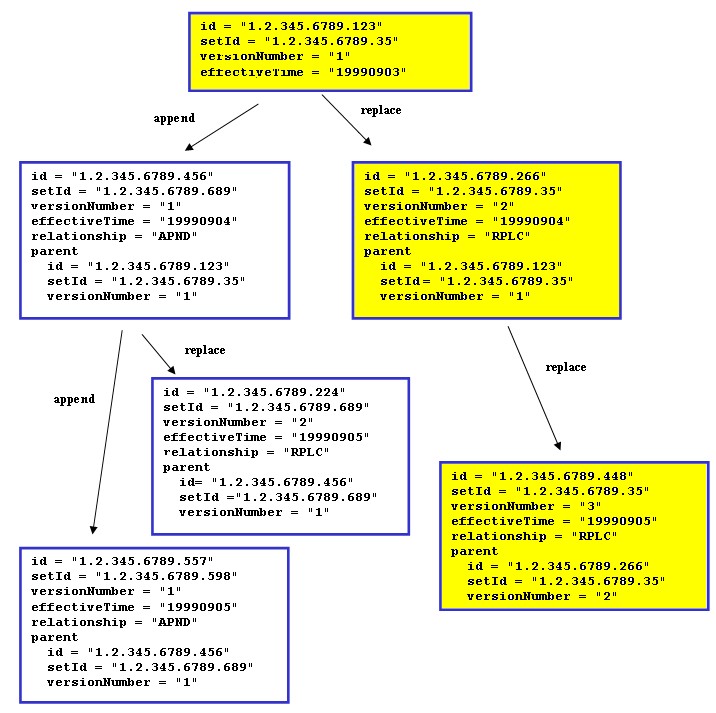 Figura 1: Schema di Versionamento del documento usando le funzioni Replace e AppendPaziente del documento: <recordTarget> Elemento OBBLIGATORIO che identifica il soggetto della prestazione, ovvero il paziente a cui il Referto si riferisce.<recordTarget> è un elemento composto da un ruolo <patientRole> svolto da un'entità identificata dall'elemento <patient>.Per il Referto di Anatomia Patologica l'elemento deve pertanto essere strutturato come mostrato di seguito.<recordTarget>       	<patientRole>          	<patient>   			...   		</patient>   	</patientRole>  </recordTarget>  Il documento DEVE contenere uno ed un solo elemento ClinicalDocument/recordTargetPaziente soggetto del Referto: <patientRole> L'elemento <patientRole> DEVE prevedere al suo interno almeno un elemento di tipo <id>, destinato ad accogliere la chiave identificativa del paziente, secondo gli schemi assegnati da ogni singola organizzazione, ed eventualmente ulteriori elementi di tipo <id>, destinati ad accogliere le informazioni relative ad altri identificativi (regionali, europei, temporanei, ecc).ClinicalDocument/recordTarget DEVE contenere uno ed un solo elemento patientRole.Diverse sono le casistiche possibili e le relative eccezioni, che dipendono dalla tipologia di soggetto in esame; tali casistiche possono essere così sintetizzate:Cittadino italiano o straniero residente (iscritto SSN);Soggetti assicurati da istituzioni estere;Europei Non Iscritti (ENI) al SSN;Stranieri Temporaneamente Presenti (STP).Cittadino italiano o straniero residente (iscritto SSN)<patientRole> DEVE riportare un elemento di tipo <id> contenente il Codice Fiscale (OBBLIGATORIO).Primo <id>:Codice Fiscale del paziente:Esempio di utilizzo:<recordTarget>   	<patientRole>    		<id  	root="2.16.840.1.113883.2.9.2.4.3.2"   			extension="XYILNI99M22G999T"    			assigningAuthorityName="Ministero Economia e Finanze"/>    		<patient>   			...   		</patient>   	</patientRole>  </recordTarget>  Soggetti assicurati da istituzioni estere<patientRole> DEVE riportare due elementi di tipo <id> contenenti:Il numero di identificazione della Tessera TEAM (Tessera Europea di Assicurazione Malattia).Il numero di identificazione Personale TEAM;Primo <id>:Numero della tessera TEAM (Tessera Europea di Assicurazione Malattia) per i soggetti assicurati da istituzioni estere.Secondo <id>:Numero di Identificazione Personale TEAM per i soggetti assicurati da istituzioni estere.Esempio di utilizzo:<id   	root="2.16.840.1.113883.2.9.4.3.7"      	extension="NLD.096074309.80528070070000000001"      	assigningAuthorityName="AGIS-7007"/>  <id  	root="2.16.840.1.113883.2.9.4.3.3"      	extension="NLD.4637465980125364"      	assigningAuthorityName="AGIS-7007"/>  Europei Non Iscritti (ENI) al SSNI cittadini comunitari privi dei requisiti per l'iscrizione al SSN e non in possesso di TEAM o titolo equipollente accedono alle prestazioni sanitarie indifferibili ed urgenti. L'identificazione del paziente avviene attraverso un codice ENI (Europeo Non Iscritto) assegnato dalla ASL, della lunghezza di 16 caratteri e da trascriversi nell'attributo extension.<patientRole> DEVE riportare un elemento di tipo <id> contenente il codice identificativo ENI (OBBLIGATORIO).Primo <id>:Codice identificativo ENI.Esempio di utilizzo:<id  	root="2.16.840.1.113883.2.9.2.170105.4.1"         extension="ENI5412369875149"         assigningAuthorityName="ASL 3 Genovese"/>  Stranieri Temporaneamente Presenti (STP)<patientRole> DEVE riportare un elemento di tipo <id> contenente il codice identificativo STP (OBBLIGATORIO).Primo <id>:Codice identificativo STP.Esempio di utilizzo:<id  	root="2.16.840.1.113883.2.9.2.170105.4.1"         extension="STP1701051234567"         assigningAuthorityName="ASL 3 Genovese"/>  <patient>L'elemento <patient> contiene i dettagli anagrafici relativi al paziente.Riporta alcuni sotto-elementi OBBLIGATORI con l'indicazione dei dati anagrafici, eventualmente indicati con NullFlavour, quali il nominativo del paziente, attraverso l'elemento <name> (ed i sotto-elementi <family> e <given>), il sesso, attraverso l'elemento <administrativeGenderCode>, e la data di nascita in <birthTime>. È inoltre FACOLTATIVO inserire il luogo di nascita (comune) nell'elemento <birthplace>/<addr>/<city>.Esempio di utilizzo:<recordTarget>         <patientRole>             <id		root="2.16.840.1.113883.2.9.2.90.4.1"              		extension="STP.12383741345"              		assigningAuthorityName="Regione Lombardia"/>             <id      	root="2.16.840.1.113883.2.9.4.3.2"              		extension="XYILNI99M22G999T"          		assigningAuthorityName="Ministero Economia e Finanze"/>             <patient>                 <name>                     <family>Guido</family>                     <given>Rossi</given>                 </name>                 <administrativeGenderCode   code="M"                      				codeSystem="2.16.840.1.113883.5.1"/>                 <birthTime value="20080329"/>                 <birthplace>                     <place>                         <addr>                             <city>CiriÈ</city>                             <censusTract>001086</censusTract>                         </addr>                     </place>                 </birthplace>             </patient>         </patientRole>  </recordTarget>  Nel caso di documenti per i quali sia prevista la possibilità di anonimato, in ottemperanza a quanto previsto dall'art. 87 nella nuova disciplina sulla Privacy (D.Lgs. 30 giugno 2003 n. 196), gli elementi anagrafici <name> e <birthplace>, qualora presenti, vanno riportati sprovvisti di valori, ma devono ambedue essere valorizzati con l'attributo nullFlavor="MSK" per permetterne la comprensione al document consumer. Per ulteriori dettagli sui dati anagrafici fare riferimento alla specifica di HL7 Italia sull’Header, “Person Topic”. <addr>Il tag <addr>, OPZIONALE, è utilizzato per codificare l’indirizzo del Paziente. Possono esistere al più due occorrenze del tag per specificare rispettivamente i dati di residenza ed i dati di domicilio. La differenziazione del tipo di indirizzo è realizzata attraverso l’attributo use come riportato nella seguente tabella:Di seguito esempi di utilizzo del tag <addr>:specifica di entrambi gli indirizzi:<patientRole classCode="PAT">  <id … />  <addr use="H">  …          </addr>  <addr use="HP">              …          </addr>              …  </patientRole>  specifica del solo indirizzo di domicilio:<patientRole classCode="PAT">   	<id … />   	<addr use="H">   		…         </addr>         …  </patientRole>  La struttura del tag <addr> può prevedere:un tag <country> identifica il codice ISO dello stato di residenza o domicilio; un tag <county> identifica la sigla della provincia di residenza o domicilio.un tag <city> identifica la descrizione del comune di residenza o domicilio; un tag <censusTract> identifica il codice ISTAT del comune di residenza o domicilio;un tag <postalCode> identifica il CAP di residenza o domicilio;un tag <streetAddressLine> identifica l’indirizzo di residenza o domicilio;<telecom >Il tag <telecom>, OPZIONALE, è utilizzato per codificare un numero telefonico (fisso e/o mobile) e/o un indirizzo di posta elettronica (E-mail e/o PEC) L'indirizzo viene specificato tramite un Universal Resource Locator URL.In modo analogo al tag addr, i numeri di telefono, codificati con il tag telecom, sono caratterizzati dall’attributo use.L’attributo use viene usato per specificare il tipo di indirizzo, ad esempio: HP Telefono Casa; WP Telefono Ufficio; MC Cellulare. Esempio:<telecom use="HP" value=”tel:+1-999-999-9999”/>  <telecom use="WP" value=”tel:+1-888-888-8888”/>  <telecom use="MC" value=”tel:+1-777-777-7777”/>  <telecom value=”mailto:user@hostname”/>  ClinicalDocument/recordTarget/patientRole DEVE contenere un elemento patient con valorizzato almeno un elemento <id> per l’identificazione del paziente.SE il paziente soggetto del referto è un “Cittadino Italiano o Straniero Residente”, iscritto quindi al SSN, l’elemento <id> per l’identificazione DEVE contenere il Codice Fiscale dell’assistito (@extension) rilasciato dal “Ministero Economia e Finanza” (@root = "2.16.840.1.113883.2.9.4.3.2") SE il paziente soggetto del referto è un “Soggetto assicurato da un’istituzione estera”, gli elementi <id> per l’identificazione DEVONO contenere il numero di identificazione della Tessera TEAM e il numero di identificazione Personale TEAM.SE il paziente soggetto del referto è un “Europeo Non Iscritto al SSN”, l’elemento <id> per l’identificazione DEVE contenere il codice identificativo ENISE il paziente soggetto del referto è uno “Straniero Temporaneamente Presente”, l’elemento <id> per l’identificazione DEVE contenere il codice identificativo STPClinicalDocument/recordTarget/patientRole/patient DEVE contenere un elemento name.SE l'elemento ClinicalDocument/recordTarget/patientRole/patient/name non è valorizzato con nullFlavor, ALLORA gli elementi family e given DEVONO essere presenti.SE l'elemento ClinicalDocument/recordTarget/patientRole/patient/name ha un attributo nullFlavor, ALLORA gli elementi family e given NON DEVONO essere presenti.SE presente, l'elemento ClinicalDocument/recordTarget/patientRole/ patient/birthPlace DEVE contenere un elemento place.L'elemento ClinicalDocument/recordTarget/patientRole/patient/birthPlace/place PUO' contenere un elemento addr.SE il paziente è nato in Italia ED è presente l’elemento ClinicalDocument/recordTarget/patientRole/patient/birthplace (luogo di nascita) ALLORA tale elemento DEVE includere l’elemento censusTract, per il codice del comune di nascita, O l’elemento city, per il nome del comune di nascita.SE il paziente è nato all’estero ED è presente l’elemento ClinicalDocument/recordTarget/patientRole/patient/birthplace (luogo di nascita) ALLORA tale elemento DEVE includere l’elemento country, codice nazione di nascita.L'elemento ClinicalDocument/recordTarget/patientRole/patient/birthplace/place/ addr/censusTract, SE presente, DEVE riportare il codice ISTAT del comune valido nella data di nascita (rif. http://www.istat.it/strumenti/definizioni/).SE presente, l'elemento ClinicalDocument/recordTarget/patientRole/patient/birthplace/place/addr/country DEVE essere valorizzato con il codice della nazione di nascita, in base alla codifica per le nazioni ISO-3166-1 a 2 oppure 3 caratteri.l’elemento ClinicalDocument/recordTarget/patientRole/patient DEVE contenere un elemento administrativeGenderCode che riporta un attributo @code valorizzato con "M" or "F", “UN” e @codeSystem valorizzato a “2.16.840.1.113883.5.1”ClinicalDocument/recordTarget/patientRole/patient/birthTime DEVE essere valorizzato con la data di nascita del paziente, valorizzata al minimo come YYYYMMDDL’elemento ClinicalDocument/recordTarget/patientRole PUO' contenere l’elemento addr per riportare l’indirizzo del paziente.L’elemento ClinicalDocument/recordTarget/patientRole PUO' contenere l’elemento telecom per riportare il recapito del paziente.Autore del documento: <author>Elemento OBBLIGATORIO che identifica il soggetto che ha creato il documento. Nel caso del Referto di Anatomia Patologica l’autore è rappresentato dal Medico responsabile del documento, coincidente anche con il .L’elemento DEVE essere identificato da un elemento <id>, contenente il codice fiscale dell’autore. L'elemento <author> DEVE contenere un sotto-elemento <time>, con l'indicazione dell'ora di produzione del documento. La valorizzazione deve essere effettuata attraverso un tipo Time Stamp (TS).La sezione DEVE contenere un elemento <assignedPerson>/<name> che riporti i dati relativi al nome e al cognome del soggetto in esame all'interno delle sezioni opportune. Inoltre, può OPZIONALMENTE contenere sezioni dedicate alla memorizzazione di indirizzo, recapiti telefonici, ecc. (sezioni <addr>, <telecom>, ...).Composizione di <id>:Composizione di <time>:Esempio di utilizzo:<author>   	<time    value="20000407130000+0100"/>   	<assignedAuthor>          	<id  	root="2.16.840.1.113883.2.9.4.3.2"                      	extension="PNCPLL99M22G999T"/>              	<assignedPerson>                  	<name>                      		<given>Dr. Pinco</given>                      		<family>Palla</family>                  	</name>              	</assignedPerson>          </assignedAuthor>  </author>  Il documento DEVE contenere un elemento ClinicalDocument/author.ClinicalDocument/author DEVE contenere un elemento assignedAuthor.ClinicalDocument/author/assignedAuthor DEVE contenere almeno un elemento id.ClinicalDocument/author/assignedAuthor DEVE contenere un elemento id con valore dell'attributo root uguale a "2.16.840.1.113883.2.9.4.3.2".L'attributo extension dell'elemento ClinicalDocument/author/assignedAuthor/id DEVE essere valorizzato con un codice fiscale e DEVE essere composto da una stringa lunga 16 caratteri.ClinicalDocument/author/assignedAuthor DEVE contenere un elemento assignedPerson/name valorizzato con nome e cognome dell’autore.Trascrittore del documento: <dataEnterer>Elemento OPZIONALE che identifica una persona coinvolta nel processo di elaborazione dati. Se i dati registrati del Referto di Anatomia Patologica in formato elettronico vengono digitati da una persona diversa dell'autore è opportuno registrare questa informazione e occorre dunque indicare il trascrittore in questo campo. Il trascrittore potrebbe essere una persona della struttura opportunamente formata e autorizzata al trattamento informatico dei dati, ad esempio un Medico Specializzando,Il trascrittore DEVE essere identificato da un elemento <id>. L'elemento <dataEnterer> DEVE contenere un sotto-elemento <time>, con l'indicazione dell'ora di produzione del documento. La valorizzazione deve essere effettuata attraverso un tipo Time Stamp (TS).La sezione può OPZIONALMENTE contenere un elemento <assignedPerson>/<name> per riportare i dati relativi al nome del soggetto in esame all'interno delle sezioni opportune, così come sezioni dedicate alla memorizzazione di indirizzo, recapiti telefonici, ecc. (sezioni <addr>, <telecom>, ...).Composizione <id>:Composizione di <time>:Esempio di utilizzo:<dataEnterer>       <time   value="20140329173500+0100"/>       <assignedEntity>       	<id     root="2.16.840.1.113883.2.9.4.3.2"  extension="PNCPLL75B61Z100Z"/>       	<assignedPerson>           	<name>              		<given>Pinco</given>               		<family>Palla</family>               		<suffix>Segretaria</suffix>           	</name>       	</assignedPerson>           </assignedEntity>   </dataEnterer>  Il documento PUO' contenere un elemento ClinicalDocument/dataEnterer.ClinicalDocument/dataEnterer DEVE contenere un elemento assignedEntity.ClinicalDocument/dataEnterer /assignedEntity DEVE contenere almeno uno elemento id.ClinicalDocument/dataEnterer /assignedEntity DEVE contenere un elemento id con valore dell'attributo root uguale a "2.16.840.1.113883.2.9.4.3.2".L'attributo extension dell'elemento ClinicalDocument/dataEnterer /assignedEntity /id DEVE essere valorizzato con un codice fiscale e DEVE essere composto da una stringa lunga 16 caratteri.Conservazione del documento: <custodian>Elemento OBBLIGATORIO che identifica l'organizzazione incaricata della custodia del documento originale, corrispondente al conservatore dei beni digitali. Tale organizzazione è solitamente la struttura di cui fa parte colui che ha creato il documento.L'elemento <custodian> è composto da un ruolo, rappresentato dall'elemento nominato <assignedCustodian>, svolto da un'entità rappresentata dall'elemento <representedCustodianOrganization>.Pertanto, l'elemento deve essere strutturato come segue.<custodian>     <assignedCustodian>        <representedCustodianOrganization>        </representedCustodianOrganization>     </assignedCustodian>  </custodian>  Il documento DEVE contenere un elemento ClinicalDocument/custodian.Organismo CustodeL'elemento <representedCustodianOrganization> deve contenere al suo interno un elemento <id> che riporta l'identificativo della struttura che ha la responsabilità della conservazione del documento. La descrizione degli attributi dell'elemento <id> è mostrata di seguito.Composizione di <id>:Per quanto riguarda le strutture che ricadono sotto la competenza delle ASL/AO, è previsto che un identificatore univoco, se non già esistente, sia assegnato da parte di queste.Esempio di utilizzo:<custodian>      <assignedCustodian>         <representedCustodianOrganization>            	<id    root="2.16.840.1.113883.2.9.4.1.2"  extension="130106"/>            	<name>SSN-MIN-SALUTE</name>         </representedCustodianOrganization>      </assignedCustodian>  </custodian>  L'elemento ClinicalDocument/custodian DEVE contenere un elemento assignedOrganization.L'elemento ClinicalDocument/custodian/assignedCustodian DEVE contenere un elemento representedCustodianOrganization.ClinicalDocument/custodian/assignedCustodian/representedCustodianOrganization DEVE contenere uno e non più di un elemento id con valore dell'attributo root uguale all' OID del dominio di identificazione delle organizzazioni.L'attributo extension dell'elemento ClinicalDocument/custodian/assignedCustodian/representedCustodianOrganization/id DEVE essere presente e valorizzato con l’identificativo della struttura.Firmatario del documento: <legalAuthenticator> Elemento OBBLIGATORIO che riporta il firmatario del documento. L'elemento <legalAuthenticator> DEVE contenere un elemento <time> con l'indicazione dell'ora in cui il documento è stato firmato, un elemento <signatureCode> per indicare che il documento è firmato, ed un elemento <assignedEntity>, destinato ad accogliere l'elemento <id> del medico responsabile del documento e il suo nome e cognome (valorizzando le sezioni opportune interne a <assignedPerson>/<name>).La sezione PUÒ contenere sezioni dedicate alla memorizzazione di indirizzo, recapiti telefonici, ecc. (sezioni <addr>, <telecom>, ...).Composizione di <assignedEntity>/<id>: Composizione di <time>:Composizione di <signatureCode>: Esempio di utilizzo:<legalAuthenticator>          <time    value="20140329173712+0100"/>          <signatureCode code="S"/>          <assignedEntity>              <id  root="2.16.840.1.113883.2.9.4.3.2"  extension="PNCPLL99M22G999T"/>              <assignedPerson>                  <name>                      <prefix>Professore</prefix>                      <given>Pinco</given>                      <family>Pluto</family>                  </name>              </assignedPerson>          </assignedEntity>  </legalAuthenticator>  Il documento DEVE contenere un elemento ClinicalDocument/legalAuthenticator.ClinicalDocument/legalAuthenticator DEVE contenere un elemento time.L'elemento ClinicalDocument/legalAuthenticator/time DEVE riportare l'attributo value valorizzato nel formato [YYYYMMddhhmmss+|-ZZzz] e la sua lunghezza deve essere uguale a 14 caratteri.ClinicalDocument/legalAuthenticator DEVE contenere un elemento signatureCode che riporta un attributo code valorizzato con "S".ClinicalDocument/legalAuthenticator DEVE contenere un elemento assignedEntity.ClinicalDocument/legalAuthenticator/assignedEntity DEVE contenere un elemento id con valore dell'attributo root uguale a "2.16.840.1.113883.2.9.4.3.2".L'attributo extension dell'elemento ClinicalDocument/legalAuthenticator/assignedEntity/id DEVE essere valorizzato con un codice fiscale e deve essere composto da una stringa lunga 16 caratteri.ClinicalDocument/legalAuthenticator/assignedEntity DEVE contenere un elemento assignedPerson/name valorizzato con nome e cognome del firmatario.Soggetti partecipanti: <participant>Elemento OPZIONALE che rappresenta tutti coloro che partecipano all’atto descritto dal   documento, e che non sono stati già preventivamente inclusi negli elementi precedenti (autore, custode, validatore, firmatario). L'identificazione dei partecipanti deve essere riportata all'interno dell'elemento <id>.L’elemento può OPZIONALMENTE contenere un elemento <associatedPerson>/<name> per riportare i dati relativi al nome del soggetto partecipante.Composizione di <id>: Esempio di utilizzo:<participant     typeCode="REF">    <associatedEntity  classCode="CAREGIVER">      <id  extension="ABCDFG76R29L123T" root="2.16.840.1.113883.2.9.4.3.2"/>      <associatedPerson>        <name>          <given>Marco</given>          <family>Bianchi</family>          <prefix>Dott.</ prefix>        </name>      </associatedPerson>    </associatedEntity>  </participant>  Il documento PUO' contenere uno o più elementi ClinicalDocument/participant.ClinicalDocument/participant DEVE contenere un elemento associatedEntity.associatedEntity DEVE contenere almeno un elemento id.associatedEntity PUO' contenere un elemento associatedPerson.associatedPerson DEVE contenere un elemento name, che contiene gli elementi necessari per mappare il nome del partecipante al documento.Nel caso del Referto di Anatomia Patologica la sezione PUÒ essere utilizzata per inserire i dati relativi all’Operatore che ha raccolto il campione, al Tecnico Sanitario di Laboratorio Biomedico o al Medico Prescrittore.L’informazione sulla prescrizione è contenuta nell’elemento inFulfillmentOf. Si osserva che il D-MIM del CDA non contempla nell’elemento inFulfillmentOf/order l’attributo effectiveTime, conseguentemente a ciò, l’attributo participant/time PUÒ essere utilizzato per veicolare l’informazione relativa alla data e ora d’inoltro della richiesta da parte del Prescrittore.Nel caso il prescrittore richiedente la prestazione di Anatomia Patologica sia il Medico di Medicina Generale (MMG) o il Pediatra di Libera Scelta (PLS) del paziente o un medico ospedaliero, si utilizza l’elemento participant che DEVE avere i seguenti attributi così valorizzati:participant/@typeCode popolato con la stringa REF (referrer);participant/associatedEntity/@classCode popolato con la stringa PROV (healthcare provider).In entrambi i casi, se l’elemento è presente, l’attributo participant/@functionCode PUÒ essere valorizzato con la stringa PCP (primary care physician) per indicare che il prescrittore è un MMG/PLS, oppure con la stringa ATTPHYS (attending physician) per indicare che il prescrittore è un medico ospedaliero.In entrambi i casi, il codice fiscale DEVE essere riportato nell’elemento associatedEntity/id, il nome PUÒ essere riportato nell’elemento associatedEntity/associatedPerson.Prescrizione: <inFulfillmentOf>Elemento CONSIGLIATO che identifica la prescrizione che ha determinato la produzione del documento di Referto di Anatomia Patologica.L’elemento <inFulfillmentOf> DEVE essere utilizzato in quei casi in cui è presente una ricetta, PUÒ essere omesso solo in quei casi in cui questa non è presente (es. esame di anatomia patologica effettuato internamente a un ricovero o a seguito di un accesso al Pronto Soccorso)L'elemento <id> riportato fa riferimento allo IUD del documento di prescrizione originale, se disponibile dal sistema informativo della struttura che crea il documento. Se tale identificativo non è accessibile all'atto della stesura del documento, è POSSIBILE utilizzare un ID interno univoco all'interno della struttura stessa.In caso di ricette multiple è possibile inserire più elementi <id>. 	Nel caso di ricetta elettronica l’elemento IUD corrisponde al codice NRE della prescrizione. 	Esempio di utilizzo con le ricette elettroniche:<inFulfillmentOf>    <order     classCode="ACT" moodCode="RQO">      <id  	root="2.16.840.1.113883.2.9.4.3.8"               	extension="[NRE]"              	assigningAuthorityName="Ministero delle Finanze"/>    </order>  </inFulfillmentOf>  Nel caso di ricetta cartacea l’elemento IUD corrisponde al codice della ricetta determinato dalla concatenazione degli elementi BAR1 e BAR2.Esempio di utilizzo con le ricette rosse cartacee:<inFulfillmentOf>    <order     classCode="ACT" moodCode="RQO">      <id  	root="2.16.840.1.113883.2.9.4.3.4"               	extension="[CONCATENAZIONE BAR1 BAR2]"              	assigningAuthorityName="Ministero delle Finanze"/>    </order>  </inFulfillmentOf>  Il documento DOVREBBE contenere uno ed un solo elemento ClinicalDocument/inFulfillmentOf.ClinicalDocument/inFulfillmentOf DEVE contenere un elemento <order>.<order> DEVE contenere un elemento id valorizzato con l’identificativo della prescrizione di ricoveroIdentificativi del documento: <documentationOf>Elemento OPZIONALE che indica l'atto che viene documentato nel documento clinico.L’elemento documentationOf/serviceEvent PUÒ contenere gli elementi <id>:un elemento id contenente l’identificativo della prenotazione CUP (possibile inserire più id);un elemento id contenente l’identificativo della Provenienza;un elemento id contenente l’identificativo della Tipologia di Accesso;un elemento id contenente l’identificativo del referto presente nel sistema LIS-AP;un elemento id contenente l’identificativo dell’ordine interno;Altri elementi id contenenti gli identificativi di oggetti correlati al referto (es. ID_PACS, Accession Number, Studio DICOM, …)Primo <id>:Identificativo (OPZIONALE) della prenotazione CUP.Secondo <id>:Identificativo (OPZIONALE) della Provenienza.Terzo <id>:Identificativo (OPZIONALE) della tipologia di Accesso.Quarto <id>:Identificativo (OPZIONALE) referto nel sistema LIS-AP.Quinto <id>:Identificativo (OPZIONALE) dell’ordine interno.Esempio:<documentationOf>       <serviceEvent>   	<id 	root="[OID PRENOTAZIONE]"  		extension="[IDENTIFICATIVO DELLA PRENOTAZIONE]"/>  	<id 	root="[OID IDENTIFICATIVI TIPOLOGIA DI ACCESSO]"  		extension="[IDENTIFICATIVO TIPOLOGIE ACCESSO]"/> 	<id 	root="[OID IDENTIFICATIVI PROVENIENZA]"  		extension="[IDENTIFICATIVO PROVENIENZA]"/>     	<id 	root="[OID IDENTIFICATIVI REFERTI LIS-AP]"  		extension="[IDENTIFICATIVO REFERTO LIS-AP]"/>” 	<id 	root="[OID IDENTIFICATIVI ORDINE INTERNO]"  		extension="[IDENTIFICATIVO ORDINE INTERNO]"/>   ...     </serviceEvent>  </documentationOf>  Versionamento del documento: <relatedDocument>Elemento OPZIONALE utilizzato per gestire la versione del documento corrente. Nel caso in cui il documento attuale ne sostituisca uno preesistente, la relazione di subentro può essere facilmente individuata specificando l'attributo typeCode opportuno (come previsto dallo standard HL7) e l'id del documento padre.Esempio di utilizzo: <relatedDocument typeCode="RPLC">    	<parentDocument>      		<id  	root="2.16.840.1.113883.2.9.2.100204.4.4.99"               		extension="204.1234.20070327120000.DW322"/>    	</parentDocument>  </relatedDocument>  Il documento PUO' contenere uno ed un solo elemento ClinicalDocument/relatedDocument.ClinicalDocument/relatedDocument DEVE contenere un attributo typeCode valorizzato con "RPLC", o con “APND”.ClinicalDocument/relatedDocument DEVE contenere un elemento parentDocument.parentDocument DEVE contenere un elemento id con valore degli attributi root e extension pari ai codici del documento di cui si fa il replace o l’append.Incontro di riferimento: <componentOf>Elemento OBBLIGATORIO che identifica l'incontro tra l'assistito e la struttura sanitaria durante il quale l’atto documentato è avvenuto, ad esempio in un referto di Anatomia Patologica che viene redatto nel contesto di un ricovero ospedaliero il tag <componentOf>/<encompassingEncounter> può rappresentare il ricovero stesso, mentre il documento clinico CDA rappresenta il referto di Anatomia Patologica.Il documento DEVE contenere un elemento ClinicalDocument/componentOfSu questo elemento vengono riportati l’identificativo del ricovero (CONSIGLIATO), nel caso in cui l’atto venga prodotto contestualmente a un ricovero, dell’azienda sanitaria (OBBLIGATORIO), del presidio (OPZIONALE) e dell’unità operativa (OPZIONALE) nel quale è avvenuto l’esame.Identificativo del ricoveroL'elemento <id> è CONSIGLIATO e rappresenta l’identificativo del ricovero, cioè riporta il numero nosologico corrispondente al ricovero. Tale elemento, collegato all’elemento <inFulfillmentOf>, DEVE essere valorizzato in caso la produzione del documento sia avvenuta contestualmente a un ricovero, PUO non essere valorizzata in caso contrario.Se tale identificativo non è noto o applicabile all'atto della stesura del documento, è POSSIBILE utilizzare un ID interno univoco all'interno della struttura stessa.Esempio di utilizzo:</componentOf>    <encompassingEncounter>       <id      root="2.16.840.1.113883.2.9.2.[RAMO:AZIENDALE.NOSOLOGICI].4.6"          	extension="NUMERO _NOSOLOGICO"          	assigningAuthorityName="Azienda" displayable="true"/>   		…    </encompassingEncounter>  </componentOf>  Il root è variabile a seconda della struttura che ha definito il numero nosologico, ad esempio:</componentOf>    	<encompassingEncounter>     		<id   	root="2.16.840.1.113883.2.9.2.30.4.6"       			extension="2014000123"      			assigningAuthorityName="A.O. OSP.NIGUARDA CA'GRANDA - MILANO" />   		…    	</encompassingEncounter>  </componentOf>  L'elemento componentOf/encompassingEncounter DOVREBBE riportare al suo interno l’elemento <id>, contenente il numero di nosologico corrispondente al ricovero, in tutti quei casi in cui la produzione del documento sia avvenuta contestualmente a un ricovero, NON DEVE essere valorizzata in caso contrario.Unità operativa ed ospedale: <healthCareFacility>È l’Elemento OBBLIGATORIO che specifica l’azienda sanitaria (OBBLIGATORIO), il presidio (OPZIONALE) e l’unità operativa (OPZIONALE) nel quale è avvenuto l’esame, ed ha come percorso componentOf/encompassingEncounter/location/healthCareFacility.L’identificativo di reparto viene riportato in healthCareFacility/id:Il Nome del reparto viene riportato nell’elemento: healthCareFacility/location/nameL’identificativo del presidio viene riportato nell’elemento:	 healthCareFacility/serviceProviderOrganization/idIl Nome del presidio viene riportato nell’elemento:	 healthCareFacility/serviceProviderOrganization/nameL’identificativo dell’Azienda Sanitaria di cui il presidio fa parte è riportato in:	 healthCareFacility/serviceProviderOrganization/asOrganizationPartOf/idEsempio:<location>    <healthCareFacility>        <!-- Reparti sanitari: Codice Struttura -->        <id    root="2.16.840.1.113883.2.9.4.1.6" extension="02.50"/>        <location>            <name>Cardiologia Terapia Intensiva</name>        </location>        <serviceProviderOrganization>           <id         	root="2.16.840.1.113883.2.9.4.1.2"                  	extension="09090702"                  	assigningAuthorityName="Ministero della Salute"/>          <asOrganizationPartOf>                  <id  	root="2.16.840.1.113883.2.9.4.1.1"                       	extension="[CODICE_ASL_DLS11-ISTAT]"/>          </asOrganizationPartOf>        </serviceProviderOrganization>    </healthCareFacility>  </location>  l’elemento encompassingEncounter DEVE includere l’elemento locationl’elemento encompassingEncounter/location/healthCareFacility PUO’ includere l’elemento id valorizzato con l’identificativo del reparto.l’elemento encompassingEncounter/location/healthCareFacility PUO' includere l’elemento location/name valorizzato con il nome del reparto.l’elemento encompassingEncounter/location/healthCareFacility DEVE includere l’elemento serviceProviderOrganization.L’elemento serviceProviderOrganization DEVE includere l’elemento id valorizzato con l’identificativo della Struttura Sanitaria e Presidio (ambulatoriale o di ricovero) ove l’esame è stato eseguito.L’elemento serviceProviderOrganization DEVE includere l’elemento asOrganizationPartOf/id valorizzato con l’identificativo dell’Azienda Sanitaria.Body CDA del documento di Referto di Anatomia PatologicaLo standard CDA prevede che il corpo di un documento possa essere formato in modo strutturato (<structuredBody>) o in modo destrutturato (<nonXMLBody>). Nel seguito del documento sarà dettagliato il BODY strutturato del documento di referto di Anatomia Patologica. Dato che lo standard HL7 prevede che il dettaglio di un documento CDA strutturato possa raggiungere differenti livelli di specializzazione (nella fattispecie tre), si fornirà una linea guida che si focalizzi al massimo livello di dettaglio disponibile, cioè il terzo livello. Il documento DEVE contenere uno ed un solo elemento component/structuredBodyQualsiasi referto di Anatomia Patologica strutturato secondo lo standard proposto in questo documento deve prevedere un body strutturato in più sezioni, all’interno del quale deve essere possibile inserire tutte le informazioni di interesse in maniera semplice ed accurata. Un referto di Anatomia Patologica è organizzato secondo una sequenza di elementi <section>. Di seguito si elencano le sezioni previste, indicandone la codifica LOINC associata e l'obbligatorietà.Le informazioni contenute nel body del referto di Anatomia Patologica descrivono gli aspetti clinici rilevanti al fine di una appropriata e completa refertazione di Anatomia Patologica. Nel seguito si riporta una descrizione di ciascuna voce presente in questa tipologia di documenti:La sezione “Storia Clinica” è OPZIONALE. Ha la finalità di dare un inquadramento generale dello stato di salute del paziente, della sua storia clinica e della motivazione che ha scaturito l’esigenza di sottoporre il paziente all’esame di Anatomia Patologica. 	
Contiene inoltre le sottosezioni di dettaglio:“Quesito diagnostico” – È OPZIONALE, rappresenta la diagnosi già accertata o sospetta oppure il sintomo prevalente. Serve allo specialista per conoscere il motivo della richiesta dell’esame allo scopo di formulare delle risposte clinicamente precise al paziente o al medico che ha prescritto l’accertamento;“Allergie” – È OPZIONALE, può raccogliere tutte le informazioni riguardanti le allergie comunicate dal paziente che il medico ritiene utili evidenziare ai fini della formulazione del referto (es. principi attivi, agenti allergenici e intolleranze rilevati sul paziente).La sezione “Precedenti esami eseguiti” è OPZIONALE ed è dedicata a descrivere esami e prestazioni specialistiche effettuati precedentemente e dei quali si ritiene opportuno tenerne traccia ai fini della formulazione del referto.La sezione “Procedura ” è OBBLIGATORIA e descrivere le procedure effettuate per l’esame di Anatomia Patologica oggetto del referto, sia la raccolta del campione sia la elaborazione del campione. La sezione “Osservazione Macroscopica” è FACOLTATIVA, può essere riportata o per singolo campione oppure unica generica per tutti i campioni. Riporta la descrizione dell’osservazione macroscopica dei campioni ricevuti.La sezione “Osservazione Microscopica” è FACOLTATIVA, può essere riportata o per singolo campione oppure unica generica per tutti i campioni. La sezione “Analisi supplementari dei campioni” è OPZIONALE e riporta eventuali informazioni integrative e/o una appendice aggiuntiva al contenuto del documento originale. Queste analisi sono svolte generalmente dall’anatomopatologo con la finalità di integrare gli esami svolti inizialmente previsti.La sezione “Epicrisi” è OPZIONALE. È da compilare solo in caso di esame autoptico e riporta il risultato conclusivo di un’autopsia.La sezione “Diagnosi” è OBBLIGATORIA. Si compone dei seguenti elementi organizzati finalizzati ad indagare uno specifico aspetto clinico rilevante ai fini della formulazione della diagnosi stessa:“Classificazione del tumore” – È OPZIONALE;“Formula del Tumore” – È OPZIONALE.La sezione “Commenti e Conclusioni” è OPZIONALE e rappresenta la valutazione conclusiva del medico refertante. Si compone a sua volta di:“Ulteriori accertamenti diagnostici”, OPZIONALE, riporta, qualora il medico lo ritenesse opportuno, l’indicazione ad effettuare ulteriori accertamenti, anche afferenti ad altre discipline.“Conclusioni e/o informazioni aggiuntive”, OPZIONALE, permette di riportare una valutazione sintetica di quanto emerso dall’esame. All'interno di ciascuna sezione DEVE essere presente un elemento <text> che contiene le informazioni human-readable specifiche della sezione.A seconda del tipo di <section>, possono essere previsti elementi <entry>, parzialmente o totalmente codificati, contenenti informazioni di dettaglio quali misurazioni, interventi, somministrazione di farmaci o allegati multimediali.Il contenuto informativo presente nelle entry codificate deve essere sempre riportato anche in forma testuale nel narrative block della sezione.La referenziazione nella parte narrativa può avvenire sia tramite l’elemento text che attraverso l’elemento value/OriginalText. Speciali vincoli esistenti a livello di entry possono imporre la presenza di entrambi: il primo elemento (text) descrive infatti le informazioni inerenti l’entry nella sua interezza (es. date, commenti); il secondo (value/OriginalText) il solo concetto espresso dal codice (es. una diagnosi) senza le informazioni accessorie.Ogni sezione, non contenente altre sottosezioni, DEVE contenere un CDA Narrative Block [parte narrativa di sezione] clinicalDocument/component/structuredBody/component/section/text) Ogni sezione DEVE contenere un codice che ne definisce il tipo (clinicalDocument/component/structuredBody/component/section/code).Ogni sezione DEVE contenere un titolo (clinicalDocument/component/structuredBody/component/section/title).Esempio di utilizzo:<component>    <structuredBody moodCode="EVN" classCode="DOCBODY">      <component typeCode="COMP">        <section classCode="DOCSECT" moodCode="EVN">          <code .../>          <title>...</title>          <text>...</text>          <entry>             <entryRelationship>...</entryRelationship>             <entryRelationship>...</entryRelationship>           </entry>        </section>      </component>      <component typeCode="COMP">        <section classCode="DOCSECT" moodCode="EVN">          <code .../>          <title>...</title>          <text>...</text>          <entry>             <observation>...</observation>          </entry>        </section>      </component>     </structuredBody>  </component>  Sezione Storia ClinicaElemento OPZIONALE atta a fornire un inquadramento generale dello stato di salute del paziente, della sua storia clinica e della motivazione che ha scaturito l’esigenza dell’esame. Contiene inoltre le sottosezioni di dettaglio:“Quesito diagnostico”“Allergie” “Precedenti Esami Eseguiti”Identificativo della tipologia della sezione: <code>Elemento OBBLIGATORIO di tipo Coded Element (CE) che definisce nel dettaglio, sulla base di un particolare vocabolario predefinito, la tipologia di <section> che si sta compilando. La codifica che DEVE essere utilizzata per indicare che la section in oggetto è relativa alle richieste è la codifica LOINC.Composizione di <code>:Esempio di utilizzo: <code code="22636-5"         codeSystem="2.16.840.1.113883.6.1"         codeSystemName="LOINC"         codeSystemVersion="2.19"         displayName=" Pathology report relevant history"/>  Titolo della sezione: <title>Elemento OBBLIGATORIO che rappresenta il titolo della sezione. Se presente, deve essere mostrato a video insieme al testo della sezione (elemento <text>).Esempio di utilizzo: <title> Storia Clinica </title>  Blocco narrativo: <text>All'interno di questo elemento l'autore del documento DEVE inserire tutte le informazioni "human-readable" ovvero tutte quelle informazioni esposte in modo narrativo. Questa parte narrativa può essere anche articolata in modo da codificare l'informazione testuale nel dettaglio di sezione, dando una indicazione sulla formattazione da usare in rappresentazione del testo.Esempio di utilizzo:<text>       	<paragraph>   		[Questo paragrafo contiene una descrizione testuale dell’anamnesi.] 	</paragraph>  </text>  Sezione Quesito Diagnostico: <section>Elemento OPZIONALE interno alla sezione “Storia Clinica” che consente di rappresentare le informazioni di dettaglio riferite nel blocco narrativo.Rappresenta la diagnosi già accertata o sospettata oppure il sintomo prevalente. Serve allo specialista per conoscere il motivo della richiesta dell’esame allo scopo di formulare delle risposte clinicamente precise al paziente o al medico che ha prescritto l’accertamentoIdentificativo della tipologia della sezione: <code>Elemento OBBLIGATORIO di tipo Coded Element (CE) che definisce nel dettaglio, sulla base di un particolare vocabolario predefinito, la tipologia di <section> che si sta compilando. La codifica che DEVE essere utilizzata per indicare che la section in oggetto è relativa alle richieste è la codifica LOINC.Composizione di <code>:Esempio di utilizzo: <code code="42349-1"         codeSystem="2.16.840.1.113883.6.1"         codeSystemName="LOINC"         codeSystemVersion="2.19"         displayName=" Reason For Referral"/>  Titolo della sezione: <title>Elemento OBBLIGATORIO che rappresenta il titolo della sezione. Se presente, deve essere mostrato a video insieme al testo della sezione (elemento <text>).Esempio di utilizzo: <title> Quesito diagnostico </title>  Blocco narrativo: <text>All'interno di questo elemento l'autore del documento DEVE inserire tutte le informazioni "human-readable" ovvero tutte quelle informazioni esposte in modo narrativo. Questa parte narrativa può essere anche articolata in modo da codificare l'informazione testuale nel dettaglio di sezione, dando una indicazione sulla formattazione da usare in rappresentazione del testo.Esempio di utilizzo (sezione non strutturata– Testo Libero):<text>       	<paragraph>   		[Questo paragrafo contiene una descrizione testuale del quesito  		diagnostico.]	</paragraph>  </text>  Esempio di utilizzo (sezione strutturata):<text>      <item>         <content ID="QDIAG"> [Esempio di quesito diagnostico] </content>      </item>  </text>  Dettaglio di sezione: <entry>Elemento OPZIONALE che consente di rappresentare in modo strutturato le informazioni di dettaglio riferite nel blocco narrativo.<observation>Elemento OPZIONALE atto a descrivere la diagnosi già accertata, o sospettata, oppure il sintomo prevalente generalmente indicata tramite un codice del vocabolario ICD9_CM. Viene associato alla entry di cui sopra.L'attributo <observation>/@moodCode OBBLIGATORIO DEVE assumere valore costante "EVN"; l'attributo <observation>/@classCode DEVE assumere valore costante "OBS".Composizione di <observation>:L'elemento <observation> DEVE contenere un elemento <code> che definisce la diagnosi. Composizione di <observation>/<code>:L'elemento <code> PUO' contenere un elemento <translation> per riportare una ulteriore codifica della diagnosi. Gli attributi da valorizzare sono gli stessi dell'elemento <code> riportato in precedenza.Esempio di utilizzo: <entry>         <observation classCode="OBS" moodCode="EVN">         <code code="[CODICE_QUESITO_DIAGNOSTICO]"           	codeSystem="2.16.840.1.113883.6.103" codeSystemName="ICD9CM"          	displayName="[DESCRIZIONE_QUESITO_DIAGNOSTICO]"> 		        </observation>  </entry>  Sezione AllergieElemento OPZIONALE interno alla sezione “Storia Clinica” atta a raccogliere tutte le informazioni riguardanti le allergie comunicate dal paziente che il medico ritiene utili evidenziare ai fini della formulazione del referto (es. principi attivi, agenti allergenici e intolleranze rilevati sul paziente).Identificativo della tipologia della sezione: <code>Elemento OBBLIGATORIO di tipo Coded Element (CE) che definisce nel dettaglio, sulla base di un particolare vocabolario predefinito, la tipologia di <section> che si sta compilando. La codifica che DEVE essere utilizzata per indicare che la section in oggetto è relativa alle richieste è la codifica LOINC.Composizione di <code>:Esempio di utilizzo: <code code="48765-2"         codeSystem="2.16.840.1.113883.6.1"         codeSystemName="LOINC"         codeSystemVersion="2.19"         displayName="Allergies"/>  Titolo della sezione: <title>Elemento OBBLIGATORIO che rappresenta il titolo della sezione. Se presente, deve essere mostrato a video insieme al testo della sezione (elemento <text>).Esempio di utilizzo: <title> Allergie </title>  Blocco narrativo: <text>All'interno di questo elemento l'autore del documento DEVE inserire tutte le informazioni "human-readable" ovvero tutte quelle informazioni esposte in modo narrativo. Questa parte narrativa può essere anche articolata in modo da codificare l'informazione testuale nel dettaglio di sezione, dando una indicazione sulla formattazione da usare in rappresentazione del testo.Esempio di utilizzo:<text>       	<paragraph>   		Allergico a Cefalosporine; Allergia a contatto per lattice; Allergia a  		contatto ed inalazione per polvere comune. 	</paragraph>  </text>  Sezione Precedenti Esami EseguitiElemento OPZIONALE interno alla sezione “Storia Clinica” atta a raccogliere tutte le informazioni riguardanti i precedenti esami eseguiti che il medico ritiene utili evidenziare ai fini della formulazione del referto.Identificativo della tipologia della sezione: <code>Elemento OBBLIGATORIO di tipo Coded Element (CE) che definisce nel dettaglio, sulla base di un particolare vocabolario predefinito, la tipologia di <section> che si sta compilando. La codifica che DEVE essere utilizzata per indicare che la section in oggetto è relativa alle richieste è la codifica LOINC.Composizione di <code>:Esempio di utilizzo: <code code="67803-7"         codeSystem="2.16.840.1.113883.6.1"         codeSystemName="LOINC"         codeSystemVersion="2.19"         displayName=" History of Procedure "/>  Titolo della sezione: <title>Elemento OBBLIGATORIO che rappresenta il titolo della sezione. Se presente, deve essere mostrato a video insieme al testo della sezione (elemento <text>).Esempio di utilizzo: <title> Precedenti Esami Eseguiti </title>  Blocco narrativo: <text>All'interno di questo elemento l'autore del documento DEVE inserire tutte le informazioni "human-readable" ovvero tutte quelle informazioni esposte in modo narrativo. Questa parte narrativa può essere anche articolata in modo da codificare l'informazione testuale nel dettaglio di sezione, dando una indicazione sulla formattazione da usare in rappresentazione del testo.Esempio di utilizzo:<text>       	<paragraph>   		[Questo paragrafo contiene una sintesi testuale degli esami effettuati  		In precedenza.] 	</paragraph>  </text>  Sezione ProceduraElemento OBBLIGATORIO atto a descrivere le procedure eseguite e rilevanti al fine della refertazione (es. raccolta del campione, dissezione, prelievo, colorazione, …).Esempi di possibili ProcedureProcedura di Prelievo del CampioneID campioneID contenitorecodice procedura eseguita per raccogliere il campione (variabile in funzione della procedura eseguita)descrizione procedura eseguita per raccogliere il campione (variabile in funzione della procedura eseguita)data procedura eseguita per raccogliere il campionetipo campionecodice organo/parte sito targetnumero di pezzi componenti il campioneoggetti correlatiProcedura di Dissezione del Campionecodice procedura di dissezione del campione (codice LOINC XXXX - xxxx)descrizione procedura di dissezione del campione data e ora procedura di dissezione del campioneID campionenote sull’elaborazione del campioneoggetti correlatiProcedura di Prelievo dei pezzi dal Campionecodice procedura di prelievo dei pezzi dal campione (codice LOINC XXXX - xxxx)descrizione procedura di prelievo dei pezzi dal campionedata e ora proceduranumero prelievi eseguiti sul campioneID campionenote sull’elaborazione del campioneoggetti correlatiProcedura di Colorazione del Campionecodice procedura di colorazione del campione (codice LOINC XXXX - xxxx)descrizione procedura di colorazione del campionedata e ora proceduraID campionenote sull’elaborazione del campioneoggetti correlatiIdentificativo della tipologia della sezione: <code>Elemento OBBLIGATORIO di tipo Coded Element (CE) che definisce nel dettaglio, sulla base di un particolare vocabolario predefinito, la tipologia di <section> che si sta compilando. La codifica che DEVE essere utilizzata per indicare che la section in oggetto è relativa alle richieste è la codifica LOINC.Composizione di <code>:Esempio di utilizzo: <code code="46059-2"         codeSystem="2.16.840.1.113883.6.1"         codeSystemName="LOINC"         codeSystemVersion="2.19"         displayName=" Special treatments and procedures section "/>  Titolo della sezione: <title>Elemento OBBLIGATORIO che rappresenta il titolo della sezione. Se presente, deve essere mostrato a video insieme al testo della sezione (elemento <text>).Esempio di utilizzo: <title> Procedura </title>  Blocco narrativo: <text>All'interno di questo elemento l'autore del documento DEVE inserire tutte le informazioni "human-readable" ovvero tutte quelle informazioni esposte in modo narrativo. Questa parte narrativa DEVE essere articolata in modo da codificare l'informazione testuale nel dettaglio di sezione, dando una indicazione sulla formattazione da usare in rappresentazione del testo.Esempio di utilizzo:<text>        <caption>            <p>Procedura </p>        </caption>        <list>            <item ID="Procedura-1">   <!-- Procedura di Raccolta -->             <table border>                    <tbody>                        <tr>                        	<th colspan="2"> Procedura: [Cod_LOINC] - [Desc_LOINC] </th>                        </tr>                        <tr>                            <th>ID Campione</th>                            <td>[ID_CAMPIONE]</td>                        </tr>                        <tr>                            <th>ID Contenitore</th>                            <td>[ID_CONTENITORE]</td>                        </tr>                        <tr>                            <th>Data/Ora Procedura</th>                            <td>20160609070749+0000</td>                        </tr>                        <tr>                            <th>Tipo Campione</th>                            <td>[TIPOLOGIA_CAMPIONE]</td>                        </tr>                        <tr>                            <th>Codice organo/parte <br/> Codice sito target</th>                            <td>[CODICE_ORGANO]</td>                        </tr>                        <tr>                            <th>Descrizione organo/parte <br/> Descrizione sito target</th>                           <td>[DESCRIZIONE_ORGANO]</td>                        </tr>                        <tr>                            <th>Numero pezzi componenti il campione</th>                            <td>[NUMERO_PEZZE]</td>                        </tr>                        <tr>                            <th>Note sull'elaborazione del Campione</th>                            <td>[NOTE]</td>                        </tr>                    </tbody>                </table>            </item>            <item ID="Procedura-2">    <!-- Procedura di Dissezione -->             <table border>                    <tbody>                        <tr>                        	<th colspan="2"> Procedura: [Cod_LOINC] - [Desc_LOINC] </th>                        </tr>                        <tr>                            <th>ID Campione</th>                            <td>[ID_CAMPIONE]</td>                        </tr>                        <tr>                            <th>Data/Ora dissezione Prelievo</th>                            <td>20160609070749+0000</td>                        </tr>                      <tr>                            <th>Note sull'elaborazione del Campione</th>                            <td>[NOTE]</td>                        </tr>                      </tbody>                </table>            </item>            <item ID="Procedura-3">    <!-- Procedura di Prelievo Pezzi -->             <table border>                    <tbody>                        <tr>                        	<th colspan="2"> Procedura: [Cod_LOINC] - [Desc_LOINC] </th>                        </tr>                     <tr>                            <th>ID Campione</th>                            <td>[ID_CAMPIONE]</td>                        </tr>                           <tr>                            <th>Data/Ora Prelievo</th>                            <td>20160609070749+0000</td>                        </tr>                        <tr>                            <th>Numero Prelievi</th>                            <td>[NUMERO_PRELIEVI]</td>                        </tr>                     <tr>                            <th>Note sull'elaborazione del Campione</th>                            <td>[NOTE]</td>                        </tr>                    </tbody>                </table>            </item>            <item ID="Procedura-4">    <!-- Procedura di Colorazione  -->             <table border>                    <tbody>                        <tr>                        	<th colspan="2"> Procedura: [Cod_LOINC] - [Desc_LOINC] </th>                        </tr>                       <tr>                            <th>ID Campione</th>                            <td>[ID_CAMPIONE]</td>                        </tr>                        <tr>                            <th>Data/Ora colorazione</th>                            <td>20160609070749+0000</td>                        </tr>                        <tr>                            <th>Colorazione Campione</th>                            <td>[COLORAZIONE_CAMPIONE]</td>                        </tr>                        <tr>                            <th>Note sull'elaborazione del Campione</th>                            <td>[NOTA]</td>                        </tr>                    </tbody>                </table>            </item>        </list>    </text>  Dettaglio di sezione: <entry>Elemento OBBLIGATORIO che consente di rappresentare in modo strutturato le informazioni di dettaglio riferite nel blocco narrativo.<procedure>Elemento OBBLIGATORIO atto a descrivere le procedure eseguite. Viene associato alla entry di cui sopra.L'attributo <procedure>/@moodCode OBBLIGATORIO DEVE assumere valore costante "EVN"; l'attributo <procedure>/@classCode DEVE assumere valore costante "PROC".Composizione di <procedure>:L'elemento <procedure> DEVE contenere un elemento <code> che definisce il tipo di procedura eseguita ed un elemento <specimen>/<specimenRole>/<id> che specifica il codice di identificazione del campione al quale ci si riferisce. In funzione della tipologia di procedura l’elemento DEVE/PUÒ contenere un elemento <effectiveTime> che specifica la data in cui la procedura è stata eseguita, un elemento <methodCode> che specifica il la metodologia utilizzata (utilizzabile ad esempio per definire il “Tipo di Campione”), un elemento <targetSiteCode> che specifica l’organo o la parte sulla quale la procedura è stata eseguita ed una serie di <entryRelationship> utilizzabili per descrivere osservazioni collegate alla procedura eseguita (es. contenitore utilizzato, numero di pezzi componenti il campione, note sull’elaborazione del campione o oggetti correlati).Nei seguenti paragrafi vengono riportati gli esempi di tre possibili procedure, con i relativi elementi.Procedura di raccolta del campione (OBBLIGATORIO)In caso di si debba descrivere una “Procedura di Raccolta del Campione” la procedura dovrà essere valorizzata come segue.Composizione di <procedure>/<code> (OBBLIGATORIO):Composizione di <procedure>/<effectiveTime>/@value (OBBLIGATORIO):Composizione di <procedure>/<specimen>/<specimenRole>/<id> (OBBLIGATORIO):Composizione di <procedure>/<methodCode>:Composizione di <procedure>/<targetSiteCode> (OBBLIGATORIO):Esempio di utilizzo: <entry>        <procedure classCode="PROC" moodCode="EVN">            <code  code="[CODICE_ICD9_PROCEDURA]" codeSystem=" 2.16.840.1.113883.6.2"                   codeSystemName="ICD9CM" displayName="[DESCRIZIONE_ICD9_PROCEDURA]">                <originalText>                  <reference value="#Procedura-1"/>              </originalText>          </code>          <effectiveTime value="[Data_raccolta_campione]"/>            <methodCode code="[codice_tipo_campione]" codeSystem="[OID_NAP]"                              codeSystemName="NAP" displayName="[descrizione_tipo_campione]"/>         <targetSiteCode  code="[codice_organo]" codeSystem="[OID_NAP]"                              codeSystemName="NAP" displayName="[descrizione_organo]"/>            <specimen typeCode="SPC">            	<specimenRole classCode="SPEC">             		<id root="[OID_LIS]" extension="[id_campione]"/>                	</specimenRole>            </specimen>            <entryRelationship typeCode="COMP">                ...            </entryRelationship>        </procedure>    </entry> Identificativo del contenitore del campione: <entryRelationship>/<supply>Elemento OBBLIGATORIO, che specifica l’identificativo del contenitore del campione utilizzato per la conservazione del campione dopo la raccolta.L'attributo <supply>/@moodCode OBBLIGATORIO DEVE assumere valore costante "EVN"; l'attributo <supply>/@classCode DEVE assumere valore costante " SPLY".L'elemento <supply> DEVE contenere un elemento <code> che specifica la tipologia della fornitura, un elemento <id> che specifica il codice di identificazione del contenitore del campione ed un elemento <statusCode>/@code che specifica lo stato della fornitura, e assume il valore costante “completed”.Composizione di <supply>/<code> (OBBLIGATORIO):Composizione di <supply>/<id> (OBBLIGATORIO):Esempio di Utilizzo:<entryRelationship typeCode="COMP">      <supply classCode="SPLY" moodCode="EVN">        <id root="[OID_DIPARTIMENTALE]" extension="[id_contenitore]"/>        <code code="74384-9" codeSystem="2.16.840.1.113883.6.1"               displayName="Specimen container"/>        <statusCode code="completed"/>        <quantity value="1"/>        <specimen typeCode="SPC">          <specimenRole classCode="SPEC">            <id root="[OID_LIS]" extension="[id_campione]"/>          </specimenRole>        </specimen>      </supply>  </entryRelationship>  Numero di Pezzi: <entryRelationship>/<observation>Elemento OPZIONALE, che specifica il numero dei pezzi effettuati dal chirurgo.L'attributo <observation>/@moodCode OBBLIGATORIO DEVE assumere valore costante "EVN"; l'attributo <observation>/@classCode DEVE assumere valore costante " OBS".L'elemento <observation> DEVE contenere un elemento <code> che specifica la tipologia della observation un elemento <value> che specifica il numero di pezzi effettuati dal chirurgo.Composizione di <observation>/<code> (OBBLIGATORIO):Composizione di <observation>/<value>/@value (OBBLIGATORIO):Esempio di Utilizzo:<entryRelationship typeCode="COMP">      <observation moodCode="EVN" classCode="OBS">        <code code="42185-9" codeSystem="2.16.840.1.113883.6.1" codeSystemName="LOINC"               displayName="Number of specimens obtained of Unspecified specimen"/>        <value value="6"/>      </observation>  </entryRelationship>  Oggetti Correlati: <entryRelationship>/<ObservationMedia>Elemento OPZIONALE, che consente di inserire un oggetto correlato all’elaborazione che si è eseguita, come ad esempio l’immagine di un vetrino.Lo standard CDA R.2 offre diverse metodologie per inserire o referenziare nel documento clinico CDA eventuali allegati multimediali. In particolare l’utilizzo della classe <observationMedia> consente di inserire in-line degli allegati multimediali che possono essere referenziati nel Narrative Block sfruttando le funzionalità offerte dal CDA Narrative Block schema.Nell’elemento <observationMedia>/<value> (OBBLIGATGORIO) sono codificati con codifica BASE 64 gli oggetti multimediali, tale codifica viene indicata attraverso l’attributo @representation di <value> che DEVE assumere il valore costante B64. Il formato dell’allegato multimediale è definito dall’attributo @mediaType di <value>.Esempio di Utilizzo:<observationMedia classCode="OBS" moodCode="EVN">      <value representation="B64" mediaType="image/jpeg">          [Immagine allegata]       </value>  </observationMedia>  Procedura di Dissezione del Campione In caso di si debba descrivere una “Procedura di Dissezione del Campione” la procedura dovrà essere valorizzata come segue.Composizione di <procedure>/<code> (OBBLIGATORIO):Composizione di <procedure>/<effectiveTime>/@value (OBBLIGATORIO):Composizione di <procedure>/<specimen>/<specimenRole>/<id> (OBBLIGATORIO):Esempio di utilizzo: <entry>        <procedure classCode="PROC" moodCode="EVN">            <code  code="[CODICE_LOINC_DISSEZIONE]" codeSystem="2.16.840.1.113883.6.1"                   codeSystemName="LOINC" displayName="[DESCRIZIONE_LOINC_DISSEZIONE]">                <originalText>                  <reference value="#Procedura-2"/>              </originalText>          </code>          <effectiveTime value="[Data_dissezione]"/>            <specimen typeCode="SPC">            	<specimenRole classCode="SPEC">             		<id root="[OID_LIS]" extension="[id_campione]"/>                	</specimenRole>            </specimen>            <entryRelationship typeCode="COMP">                ...            </entryRelationship>        </procedure>    </entry> Note sulla Elaborazione del Campione: < entryRelationship >/<act>Elemento OPZIONALE, che specifica le eventuali note sull’elaborazione del campione.L'attributo <act>/@moodCode OBBLIGATORIO DEVE assumere valore costante "EVN"; l'attributo <act>/@classCode DEVE assumere valore costante " ACT".L'elemento <act> DEVE contenere un elemento <code> che specifica la tipologia dell’act ed un elemento <text> che specifica le note sull’elaborazione.Composizione di <act>/<code> (OBBLIGATORIO):Esempio di Utilizzo:< entryRelationship >      <act moodCode="ACT" classCode="OBS">        <code 	code="48767-8"  		codeSystem="2.16.840.1.113883.6.1"      		codeSystemName="LOINC"  		displayName="Annotation Comment"/>        <text/>      </act>  </ entryRelationship >  Oggetti Correlati: < entryRelationship >/<ObservationMedia>Elemento OPZIONALE, che consente di inserire un oggetto correlato all’elaborazione che si è eseguita, come ad esempio l’immagina di un vetrino.Lo standard CDA R.2 offre diverse metodologie per inserire o referenziare nel documento clinico CDA eventuali allegati multimediali. In particolare l’utilizzo della classe <observationMedia> consente di inserire in-line degli allegati multimediali che possono essere referenziati nel Narrative Block sfruttando le funzionalità offerte dal CDA Narrative Block schema.Nell’elemento <observationMedia>/<value> (OBBLIGATGORIO) sono codificati con codifica BASE 64 gli oggetti multimediali, tale codifica viene indicata attraverso l’attributo @representation di <value> che DEVE assumere il valore costante B64. Il formato dell’allegato multimediale è definito dall’attributo @mediaType di <value>.Esempio di Utilizzo:<observationMedia classCode="OBS" moodCode="EVN">      <value representation="B64" mediaType="image/jpeg">          [Immagine allegata]       </value>  </observationMedia>  Procedura di Prelievo dei pezzi dal Campione In caso di si debba descrivere una “Procedura di Prelievo dei pezzi dal Campione” la procedura dovrà essere valorizzata come segue.Composizione di <procedure>/<code> (OBBLIGATORIO):Composizione di <procedure>/<effectiveTime>/@value:Composizione di <procedure>/<specimen>/<specimenRole>/<id> (OBBLIGATORIO):Esempio di utilizzo: <entry>        <procedure classCode="PROC" moodCode="EVN">            <code  code="[CODICE_LOINC_PRELIEVO_PEZZI]" codeSystem="2.16.840.1.113883.6.1"                  codeSystemName="LOINC" displayName="[DESCRIZIONE_LOINC_PRELIEVO_PEZZI]">                <originalText>                  <reference value="#Procedura-3"/>              </originalText>          </code>          <effectiveTime value="[Data_prelievo]"/>            <specimen typeCode="SPC">            	<specimenRole classCode="SPEC">             		<id root="[OID_LIS]" extension="[id_campione]"/>                	</specimenRole>            </specimen>            <entryRelationship typeCode="COMP">                ...            </entryRelationship>        </procedure>    </entry> Numero di Prelievi: < entryRelationship >/<observation>Elemento OBBLIGATORIO, che specifica il numero di Prelievi.L'attributo <observation>/@moodCode OBBLIGATORIO DEVE assumere valore costante "EVN"; l'attributo <observation>/@classCode DEVE assumere valore costante " OBS".L'elemento <observation> DEVE contenere un elemento <code> che specifica la tipologia della observation ed un elemento <value> che specifica il numero di prelievi effettuati.Composizione di <observation>/<code> (OBBLIGATORIO):Composizione di <observation>/<value>/@value (OBBLIGATORIO):Esempi di Utilizzo:< entryRelationship >      <observation moodCode="EVN" classCode="OBS">        <code code="33747-7" codeSystem="2.16.840.1.113883.6.1"               codeSystemName="LOINC" displayName="Number of fragmented pieces"/>        <value value="4"/>      </observation>  </ entryRelationship >  Note sulla Elaborazione del Campione: < entryRelationship >/<act>Elemento OPZIONALE, che specifica le eventuali note sull’elaborazione del campione.L'attributo <act>/@moodCode OBBLIGATORIO DEVE assumere valore costante "EVN"; l'attributo <act>/@classCode DEVE assumere valore costante " ACT".L'elemento <act> DEVE contenere un elemento <code> che specifica la tipologia dell’act ed un elemento <text> che specifica le note sull’elaborazione.Composizione di <act>/<code> (OBBLIGATORIO):Esempio di Utilizzo:< entryRelationship >      <act moodCode="ACT" classCode="OBS">        <code 	code="48767-8"  		codeSystem="2.16.840.1.113883.6.1"      		codeSystemName="LOINC"  		displayName="Annotation Comment"/>        <text/>      </act>  </ entryRelationship >  Oggetti Correlati: < entryRelationship >/<ObservationMedia>Elemento OPZIONALE, che consente di inserire un oggetto correlato all’elaborazione che si è eseguita, come ad esempio l’immagina di un vetrino.Lo standard CDA R.2 offre diverse metodologie per inserire o referenziare nel documento clinico CDA eventuali allegati multimediali. In particolare l’utilizzo della classe <observationMedia> consente di inserire in-line degli allegati multimediali che possono essere referenziati nel Narrative Block sfruttando le funzionalità offerte dal CDA Narrative Block schema.Nell’elemento <observationMedia>/<value> (OBBLIGATGORIO) sono codificati con codifica BASE 64 gli oggetti multimediali, tale codifica viene indicata attraverso l’attributo @representation di <value> che DEVE assumere il valore costante B64. Il formato dell’allegato multimediale è definito dall’attributo @mediaType di <value>.Esempio di Utilizzo:<observationMedia classCode="OBS" moodCode="EVN">      <value representation="B64" mediaType="image/jpeg">          [Immagine allegata]       </value>  </observationMedia>  Procedura di Colorazione del Campione In caso di si debba descrivere una “Procedura di Colorazione del Campione” la procedura dovrà essere valorizzata come segue.Composizione di <procedure>/<code> (OBBLIGATORIO):Composizione di <procedure>/<effectiveTime>/@value:Composizione di <procedure>/<specimen>/<specimenRole>/<id> (OBBLIGATORIO):Composizione di <procedure>/<methodCode>:Esempio di utilizzo: <entry>        <procedure classCode="PROC" moodCode="EVN">            <code  code="33512-5" codeSystem="2.16.840.1.113883.6.1"                   codeSystemName="LOINC" displayName="Color of Unspecified specimen">                <originalText>                  <reference value="#Procedura-4"/>              </originalText>          </code>          <effectiveTime value="[Data_colorazione]"/>            <specimen typeCode="SPC">            	<specimenRole classCode="SPEC">             		<id root="[OID_LIS]" extension="[id_campione]"/>                	</specimenRole>            </specimen>     	<methodCode code="[codice_metodo_colorazione]" codeSystem="[OID_NAP]" 		codeSystemName="NAP" displayName="[descrizione_metodo_colorazione]"/> 	<entryRelationship typeCode="COMP">                ...            </entryRelationship>        </procedure>    </entry> Note sulla Elaborazione del Campione: < entryRelationship >/<act>Elemento OPZIONALE, che specifica le eventuali note sull’elaborazione del campione.L'attributo <act>/@moodCode OBBLIGATORIO DEVE assumere valore costante "EVN"; l'attributo <act>/@classCode DEVE assumere valore costante " ACT".L'elemento <act> DEVE contenere un elemento <code> che specifica la tipologia dell’act ed un elemento <text> che specifica le note sull’elaborazione.Composizione di <act>/<code> (OBBLIGATORIO):Esempio di Utilizzo:< entryRelationship >      <act moodCode="ACT" classCode="OBS">        <code 	code="48767-8"  		codeSystem="2.16.840.1.113883.6.1"      		codeSystemName="LOINC"  		displayName="Annotation Comment"/>        <text/>      </act>  </ entryRelationship >  Oggetti Correlati: < entryRelationship >/<ObservationMedia>Elemento OPZIONALE, che consente di inserire un oggetto correlato all’elaborazione che si è eseguita, come ad esempio l’immagina di un vetrino.Lo standard CDA R.2 offre diverse metodologie per inserire o referenziare nel documento clinico CDA eventuali allegati multimediali. In particolare l’utilizzo della classe <observationMedia> consente di inserire in-line degli allegati multimediali che possono essere referenziati nel Narrative Block sfruttando le funzionalità offerte dal CDA Narrative Block schema.Nell’elemento <observationMedia>/<value> (OBBLIGATGORIO) sono codificati con codifica BASE 64 gli oggetti multimediali, tale codifica viene indicata attraverso l’attributo @representation di <value> che DEVE assumere il valore costante B64. Il formato dell’allegato multimediale è definito dall’attributo @mediaType di <value>.Esempio di Utilizzo:<observationMedia classCode="OBS" moodCode="EVN">      <value representation="B64" mediaType="image/jpeg">          [Immagine allegata]       </value>  </observationMedia>  Il documento DEVE contenere una ed una sola sezione “Procedura”, la quale DEVE avere un elemento <code> valorizzato con @code = “34122-2” e @codesystem = “Pathology procedure note”la sezione "Procedura Anatomopatologica" DEVE contenere uno o più elementi entry/procedure. Ogni procedura, DEVE contenere un elemento DEVE contenere un elemento <code> che definisce il tipo di procedura eseguita.Ogni procedura, DEVE contenere un elemento <specimen>/<specimenRole>/<id> che indica l’identificativo del campione di riferimento.Ogni osservazione, PUÒ contenere una o più elementi <entryRelationship>Sezione Osservazione MacroscopicaElemento OPZIONALE atto a riportare al proprio interno una descrizione a livello macroscopico, si tratta della descrizione visiva, il più possibile accurata e completa, del campione chirurgico.Identificativo della tipologia della sezione: <code>Elemento OBBLIGATORIO di tipo Coded Element (CE) che definisce nel dettaglio, sulla base di un particolare vocabolario predefinito, la tipologia di <section> che si sta compilando. La codifica che DEVE essere utilizzata per indicare che la section in oggetto è relativa alle richieste è la codifica LOINC.Composizione di <code>:Esempio di utilizzo: <code code="22634-0"         codeSystem="2.16.840.1.113883.6.1"         codeSystemName="LOINC"         codeSystemVersion="2.19"         displayName=" Pathology report gross observation "/>  Titolo della sezione: <title>Elemento OBBLIGATORIO che rappresenta il titolo della sezione. Se presente, deve essere mostrato a video insieme al testo della sezione (elemento <text>).Esempio di utilizzo: <title> Osservazione Macroscopica </title>  Blocco narrativo: <text>All'interno di questo elemento l'autore del documento DEVE inserire tutte le informazioni "human-readable" ovvero tutte quelle informazioni esposte in modo narrativo. Questa parte narrativa può essere anche articolata in modo da codificare l'informazione testuale nel dettaglio di sezione, dando una indicazione sulla formattazione da usare nella rappresentazione del testo.Per mantenere una maggiore flessibilità e libertà nella redazione del documento, sarà possibile definire una “Descrizione Macroscopica dei Campioni” generale, comprendente, quindi, tutti i campioni, oppure una descrizione più dettagliata e mirata, riferita ai singoli campioni. Nel primo caso sarà sufficiente inserire una descrizione testuale all’interno del campo <text> qui descritto, nel secondo sarà invece necessario aggiungere un ulteriore livello di dettaglio, strutturando la section come descritto nei paragrafi successivi.Esempio di utilizzo (sezione non strutturata – descrizione testuale unica):<text>       	<paragraph>    	   	[Questo paragrafo contiene una descrizione macroscopica di tutti i campioni 		 analizzati e refertati.] 	</paragraph>  </text> Esempio di utilizzo (sezione strutturata – descrizione testuale divisa per campione):<text>      <list>      <item>         <content ID="DM-1">[Descrizione Macroscopica campione 1]</content>      </item>      <item>         <content ID="DM-2">[Descrizione Macroscopica campione 2]</content>      </item>      <item>         <content ID="DM-3">[Descrizione Macroscopica campione 3]</content>      </item>     </list>  </text> Dettaglio di sezione: <entry>Elemento OPZIONALE che consente di rappresentare in modo strutturato le informazioni di dettaglio riferite nel blocco narrativo.<organizer>Elemento OBBLIGATORIO atto a riportare la Descrizione Macroscopica dei campioni esaminati.L'attributo <organizer>/@moodCode OBBLIGATORIO DEVE assumere valore costante "EVN"; l'attributo <organizer>/@classCode DEVE assumere valore costante "BATTERY".L'elemento <organizer> DEVE contenere un elemento <code> che specifica la tipologia dell’organizer e un elemento <statusCode>/@code che assume il valore costante “completed”. L’elemento <organizer> DEVE inoltre contenere una serie di elementi <component>, la cui struttura verrà spiegata nei paragrafi successivi.Composizione di <organizer>/<code> (OBBLIGATORIO):Esempio di Utilizzo:<entry>    <organizer moodCode="EVN" classCode="BATTERY">          <code code="75326-9" codeSystem="2.16.840.1.113883.6.1"              codeSystemName="LOINC" displayName="Problem"/>          <statusCode code="completed"/>          <component>              <observation moodCode="EVN" classCode="OBS">                  ...              </observation>          </component>      </organizer>  </entry>  Descrizione Macroscopica campione: <component>/<observation>Elemento OPZIONALE, che specifica la descrizione macroscopica riferita ad uno specifico campione.L'attributo <observation>/@moodCode OBBLIGATORIO DEVE assumere valore costante "EVN"; l'attributo <observation>/@classCode DEVE assumere valore costante " OBS".L'elemento <observation> DEVE contenere un elemento <code> che specifica la tipologia della observation, un elemento <value> che specifica la descrizione del campione ed un elemento.Composizione di <observation>/<code> (OBBLIGATORIO):Composizione di <procedure>/<specimen>/<specimenRole>/<id> (OBBLIGATORIO):Esempi di Utilizzo:<component>      <observation moodCode="EVN" classCode="OBS">        <code code="24419-4" codeSystem="2.16.840.1.113883.6.1"          codeSystemName="LOINC" displayName="Pathology report gross observation">   	<originalText> 		<reference value="#DM-1"/>         </originalText>      </code>      <specimen typeCode="SPC">            	<specimenRole classCode="SPEC">             		<id root="[OID_LIS]" extension="[id_campione]"/>                	</specimenRole>        </specimen>        <value xsi:type="TS" value="[Descrizione Macroscopica campione 1]" />      </observation>  </component>  Oggetti Correlati: < entryRelationship >/<ObservationMedia>Elemento OPZIONALE, che consente di inserire un oggetto correlato ad integrazione della specifica descrizione macroscopica.Lo standard CDA R.2 offre diverse metodologie per inserire o referenziare nel documento clinico CDA eventuali allegati multimediali. In particolare l’utilizzo della classe <observationMedia> consente di inserire in-line degli allegati multimediali che possono essere referenziati nel Narrative Block sfruttando le funzionalità offerte dal CDA Narrative Block schema.Nell’elemento <observationMedia>/<value> (OBBLIGATGORIO) sono codificati con codifica BASE 64 gli oggetti multimediali, tale codifica viene indicata attraverso l’attributo @representation di <value> che DEVE assumere il valore costante B64. Il formato dell’allegato multimediale è definito dall’attributo @mediaType di <value>.Esempio di Utilizzo:<observationMedia classCode="OBS" moodCode="EVN">      <value representation="B64" mediaType="image/jpeg">          [Immagine allegata]       </value>  </observationMedia>  Sezione Osservazione MicroscopicaElemento OPZIONALE atto a riportare al proprio interno una descrizione a livello microscopico, derivata dalle analisi microscopiche, il più possibile accurata e completa, del campione chirurgico.Identificativo della tipologia della sezione: <code>Elemento OBBLIGATORIO di tipo Coded Element (CE) che definisce nel dettaglio, sulla base di un particolare vocabolario predefinito, la tipologia di <section> che si sta compilando. La codifica che DEVE essere utilizzata per indicare che la section in oggetto è relativa alle richieste è la codifica LOINC.Composizione di <code>:Esempio di utilizzo: <code code="22634-0"         codeSystem="2.16.840.1.113883.6.1"         codeSystemName="LOINC"         codeSystemVersion="2.19"         displayName="Pathology report microscopic observation"/>  Titolo della sezione: <title>Elemento OBBLIGATORIO che rappresenta il titolo della sezione. Se presente, deve essere mostrato a video insieme al testo della sezione (elemento <text>).Esempio di utilizzo: <title> Osservazione Microscopica </title>  Blocco narrativo: <text>All'interno di questo elemento l'autore del documento DEVE inserire tutte le informazioni "human-readable" ovvero tutte quelle informazioni esposte in modo narrativo. Questa parte narrativa può essere anche articolata in modo da codificare l'informazione testuale nel dettaglio di sezione, dando una indicazione sulla formattazione da usare nella rappresentazione del testo.Per mantenere una maggiore flessibilità e libertà nella redazione del documento, sarà possibile definire una “Descrizione Microscopica dei Campioni” generale, comprendente, quindi, tutti i campioni, oppure una descrizione più dettagliata e mirata, riferita ai singoli campioni. Nel primo caso sarà sufficiente inserire una descrizione testuale all’interno del campo <text> qui descritto, nel secondo sarà invece necessario aggiungere un ulteriore livello di dettaglio, strutturando la section come descritto nei paragrafi successivi.Esempio di utilizzo (sezione non strutturata – descrizione testuale unica):<text>       	<paragraph>    	   	[Questo paragrafo contiene una descrizione microscopica di tutti i campioni 		 analizzati e refertati.] 	</paragraph>  </text> Esempio di utilizzo (sezione strutturata – descrizione testuale divisa per campione):<text>      <list>      <item>         <content ID="DMi-1">[Descrizione Microscopica campione 1]</content>      </item>      <item>         <content ID="DMi-2">[Descrizione Microscopica campione 2]</content>      </item>      <item>         <content ID="DMi-3">[Descrizione Microscopica campione 3]</content>      </item>     </list>  </text> Dettaglio di sezione: <entry>Elemento OPZIONALE che consente di rappresentare in modo strutturato le informazioni di dettaglio riferite nel blocco narrativo.<organizer>Elemento OBBLIGATORIO atto a riportare la Descrizione Macroscopica dei campioni esaminati.L'attributo <organizer>/@moodCode OBBLIGATORIO DEVE assumere valore costante "EVN"; l'attributo <organizer>/@classCode DEVE assumere valore costante "BATTERY".L'elemento <organizer> DEVE contenere un elemento <code> che specifica la tipologia dell’organizer e un elemento <statusCode>/@code che assume il valore costante “completed”. L’elemento <organizer> DEVE inoltre contenere una serie di elementi <component>, la cui struttura verrà spiegata nei paragrafi successivi.Composizione di <organizer>/<code> (OBBLIGATORIO):Esempio di Utilizzo:<entry>      <organizer moodCode="EVN" classCode="BATTERY">          <code code="75326-9" codeSystem="2.16.840.1.113883.6.1"              codeSystemName="LOINC" displayName="Problem"/>          <statusCode code="completed"/>          <component>              <observation moodCode="EVN" classCode="OBS">                  ...              </observation>          </component>      </organizer>  </entry>  Descrizione Microscopica campione: <component>/<observation>Elemento OPZIONALE, che specifica la descrizione microscopica riferita ad uno specifico campione.L'attributo <observation>/@moodCode OBBLIGATORIO DEVE assumere valore costante "EVN"; l'attributo <observation>/@classCode DEVE assumere valore costante " OBS".L'elemento <observation> DEVE contenere un elemento <code> che specifica la tipologia della observation, un elemento <value> che specifica la descrizione del campione ed un elemento.Composizione di <observation>/<code> (OBBLIGATORIO):Composizione di <procedure>/<specimen>/<specimenRole>/<id> (OBBLIGATORIO):Esempi di Utilizzo:<component>      <observation moodCode="EVN" classCode="OBS">        <code code="22635-7" codeSystem="2.16.840.1.113883.6.1"          codeSystemName="LOINC" displayName="Pathology report microscopic observation">   	<originalText> 		<reference value="#DMi-1"/>         </originalText>      </code>      <specimen typeCode="SPC">            	<specimenRole classCode="SPEC">             		<id root="[OID_LIS]" extension="[id_campione]"/>                	</specimenRole>        </specimen>        <value xsi:type="TS" value="[Descrizione Microscopica campione 1]" />      </observation>  </component>  Oggetti Correlati: <entryRelationship>/<ObservationMedia>Elemento OPZIONALE, che consente di inserire un oggetto correlato ad integrazione della specifica descrizione macroscopica.Lo standard CDA R.2 offre diverse metodologie per inserire o referenziare nel documento clinico CDA eventuali allegati multimediali. In particolare l’utilizzo della classe <observationMedia> consente di inserire in-line degli allegati multimediali che possono essere referenziati nel Narrative Block sfruttando le funzionalità offerte dal CDA Narrative Block schema.Nell’elemento <observationMedia>/<value> (OBBLIGATGORIO) sono codificati con codifica BASE 64 gli oggetti multimediali, tale codifica viene indicata attraverso l’attributo @representation di <value> che DEVE assumere il valore costante B64. Il formato dell’allegato multimediale è definito dall’attributo @mediaType di <value>.Esempio di Utilizzo:<observationMedia classCode="OBS" moodCode="EVN">      <value representation="B64" mediaType="image/jpeg">          [Immagine allegata]       </value>  </observationMedia>  Sezione Analisi Supplementari dei CampioniElemento OPZIONALE, interno alla sezione “Commenti e Conclusioni”, che riporta eventuali analisi svolte generalmente dall’anatomopatologo con la finalità di integrare gli esami svolti inizialmente previsti.Identificativo della tipologia della sezione: <code>Elemento OBBLIGATORIO di tipo Coded Element (CE) che definisce nel dettaglio, sulla base di un particolare vocabolario predefinito, la tipologia di <section> che si sta compilando. La codifica che DEVE essere utilizzata per indicare che la section in oggetto è relativa alle richieste è la codifica LOINC.Composizione di <code>:Esempio di utilizzo: <code code="35265-8"         codeSystem="2.16.840.1.113883.6.1"         codeSystemName="LOINC"         codeSystemVersion="2.19"         displayName="Pathology report addendum in Specimen Narrative"/>  Titolo della sezione: <title>Elemento OBBLIGATORIO che rappresenta il titolo della sezione. Se presente, deve essere mostrato a video insieme al testo della sezione (elemento <text>).Esempio di utilizzo: <title> Analisi Supplementari dei Campioni </title>  Blocco narrativo: <text>All'interno di questo elemento l'autore del documento DEVE inserire tutte le informazioni "human-readable" ovvero tutte quelle informazioni esposte in modo narrativo. Questa parte narrativa può essere anche articolata in modo da codificare l'informazione testuale nel dettaglio di sezione, dando una indicazione sulla formattazione da usare in rappresentazione del testo.Esempio di utilizzo:<text>       	<paragraph>    	  [Questo paragrafo contiene una descrizione testuale delle analisi supplementari.] 	</paragraph>  </text> Sezione EpicrisiElemento CONSIGLIATO, che DEVE essere presente in tutti i casi in cui il referto venga prodotto in seguito ad un esame autoptico, usato per indicare il risultato conclusivo di un’autopsia.Identificativo della tipologia della sezione: <code>Elemento OBBLIGATORIO di tipo Coded Element (CE) che definisce nel dettaglio, sulla base di un particolare vocabolario predefinito, la tipologia di <section> che si sta compilando. La codifica che DEVE essere utilizzata per indicare che la section in oggetto è relativa alle richieste è la codifica LOINC.Composizione di <code>:Esempio di utilizzo: <code code="85691-4"         codeSystem="2.16.840.1.113883.6.1"         codeSystemName="LOINC"         codeSystemVersion="2.19"         displayName="Autopsy Result Narrative"/>  Titolo della sezione: <title>Elemento OBBLIGATORIO che rappresenta il titolo della sezione. Se presente, deve essere mostrato a video insieme al testo della sezione (elemento <text>).Esempio di utilizzo: <title> Epicrisi </title>  Blocco narrativo: <text>All'interno di questo elemento l'autore del documento DEVE inserire tutte le informazioni "human-readable" ovvero tutte quelle informazioni esposte in modo narrativo. Questa parte narrativa può essere anche articolata in modo da codificare l'informazione testuale nel dettaglio di sezione, dando una indicazione sulla formattazione da usare in rappresentazione del testo.Esempio di utilizzo (sezione non strutturata– Testo Libero):<text>       	<paragraph>   		[Questo paragrafo contiene una descrizione testuale dell’epicrisi]	</paragraph>  </text>  Esempio di utilizzo (sezione strutturata):<text>      <list>      <item>         <content ID="EPI1">[Descrizione Epicrisi 1]</content>   	<content ID="EPI2">[Descrizione Epicrisi 2]</content>  	<content ID="EPI3">[Descrizione Epicrisi 3]</content>       </item>     </list>  </text> Ogni Documento CDA2 DOVREBBE contenere all’interno del Body Strutturato (ClinicalDocument/component/structuredBody) una sezione con elemento code valorizzato come = @code = “85691-4” @codeSystem = “2.16.840.1.113883.6.1” @codeSystemName = “LOINC” e @displayName = “Autopsy Result Narrative”Sezione DiagnosiElemento OBBLIGATORIO atto a fornire una diagnosi conclusiva dedotta dall’esame di Anatomia Patologica. Si compone dei seguenti elementi, organizzati a loro volta all’interno di specifiche osservazioni, ciascuna finalizzata ad indagare uno specifico aspetto clinico rilevante ai fini della formulazione della diagnosi stessa:Diagnosi (OBBLIGATORIO)Codice della Diagnosi Descrizione della Diagnosi (OBBLIGATORIO)Osservazioni addizionaliClassificazione del tumore (OPZIONALE):TopografiaMorfologia e Comportamento (OBBLIGATORIO)Differenziazione: GradingDifferenziazione: ImmunofenotipoScala di ValutazioneFormula del Tumore (OPZIONALE):StadiazioneFase di Rilevamento del TNMMolteplicità del TumoreLinfonodi EsaminatiLinfonodi InteressatiLinfonodi SentinellaCellule Tumorali IsolateFormula del Tumore TNMCategoria TCategoria NCategoria MStato del Tumore ResidualeIdentificativo della tipologia della sezione: <code>Elemento OBBLIGATORIO di tipo Coded Element (CE) che definisce nel dettaglio, sulla base di un particolare vocabolario predefinito, la tipologia di <section> che si sta compilando. La codifica che DEVE essere utilizzata per indicare che la section in oggetto è relativa alle richieste è la codifica LOINC.Composizione di <code>:Esempio di utilizzo: <code code="22637-3"         codeSystem="2.16.840.1.113883.6.1"         codeSystemName="LOINC"         codeSystemVersion="2.19"         displayName="Pathology report final diagnosis Narrative"/>  Titolo della sezione: <title>Elemento OBBLIGATORIO che rappresenta il titolo della sezione. Se presente, deve essere mostrato a video insieme al testo della sezione (elemento <text>).Esempio di utilizzo: <title> Diagnosi </title>  Blocco narrativo: <text>All'interno di questo elemento l'autore del documento DEVE inserire tutte le informazioni "human-readable" ovvero tutte quelle informazioni esposte in modo narrativo. Questa parte narrativa può essere anche articolata in modo da codificare l'informazione testuale nel dettaglio di sezione, dando una indicazione sulla formattazione da usare in rappresentazione del testo.Esempio di utilizzo:<text>        <caption>            <p>Diagnosi</p>        </caption>        <list>            <item ID="Diagnosi-1">                <table border>                    <tbody>                        <tr>                            <th colspan="2">Diagnosi</th>                        </tr>                        <tr>                            <th>Codice Diagnosi</th>                            <td>1234</td>                        </tr>                        <tr>                            <th>Descrizione Diagnosi</th>                            <td>xxxxx</td>                        </tr>                      <tr>                            <th>Osservazione Addizionale</th>                            <td></td>                        </tr>                  </tbody>                   <tbody>                       <tr>                            <th colspan="2">Classificazione del Tumore</th>                        </tr>                        <tr>                            <th>Topografia</th>                            <td>Articolazione del gomito - Tumore maligno</td>                        </tr>                        <tr>                            <th>Morfologia e Comportamento</th>                            <td>OSTEOSARCOMA FIBROBLASTICO (170.-)</td>                        </tr>                      <tr>                            <th>Differenziazione: Grading</th>                            <td></td>                        </tr>                      <tr>                            <th>Differenziazione: Immunofenotipo</th>                            <td></td>                        </tr>                         <tr>                            <th>Scala di Valutazione</th>                            <td></td>                        </tr>                   </tbody>                   <tbody>                         <tr>                            <th colspan="2">Formula del Tumore</th>                        </tr>                        <tr>                            <th>Stadiazione</th>                            <td></td>                        </tr>                        <tr>                            <th>Stadiazione - Post Operatoria</th>                            <td></td>                        </tr>                      <tr>                            <th>Stadiazione - Autoptica</th>                            <td></td>                        </tr>                      <tr>                            <th>Fase di riferimento del TNM</th>                            <td></td>                        </tr>                         <tr>                            <th>Molteplicità del Tumore</th>                            <td></td>                        </tr>                         <tr>                            <th>Linfonodi Esaminati</th>                            <td></td>                        </tr>                          <tr>                            <th>Linfonodi Interessati</th>                            <td></td>                        </tr>                         <tr>                            <th>Linfonodi Sentinella</th>                            <td></td>                        </tr>                        <tr>                            <th>Cellule Tumorali Isolate</th>                            <td></td>                        </tr>                                    <tr>                            <th>Formula del Tumore TNM</th>                            <td></td>                        </tr>                          <tr>                            <th>Categoria-T</th>                            <td></td>                        </tr>                           <tr>                            <th>Categoria-N</th>                            <td></td>                        </tr>                         <tr>                            <th>Categoria-M</th>                            <td></td>                        </tr>                            <tr>                            <th>Stato del Tumore Residuale</th>                            <td></td>                        </tr>                                     </tbody>                        </table>           </item>      </list>  </text>  Dettaglio di sezione: <entry>Elemento OBBLIGATORIA che consente di rappresentare in modo strutturato le informazioni di dettaglio riferite nel blocco narrativo.<organizer>Elemento OBBLIGATORIO atto a riportare all’interno dei suoi elementi <component>/<observation> la Diagnosi codificata ed opzionalmente i dati relativi alla Classificazione del Tumore e alla Formula del Tumore. In caso di Diagnosi Multiple (es. “tumore del fegato e tumore del pancreas” oppure “tumore di rene sinistro e tumore del rene destro”)L'attributo <organizer>/@moodCode OBBLIGATORIO DEVE assumere valore costante "EVN"; l'attributo <organizer>/@classCode DEVE assumere valore costante "BATTERY".L'elemento <organizer> DEVE contenere un elemento <code> che specifica la tipologia dell’organizer e un elemento <statusCode>/@code che assume il valore costante “completed”. L’elemento <organizer> DEVE inoltre contenere una serie di elementi <component>, la cui struttura verrà spiegata nei paragrafi successivi.Composizione di <organizer>/<code> (OBBLIGATORIO):Esempio di Utilizzo:<entry>      <organizer moodCode="EVN" classCode="BATTERY">          <code code="75326-9" codeSystem="2.16.840.1.113883.6.1"              codeSystemName="LOINC" displayName="Problem"/>          <statusCode code="completed"/>          <component>              <observation moodCode="EVN" classCode="OBS">                  ...              </observation>          </component>      </organizer>  </entry>  Diagnosi: <component>/ <observation>Elemento OBBLIGATORIO atto a descrivere la diagnosi conclusiva dedotta dall’esame di Anatomia Patologica.L'attributo <observation>/@moodCode OBBLIGATORIO DEVE assumere valore costante "EVN"; l'attributo <observation>/@classCode DEVE assumere valore costante "OBS".Composizione di <observation>:L'elemento <observation> DEVE contenere un elemento <code> che specifica la tipologia dell’osservazione ed un elemento <value> che specifica, sulla base di un particolare vocabolario predefinito, NAP o ICD-O, la diagnosi. PUÒ inoltre contenere un elemento <entryRelationship>/<observation> che permette di inserire eventuali osservazioni addizionali sulla diagnosi.In caso si volesse riferire la diagnosi a un particolare campione analizzato nelle sezioni precedenti, è possibile inserire un elemento (OPZIONALE) <specimen> contenente l’identificativo del campione.Composizione di <observation>/<code> (OBBLIGATORIO):Composizione di <observation>/<value>/@value (OBBLIGATORIO):L'elemento <value> PUO' contenere un elemento <translation> per riportare una ulteriore codifica della diagnosi (es. ICD9). Gli attributi da valorizzare sono gli stessi dell'elemento <value> riportato in precedenza.Esempio di utilizzo: <entry>        <observation classCode="OBS" moodCode="EVN">            <code    code="29308-4"                     codeSystem="2.16.840.1.113883.6.1" codeSystemName="LOINC"                    displayName="Diagnosis"/>          <specimen typeCode="SPC">            	<specimenRole classCode="SPEC">             		<id root="[OID_LIS]" extension="[id_campione]"/>                	</specimenRole>            </specimen> 	 <value   code="[CODICE_DIAGNOSI]"                      codeSystem="[OID_NAP]" codeSystemName="NAP"                     displayName="[DESCRIZIONE_DIAGNOSI]"/>            <entryRelationship typeCode="COMP">              ...          </entryRelationship>      </observation>    </entry>Osservazione addizionale: <entryRelationship>/<observation>Elemento OPZIONALE, che specifica eventuali osservazioni addizionali alla diagnosi.L'attributo <observation>/@moodCode OBBLIGATORIO DEVE assumere valore costante "EVN"; l'attributo <observation>/@classCode DEVE assumere valore costante " OBS".L'elemento <observation> DEVE contenere un elemento <code> che specifica la tipologia della observation ed un elemento <text> che contiene la descrizione testuale.Composizione di <observation>/<code> (OBBLIGATORIO):Esempio di Utilizzo:<entryRelationship typeCode="COMP">      <observation moodCode="EVN" classCode="OBS">          <code code="35265-8" codeSystem="2.16.840.1.113883.6.1" codeSystemName="LOINC"          		displayName=" Pathology report addendum in Specimen Narrative "/>          <text>[Descrizione testuale delle osservazioni addizionali]</text>      </observation>  </entryRelationship>  Classificazione del Tumore: <component>/ <observation>Elemento OPZIONALE atto a descrivere la Classificazione del Tumore.L'attributo <observation>/@moodCode OBBLIGATORIO DEVE assumere valore costante "EVN"; l'attributo <observation>/@classCode DEVE assumere valore costante "OBS".Composizione di <observation>:L'elemento <observation> DEVE contenere un elemento <code> che specifica la tipologia dell’osservazione. DEVE inoltre contenere più elementi <entryRelationship>/<observation> che permette di inserire osservazioni addizionali.In caso si volesse riferire le osservazioni a un particolare campione analizzato nelle sezioni precedenti, è possibile inserire un elemento (OPZIONALE) <specimen> contenente l’identificativo del campione.Composizione di <observation>/<code> (OBBLIGATORIO):Esempio di utilizzo: <entry>        <observation classCode="OBS" moodCode="EVN">            <code    code="31205-8"                     codeSystem="2.16.840.1.113883.6.1" codeSystemName="LOINC"                    displayName=" Histology ICD-O-3 Cancer "/>          <specimen typeCode="SPC">            	<specimenRole classCode="SPEC">             		<id root="[OID_LIS]" extension="[id_campione]"/>                	</specimenRole>            </specimen>        <entryRelationship typeCode="COMP">              ...          </entryRelationship>      </observation>    </entry>Topografia: <entryRelationship>/<observation>Elemento OPZIONALE, che specifica la topografia del tumore.L'attributo <observation>/@moodCode OBBLIGATORIO DEVE assumere valore costante "EVN"; l'attributo <observation>/@classCode DEVE assumere valore costante " OBS".L'elemento <observation> DEVE contenere un elemento <code> che specifica la tipologia della observation ed un elemento <value> che specifica la codifica della topografia.Composizione di <observation>/<code> (OBBLIGATORIO):Composizione di <observation>/<value>/@value (OBBLIGATORIO):Esempi di Utilizzo:<component>      <observation moodCode="EVN" classCode="OBS">        <code code="67195-8" codeSystem="2.16.840.1.113883.6.1"          codeSystemName="LOINC" displayName="ICD-O-2 cancer classification - topography"/>        <value xsi:type="CD"code="[CODICE_TOPOGRAFIA]" codeSystem="[OID_ICD9-O]"          codeSystemName="ICD9-O" displayName="[DESCRIZIONE_TOPOGRAFIA]"/>      </observation>  </component>  Morfologia e Comportamento: <entryRelationship>/<observation>Elemento OBBLIGATORIO, che specifica la morfologia e il comportamento del tumore.L'attributo <observation>/@moodCode OBBLIGATORIO DEVE assumere valore costante "EVN"; l'attributo <observation>/@classCode DEVE assumere valore costante " OBS".L'elemento <observation> DEVE contenere un elemento <code> che specifica la tipologia della observation ed un elemento <value> che specifica la codifica della morfologia e il comportamento.Composizione di <observation>/<code> (OBBLIGATORIO):Composizione di <observation>/<value>/@value (OBBLIGATORIO):Esempi di Utilizzo:<component>      <observation moodCode="EVN" classCode="OBS">        <code code="59848-2" codeSystem="2.16.840.1.113883.6.1"          codeSystemName="LOINC" displayName=" Morphology.ICD-O-3 Cancer "/>        <value xsi:type="CD"code="[CODICE_MORFOLOGIA]" codeSystem="[OID_ICD9-O]"          codeSystemName="ICD9-O" displayName="[DESCRIZIONE_MORFOLOGIA]"/>      </observation>  </component>  Differenziazione - Grading: <entryRelationship>/<observation>Elemento OPZIONALE, che specifica il “Grading” del tumore.L'attributo <observation>/@moodCode OBBLIGATORIO DEVE assumere valore costante "EVN"; l'attributo <observation>/@classCode DEVE assumere valore costante " OBS".L'elemento <observation> DEVE contenere un elemento <code> che specifica la tipologia della observation ed un elemento <value> che specifica il “Grading” del tumore.Composizione di <observation>/<code> (OBBLIGATORIO):Composizione di <observation>/<value>/@value (OBBLIGATORIO):Esempi di Utilizzo:<component>      <observation moodCode="EVN" classCode="OBS">        <code code="21858-6" codeSystem="2.16.840.1.113883.6.1"          codeSystemName="LOINC" displayName="Grade Cancer"/>        <value xsi:type="CD"code="[CODICE_GRADING]" codeSystem="[OID_ICD9-O]"          codeSystemName="ICD9-O" displayName="[DESCRIZIONE_GRADING]"/>      </observation>  </component>  Differenziazione - Immunofenotipo: <entryRelationship>/<observation>Elemento OPZIONALE, che specifica l’immunofenotipo del tumore.L'attributo <observation>/@moodCode OBBLIGATORIO DEVE assumere valore costante "EVN"; l'attributo <observation>/@classCode DEVE assumere valore costante " OBS".L'elemento <observation> DEVE contenere un elemento <code> che specifica la tipologia della observation ed un elemento <text> che specifica l’immunofenotipo del tumore.Composizione di <observation>/<code> (OBBLIGATORIO):Esempi di Utilizzo:<component>      <observation moodCode="EVN" classCode="OBS">        <code code="[CODICE_LOINC_IMMUNOFEN]" codeSystem="2.16.840.1.113883.6.1"          codeSystemName="LOINC" displayName=" [DESCRIZIONE_LOINC_IMMUNOFEN]"/>        <text/>      </observation>  </component>  Scala di Valutazione (score): <entryRelationship>/<observation>Elemento OPZIONALE, che specifica la scala di valutazione del tumore.L'attributo <observation>/@moodCode OBBLIGATORIO DEVE assumere valore costante "EVN"; l'attributo <observation>/@classCode DEVE assumere valore costante " OBS".L'elemento <observation> DEVE contenere un elemento <code> che specifica la tipologia della observation ed un elemento <text> che specifica la scala di valutazione del tumore.Composizione di <observation>/<code> (OBBLIGATORIO):Esempi di Utilizzo:<component>      <observation moodCode="EVN" classCode="OBS">        <code code="[CODICE_LOINC_SCORE]" codeSystem="2.16.840.1.113883.6.1"          codeSystemName="LOINC" displayName=" [DESCRIZIONE_LOINC_SCORE]"/>        <text/>      </observation>  </component>  Formula del Tumore: <component>/ <observation>Elemento OPZIONALE atto a descrivere la Formula del Tumore.L'attributo <observation>/@moodCode OBBLIGATORIO DEVE assumere valore costante "EVN"; l'attributo <observation>/@classCode DEVE assumere valore costante "OBS".Composizione di <observation>:L'elemento <observation> DEVE contenere un elemento <code> che specifica la tipologia dell’osservazione. DEVE inoltre contenere più elementi <entryRelationship>/<observation> che permette di inserire osservazioni addizionali.In caso si volesse riferire le osservazioni a un particolare campione analizzato nelle sezioni precedenti, è possibile inserire un elemento (OPZIONALE) <specimen> contenente l’identificativo del campione.Composizione di <observation>/<code> (OBBLIGATORIO):Esempio di utilizzo: <entry>        <observation classCode="OBS" moodCode="EVN">            <code    code="21902-2"                     codeSystem="2.16.840.1.113883.6.1" codeSystemName="LOINC"                    displayName=" Stage group.pathology Cancer "/>          <specimen typeCode="SPC">            	<specimenRole classCode="SPEC">             		<id root="[OID_LIS]" extension="[id_campione]"/>                	</specimenRole>            </specimen>        <entryRelationship typeCode="COMP">              ...          </entryRelationship>      </observation>    </entry>Stadiazione: <entryRelationship>/<observation>Elemento OPZIONALE, che specifica la Stadiazione del tumore.L'attributo <observation>/@moodCode OBBLIGATORIO DEVE assumere valore costante "EVN"; l'attributo <observation>/@classCode DEVE assumere valore costante " OBS".L'elemento <observation> DEVE contenere un elemento <code> che specifica la tipologia della observation ed un elemento <value> che specifica la codifica della Stadiazione.Composizione di <observation>/<code> (OBBLIGATORIO):Composizione di <observation>/<value>/@value (OBBLIGATORIO):Esempi di Utilizzo:< entryRelationship >      <observation moodCode="EVN" classCode="OBS">        <code code="[CODICE_LOINC_STADIAIZONE]" codeSystem="2.16.840.1.113883.6.1"          codeSystemName="LOINC" displayName="[DESCRIZIONE_LOINC_STADIAIZONE]"/>        <value xsi:type="CD"code="[CODICE_STADIAZIONE]" codeSystem="[OID_UICC]"          codeSystemName="UICC" displayName="[DESCRIZIONE_STADIAZIONE]"/>      </observation>  </ entryRelationship >  Stadiazione – Post terapia: <entryRelationship>/<observation>Elemento OPZIONALE, che specifica la Stadiazione – Post terapia del tumore.L'attributo <observation>/@moodCode OBBLIGATORIO DEVE assumere valore costante "EVN"; l'attributo <observation>/@classCode DEVE assumere valore costante " OBS".L'elemento <observation> DEVE contenere un elemento <code> che specifica la tipologia della observation ed un elemento <value> che specifica la codifica della Stadiazione – Post terapia.Composizione di <observation>/<code> (OBBLIGATORIO):Composizione di <observation>/<value>/@value (OBBLIGATORIO):Esempi di Utilizzo:< entryRelationship >      <observation moodCode="EVN" classCode="OBS">        <code code="[CODICE_LOINC_STAD_POST_TERAPIA]" codeSystem="2.16.840.1.113883.6.1"          codeSystemName="LOINC" displayName="[DESCRIZIONE_LOINC_STAD_POST_TERAPIA]"/>        <value xsi:type="CD"code="[CODICE_STADIAZIONE]" codeSystem="[OID_UICC]"          codeSystemName="UICC" displayName="[DESCRIZIONE_STADIAZIONE]"/>      </observation>  </ entryRelationship >  Stadiazione – Autopsia: <entryRelationship>/<observation>Elemento OPZIONALE, che specifica la Stadiazione – Autopsia del tumore.L'attributo <observation>/@moodCode OBBLIGATORIO DEVE assumere valore costante "EVN"; l'attributo <observation>/@classCode DEVE assumere valore costante " OBS".L'elemento <observation> DEVE contenere un elemento <code> che specifica la tipologia della observation ed un elemento <value> che specifica la codifica della Stadiazione – Post terapia.Composizione di <observation>/<code> (OBBLIGATORIO):Composizione di <observation>/<value>/@value (OBBLIGATORIO):Esempi di Utilizzo:< entryRelationship >      <observation moodCode="EVN" classCode="OBS">        <code code="[CODICE_LOINC_STAD_AUTOPSIA]" codeSystem="2.16.840.1.113883.6.1"          codeSystemName="LOINC" displayName="[DESCRIZIONE_LOINC_AUTOPSIA ]"/>        <value xsi:type="CD"code="[CODICE_STADIAZIONE]" codeSystem="[OID_UICC]"          codeSystemName="UICC" displayName="[DESCRIZIONE_STADIAZIONE]"/>      </observation>  </ entryRelationship >  Fase di rilevamento del TNM: <entryRelationship>/<observation>Elemento OPZIONALE, che specifica la fase di rilevamento del TNM.L'attributo <observation>/@moodCode OBBLIGATORIO DEVE assumere valore costante "EVN"; l'attributo <observation>/@classCode DEVE assumere valore costante " OBS".L'elemento <observation> DEVE contenere un elemento <code> che specifica la tipologia della observation ed un elemento <value> che specifica la fase di rilevamento.Composizione di <observation>/<code> (OBBLIGATORIO):Composizione di <observation>/<value>/@value (OBBLIGATORIO):Esempi di Utilizzo:< entryRelationship >      <observation moodCode="EVN" classCode="OBS">        <code code="[CODICE_LOINC_FASE_TNM]" codeSystem="2.16.840.1.113883.6.1"          codeSystemName="LOINC" displayName="[DESCRIZIONE_LOINC_FASE_TNM]"/>        <value xsi:type="CD"code="[CODICE_FASE]" codeSystem="[OID_VOCABOLARIO]"          codeSystemName="[NOME_VOCABOLARIO]" displayName="[DESCRIZIONE_FASE]"/>      </observation>  </ entryRelationship >  Molteplicità del Tumore: <entryRelationship>/<observation>Elemento OPZIONALE, che specifica la molteplicità del tumore.L'attributo <observation>/@moodCode OBBLIGATORIO DEVE assumere valore costante "EVN"; l'attributo <observation>/@classCode DEVE assumere valore costante " OBS".L'elemento <observation> DEVE contenere un elemento <code> che specifica la tipologia della observation ed un elemento <text> che specifica la molteplicità del tumore.Composizione di <observation>/<code> (OBBLIGATORIO):Composizione di <observation>/<value>/@value (OBBLIGATORIO):Esempi di Utilizzo:< entryRelationship >      <observation moodCode="EVN" classCode="OBS">        <code code="[CODICE_LOINC_ MOLTEPLICITÀ]" codeSystem="2.16.840.1.113883.6.1"          codeSystemName="LOINC" displayName="[DESCRIZIONE_LOINC_ MOLTEPLICITÀ]"/>        <value xsi:type="CD"code="[CODICE_ MOLTEPLICITÀ]" codeSystem="[OID_VOCABOLARIO]"          codeSystemName="[NOME_VOCABOLARIO]" displayName="[DESCRIZIONE_ MOLTEPLICITÀ]"/>      </observation>  </ entryRelationship >  Linfonodi esaminati: <entryRelationship>/<observation>Elemento OPZIONALE, che specifica il numero di linfonodi esaminati del tumore.L'attributo <observation>/@moodCode OBBLIGATORIO DEVE assumere valore costante "EVN"; l'attributo <observation>/@classCode DEVE assumere valore costante " OBS".L'elemento <observation> DEVE contenere un elemento <code> che specifica la tipologia della observation ed un elemento <text> che specifica il numero di linfonodi esaminati del tumore.Composizione di <observation>/<code> (OBBLIGATORIO):Composizione di <observation>/<value>/@value (OBBLIGATORIO):Esempi di Utilizzo:< entryRelationship >      <observation moodCode="EVN" classCode="OBS">        <code code="21894-1" codeSystem="2.16.840.1.113883.6.1"          codeSystemName="LOINC" displayName="Regional lymph nodes examined [#] Specimen"/>        <value value="10"/>      </observation>  </ entryRelationship >  Linfonodi interessati: <entryRelationship>/<observation>Elemento OPZIONALE, che specifica il numero di linfonodi interessati del tumore.L'attributo <observation>/@moodCode OBBLIGATORIO DEVE assumere valore costante "EVN"; l'attributo <observation>/@classCode DEVE assumere valore costante " OBS".L'elemento <observation> DEVE contenere un elemento <code> che specifica la tipologia della observation ed un elemento <text> che specifica il numero di linfonodi interessati del tumore.Composizione di <observation>/<code> (OBBLIGATORIO):Composizione di <observation>/<value>/@value (OBBLIGATORIO):Esempi di Utilizzo:< entryRelationship >      <observation moodCode="EVN" classCode="OBS">        <code code="21893-3" codeSystem="2.16.840.1.113883.6.1"          codeSystemName="LOINC" displayName="Regional lymph nodes positive [#] Specimen"/>        <value value="2"/>      </observation>  </ entryRelationship >  Linfonodi sentinella: <entryRelationship>/<observation>Elemento OPZIONALE, che specifica il numero di linfonodi sentinella del tumore.L'attributo <observation>/@moodCode OBBLIGATORIO DEVE assumere valore costante "EVN"; l'attributo <observation>/@classCode DEVE assumere valore costante " OBS".L'elemento <observation> DEVE contenere un elemento <code> che specifica la tipologia della observation ed un elemento <text> che specifica la presenza di linfonodi sentinella del tumore.Composizione di <observation>/<code> (OBBLIGATORIO):Composizione di <observation>/<value>/@value (OBBLIGATORIO):Esempi di Utilizzo:< entryRelationship >      <observation moodCode="EVN" classCode="OBS">        <code code="85347-3" codeSystem="2.16.840.1.113883.6.1"          codeSystemName="LOINC" displayName=" Sentinel lymph nodes examined [#] in Cancer specimen"/>        <value value="2"/>      </observation>  </ entryRelationship >  Cellule Tumorali Isolate: <entryRelationship>/<observation>Elemento OPZIONALE, che specifica le cellule tumorali isolate.L'attributo <observation>/@moodCode OBBLIGATORIO DEVE assumere valore costante "EVN"; l'attributo <observation>/@classCode DEVE assumere valore costante " OBS".L'elemento <observation> DEVE contenere un elemento <code> che specifica la tipologia della observation ed un elemento <text> o alternativamente un elemento <value>, in funzione che si voglia codificare o meno il dato, i quali specificano le cellule tumorali isolate.Composizione di <observation>/<code> (OBBLIGATORIO):Composizione di <observation>/<value>:Esempio di Utilizzo:<entryRelationship typeCode="COMP">      <observation moodCode="EVN" classCode="OBS">          <code code="[CODICE_LOINC_CELLULE_TUMORALI_ISOLATE]"  		codeSystem="2.16.840.1.113883.6.1"                 codeSystemName="LOINC"  		displayName="[DESCRIZIONE_LOINC_CELLULE_TUMORALI_ISOLATE]"/>          <!-- text o value a seconda che si voglia fare codificato o no -->          <text/>          <value code="[CODICE_CELLULE_TUMORALI_ISOLATE]" codeSystem="[OID_NAP/UICC]" codeSystemName="[NAP/UICC]" displayName="[DESCRIZIONE_CELLULE_TUMORALI_ISOLATE]"/>      </observation>  </entryRelationship>  Formula del Tumore (TNM): <entryRelationship>/<observation>Elemento OPZIONALE, che specifica la formula del tumore (TNM).L'attributo <observation>/@moodCode OBBLIGATORIO DEVE assumere valore costante "EVN"; l'attributo <observation>/@classCode DEVE assumere valore costante " OBS".L'elemento <observation> DEVE contenere un elemento <code> che specifica la tipologia della observation ed un elemento <text> o alternativamente un elemento <value>, in funzione che si voglia codificare o meno il dato, i quali specifica la formula del tumore (TNM).Composizione di <observation>/<code> (OBBLIGATORIO):Composizione di <observation>/<value>:Esempio di Utilizzo:<entryRelationship typeCode="COMP">      <observation moodCode="EVN" classCode="OBS">          <code code="[CODICE_LOINC_FORMULA_TNM]"  		codeSystem="2.16.840.1.113883.6.1"                 codeSystemName="LOINC"  		displayName="[DESCRIZIONE_LOINC_FORMULA_TNM]"/>          <!-- text o value a seconda che si voglia fare codificato o no -->          <text/>          <value code="[CODICE_TNM]" codeSystem="[OID_NAP/UICC]" codeSystemName="[NAP/UICC]" displayName="[DESCRIZIONE_TNM]"/>      </observation>  </entryRelationshipCategoria T: <entryRelationship>/<observation>Elemento OPZIONALE, che specifica la categoria T.L'attributo <observation>/@moodCode OBBLIGATORIO DEVE assumere valore costante "EVN"; l'attributo <observation>/@classCode DEVE assumere valore costante " OBS".L'elemento <observation> DEVE contenere un elemento <code> che specifica la tipologia della observation ed un elemento <text> o alternativamente un elemento <value>, in funzione che si voglia codificare o meno il dato, i quali specifica la categoria T.Composizione di <observation>/<code> (OBBLIGATORIO):Composizione di <observation>/<value>:Esempio di Utilizzo:<entryRelationship typeCode="COMP">      <observation moodCode="EVN" classCode="OBS">          <code code="[CODICE_LOINC_ CATEGORIA_T]"  		codeSystem="2.16.840.1.113883.6.1"                 codeSystemName="LOINC"  		displayName="[DESCRIZIONE_LOINC_ CATEGORIA_T]"/>          <!-- text o value a seconda che si voglia fare codificato o no -->          <text/>          <value code="[CODICE_T]" codeSystem="[OID_NAP/UICC]" codeSystemName="[NAP/UICC]" displayName="[DESCRIZIONE_T]"/>      </observation>  </entryRelationshipCategoria N: <entryRelationship>/<observation>Elemento OPZIONALE, che specifica la categoria N.L'attributo <observation>/@moodCode OBBLIGATORIO DEVE assumere valore costante "EVN"; l'attributo <observation>/@classCode DEVE assumere valore costante " OBS".L'elemento <observation> DEVE contenere un elemento <code> che specifica la tipologia della observation ed un elemento <text> o alternativamente un elemento <value>, in funzione che si voglia codificare o meno il dato, i quali specifica la categoria N.Composizione di <observation>/<code> (OBBLIGATORIO):Composizione di <observation>/<value>:Esempio di Utilizzo:<entryRelationship typeCode="COMP">      <observation moodCode="EVN" classCode="OBS">          <code code="[CODICE_LOINC_ CATEGORIA_N]"  		codeSystem="2.16.840.1.113883.6.1"                 codeSystemName="LOINC"  		displayName="[DESCRIZIONE_LOINC_ CATEGORIA_N]"/>          <!-- text o value a seconda che si voglia fare codificato o no -->          <text/>          <value code="[CODICE_N]" codeSystem="[OID_NAP/UICC]" codeSystemName="[NAP/UICC]" displayName="[DESCRIZIONE_N]"/>      </observation>  </entryRelationshipCategoria M: <entryRelationship>/<observation>Elemento OPZIONALE, che specifica la categoria M.L'attributo <observation>/@moodCode OBBLIGATORIO DEVE assumere valore costante "EVN"; l'attributo <observation>/@classCode DEVE assumere valore costante " OBS".L'elemento <observation> DEVE contenere un elemento <code> che specifica la tipologia della observation ed un elemento <text> o alternativamente un elemento <value>, in funzione che si voglia codificare o meno il dato, i quali specifica la categoria M.Composizione di <observation>/<code> (OBBLIGATORIO):Composizione di <observation>/<value>:Esempio di Utilizzo:<entryRelationship typeCode="COMP">      <observation moodCode="EVN" classCode="OBS">          <code code="[CODICE_LOINC_ CATEGORIA_M]"  		codeSystem="2.16.840.1.113883.6.1"                 codeSystemName="LOINC"  		displayName="[DESCRIZIONE_LOINC_ CATEGORIA_M]"/>          <!-- text o value a seconda che si voglia fare codificato o no -->          <text/>          <value code="[CODICE_M]" codeSystem="[OID_NAP/UICC]" codeSystemName="[NAP/UICC]" displayName="[DESCRIZIONE_M]"/>      </observation>  </entryRelationshipStato del Tumore Residuale: <entryRelationship>/<observation>Elemento OPZIONALE, che specifica lo stato del tumore residuale.L'attributo <observation>/@moodCode OBBLIGATORIO DEVE assumere valore costante "EVN"; l'attributo <observation>/@classCode DEVE assumere valore costante " OBS".L'elemento <observation> DEVE contenere un elemento <code> che specifica la tipologia della observation ed un elemento <text> che specifica lo stato del tumore residuale.Composizione di <observation>/<code> (OBBLIGATORIO):Esempi di Utilizzo:< entryRelationship >      <observation moodCode="EVN" classCode="OBS">        <code code="84892-9" codeSystem="2.16.840.1.113883.6.1"          codeSystemName="LOINC" displayName=" Residual tumor classification [Type] in Cancer specimen "/>        <text/>      </observation>  </ entryRelationship >   Il documento DEVE contenere una ed una sola sezione “Diagnosi”la sezione Diagnosi DEVE avere un attributo <code> valorizzato con il codice "34574-4" ed il codeSystem uguale a "2.16.840.1.113883.6.1"Sezione Commenti e ConclusioniElemento OPZIONALE atto a riportare qualsiasi tipo di conclusione, ovvero descrizione sintetica della neoplasia, terapia indicata o altro tipo di informazione aggiuntiva. In questa sezione possono essere descritti anche eventuali controlli, procedure o visite consigliate. Questa sezione PUÒ essere sempre compilata ogniqualvolta il medico ritenga opportuno comunicare informazioni che non è possibile fare rientrare all’interno delle altre sezioni.Identificativo della tipologia della sezione: <code>Elemento OBBLIGATORIO di tipo Coded Element (CE) che definisce nel dettaglio, sulla base di un particolare vocabolario predefinito, la tipologia di <section> che si sta compilando. La codifica che DEVE essere utilizzata per indicare che la section in oggetto è relativa alle richieste è la codifica LOINC.Composizione di <code>:Esempio di utilizzo: <code code="55110-1"         codeSystem="2.16.840.1.113883.6.1"         codeSystemName="LOINC"         codeSystemVersion="2.19"         displayName="Conclusions"/>  Titolo della sezione: <title>Elemento OBBLIGATORIO che rappresenta il titolo della sezione. Se presente, deve essere mostrato a video insieme al testo della sezione (elemento <text>).Esempio di utilizzo: <title> Conclusioni </title>  Blocco narrativo: <text>All'interno di questo elemento l'autore del documento DEVE inserire tutte le informazioni "human-readable" ovvero tutte quelle informazioni esposte in modo narrativo. Questa parte narrativa può essere anche articolata in modo da codificare l'informazione testuale nel dettaglio di sezione, dando una indicazione sulla formattazione da usare in rappresentazione del testo.Esempio di utilizzo:<text>       	<paragraph>   		[Questo paragrafo contiene una descrizione testuale delle conclusioni] 	</paragraph>  </text>  Sezione Ulteriori Accertamenti DiagnosticiElemento OPZIONALE, interno alla sezione “Commenti e Conclusioni”, che riporta eventuali richieste di ulteriori accertamenti diagnostici, anche afferenti ad altre discipline..Identificativo della tipologia della sezione: <code>Elemento OBBLIGATORIO di tipo Coded Element (CE) che definisce nel dettaglio, sulla base di un particolare vocabolario predefinito, la tipologia di <section> che si sta compilando. La codifica che DEVE essere utilizzata per indicare che la section in oggetto è relativa alle richieste è la codifica LOINC.Composizione di <code>:Esempio di utilizzo: <code code="59775-7"         codeSystem="2.16.840.1.113883.6.1"         codeSystemName="LOINC"         codeSystemVersion="2.19"         displayName="Procedure disposition"/>  Titolo della sezione: <title>Elemento OBBLIGATORIO che rappresenta il titolo della sezione. Se presente, deve essere mostrato a video insieme al testo della sezione (elemento <text>).Esempio di utilizzo: <title> Ulteriori Accertamenti Diagnostici </title>  Blocco narrativo: <text>All'interno di questo elemento l'autore del documento DEVE inserire tutte le informazioni "human-readable" ovvero tutte quelle informazioni esposte in modo narrativo. Questa parte narrativa può essere anche articolata in modo da codificare l'informazione testuale nel dettaglio di sezione, dando una indicazione sulla formattazione da usare in rappresentazione del testo.Esempio di utilizzo:<text>      <paragraph>      	[Questo paragrafo contiene una descrizione testuale degli ulteriori accertamenti.]   </paragraph>  </text> NORMATIVA E DOCUMENTAZIONE DI RIFERIMENTODPCM-FSE Regolamento in materia di FSE DPCM 29.09.2015 n. 178” GU n.263 del 11/11/2015DPCM 29 settembre 2015 n. 178Legge di stabilità 2017 (del 11 dicembre 2016 n. 232)Nota Garante 21 febbraio 2017INDICE DELLE VERSIONI DEL DOCUMENTOINDICE DELLE VERSIONI DEL DOCUMENTOINDICE DELLE VERSIONI DEL DOCUMENTOINDICE DELLE VERSIONI DEL DOCUMENTOVersione / StatoDataAutoreDescrizione1.00 / bozza20/07/2017Regione LombardiaIndice, introduzione e prime indicazioni circa la strutturazione del delivable1.00 / bozza16/10/2017Regione LombardiaInserimento data set 1.0120/12/2017Regione LombardiaDocumento conclusivoIntegrazione specifiche CDA2MEMBRI DEL GRUPPO TEMATICOLombardia (Capofila), AgID, Emilia Romagna, Friuli Venezia Giulia, Lazio, Liguria, Marche, MEF, Ministero della Salute, PA Trento, Piemonte, Puglia, Toscana, Umbria, Valle D'Aosta, VenetoCALENDARIO DEGLI INCONTRICALENDARIO DEGLI INCONTRICALENDARIO DEGLI INCONTRICALENDARIO DEGLI INCONTRIDataMetodologiaCoordinamentoSintesi12/04/2017VideoconferenzaLombardiaDefinizione obiettivi, tempi e metodologia di lavoro.16/05/2017VideoconferenzaLombardiaRiepilogo esperienze regionali, definizione del piano di lavoro e definizione del personale da coinvolgere.29/05/2017VideoconferenzaLombardiaPresentazione prima bozza data set Radiologia.14/06/2017VideoconferenzaLombardiaCondivisione versione data set di Radiologia integrato con le osservazioni emerse nel corso del precedente incontro, condivisione stato avanzamento lavori per quanto riguarda la definizione del data set di Anatomia Patologica.18/07/2017VideoconferenzaLombardiaPresentazione data set di Anatomia Patologica e condivisione stato avanzamento lavori per quanto riguarda il data set di Specialistica Ambulatoriale e condivisione della prima bozza.15/09/2017VideoconferenzaLombardiaCondivisione delle versioni di data set che saranno sottoposte ai referenti delle società scientifiche SIRM e SIAPEC.Revisione dell’ultima versione di data set di Specialistica Ambulatoriale rivista a seguito delle indicazioni emerse nel corso del precedente incontro.14/11/2017VideoconferenzaLombardiaCondivisione del documento di Specifiche CDA2 per Referti di radiologia e condiviso il Data Set di Anatomia Patologica rivisto a seguito delle osservazioni emerse dal confronto con referenti della Società Scientifica SIAPEC.23/11/2017VideoconferenzaLombardiaCondivisione del Data Set di Specialistica ambulatoriale rivisto a seguito delle osservazioni emerse nel corso dell’incontro con i medici gastroenterologi.06/12/2017VideoconferenzaLombardiaConsolidamento del deliverable di Anatomia Patologica e condivisione della bozza del deliverable di Specialistica Ambulatoriale.15/12/2017VideoconferenzaLombardiaRevisione dei deliverable di Anatomia Patologica e di Specialistica Ambulatoriale.GRUPPODOMINIO (DOCUMENTI / CONTENUTO)REGIONE / PROVINCIA AUTONOMA COORDINATRICEGr1b) refertiLombardiaGr2c) verbali pronto soccorsod) lettere di dimissioneEmilia-RomagnaGr3f) dossier farmaceuticoVenetoGr4g) consenso o diniego alla donazione degli organi e tessutiTrentoGr5a) prescrizioni (specialistiche e farmaceutiche)h) erogazione farmacil) prestazioni di assistenza specialisticaaa) promemoria ricettaToscanaGr6d) bilanci di salutei) vaccinazionio) certificati mediciPugliaGr7p) taccuino PiemonteGr8t) esenzioniLiguriaGr9u) prestazioni di assistenza protesicaFriuli Venezia GiuliaSezioneElementoContenuto InformativoDescrizioneObbligatorietàCardinalitàtesto Libero / CodificatoEventuale Codifica Fonte di riferimentoNoteSEZIONE INTESTAZIONESEZIONE INTESTAZIONESEZIONE INTESTAZIONESEZIONE INTESTAZIONESEZIONE INTESTAZIONESEZIONE INTESTAZIONESEZIONE INTESTAZIONESEZIONE INTESTAZIONESEZIONE INTESTAZIONEDATI IDENTIFICATIVI DEL PAZIENTECognome assistitoCognome assistitoCognome dell'assistitoObbligatorio[1…1]Testo LiberoAnagrafe assistitiDATI IDENTIFICATIVI DEL PAZIENTENome assistitoNome assistitoNome completo dell'assistito (come risulta in anagrafe)Obbligatorio[1…1]Testo liberoAnagrafe assistitiDATI IDENTIFICATIVI DEL PAZIENTECodice fiscale assistitoCodice fiscale assistitoCodice fiscale dell'assistito (o STP/TEAM nei casi opportuni)Obbligatorio[1…1]CodificatoAgenzia EntrateAnagrafe assistitiIdentificativo per Stranieri Temporaneamente Presenti.
Identificativi Paziente coperto dal Servizio Sanitario Nazionale.
Identificativo per Europeo Non Iscritto SSN.DATI IDENTIFICATIVI DEL PAZIENTESesso assistitoSesso assistitoGenere dell'assistitoObbligatorio[1…1]Codificato[M/F]Anagrafe assistitiDATI IDENTIFICATIVI DEL PAZIENTEData di nascita assistitoData di nascita assistitoData di nascita dell'assistitoObbligatorio[1…1]Codificato[GG/MM/AAAA]Anagrafe assistitiDATI IDENTIFICATIVI DEL PAZIENTEComune di nascita assistitoComune di nascita assistitoComune di nascita dell’assistitoFacoltativo[0…1]CodificatoISTATAnagrafe assistitiNome del comune.
Codice ISTAT del comune.
Codice provincia.
Codice ISTAT o ISO stato straniero.DATI IDENTIFICATIVI DEL PAZIENTEIndirizzo di residenza dell'assistitoIndirizzo di residenza dell'assistitoIndirizzo della residenza dell'assistitoFacoltativo[0…1]Testo LiberoAnagrafe assistitiDATI IDENTIFICATIVI DEL PAZIENTECAP residenza assistitoCAP residenza assistitoCAP di residenza dell'assistitoFacoltativo[0…1]CodificatoCAP Poste ItalianeAnagrafe assistitiDATI IDENTIFICATIVI DEL PAZIENTEComune di residenza dell'assistitoComune di residenza dell'assistitoComune di residenza dell'assistitoFacoltativo[0…1]CodificatoISTATAnagrafe assistitiDATI IDENTIFICATIVI DEL PAZIENTEIndirizzo di domicilio assistitoIndirizzo di domicilio assistitoIndirizzo del domicilio dell'assistitoFacoltativo[0…1]Testo LiberoAnagrafe assistitiDATI IDENTIFICATIVI DEL PAZIENTECAP domicilio assistitoCAP domicilio assistitoCAP di domicilio dell'assistitoFacoltativo[0…1]CodificatoCAP Poste ItalianeAnagrafe assistitiDATI IDENTIFICATIVI DEL PAZIENTEComune di domicilio dell'assistitoComune di domicilio dell'assistitoComune di domicilio dell'assistitoFacoltativo[0…1]CodificatoISTATAnagrafe assistitiDATI IDENTIFICATIVI DEL PAZIENTERecapito telefonico assistitoRecapito telefonico assistitoRecapito telefonico dell'assistito (fisso e/o mobile)Facoltativo[0…1]Testo LiberoDATI IDENTIFICATIVI DEL PAZIENTEE-mail assistitoE-mail assistitoIndirizzo e-mail dell'assistitoFacoltativo[0…1]Testo LiberoDATI IDENTIFICATIVI DEL PAZIENTEPEC assistitoPEC assistitoIndirizzo PEC dell'assistitoFacoltativo[0…1]Testo LiberoDATI DEL MEDICO REFERTANTECognome medico refertanteCognome medico refertanteCognome del medico refertanteFacoltativo[0…1]Testo LiberoDATI DEL MEDICO REFERTANTENome medico refertanteNome medico refertanteNome del medico refertanteFacoltativo[0…1]Testo LiberoDATI DEL MEDICO REFERTANTECodice fiscale medico refertanteCodice fiscale medico refertanteCodice Fiscale del medico refertanteFacoltativo[0…1]CodificatoAgenzia EntrateDATI DEL MEDICO FIRMATARIOCognome medico firmatarioCognome medico firmatarioCognome del medico firmatarioObbligatorio[1…1]Testo LiberoDATI DEL MEDICO FIRMATARIONome medico firmatarioNome medico firmatarioNome del medico firmatarioObbligatorio[1…1]Testo LiberoDATI DEL MEDICO FIRMATARIOCodice fiscale medico firmatarioCodice fiscale medico firmatarioCodice Fiscale del medico firmatarioObbligatorio[1…1]CodificatoAgenzia EntrateDATI DELLA STRUTTURA SANITARIACodice e descrizione dell'azienda sanitariaCodice e descrizione dell'azienda sanitariaCodice e descrizione dell'azienda sanitariaObbligatorio[1…1]Codificato ove possibileSTS.11 - HSP.11 - HSP.11bisAzienda Sanitaria in cui è avvenuto l'esame. 
Eventualmente nome, indirizzoDATI DELLA STRUTTURA SANITARIACodice e descrizione del dipartimentoCodice e descrizione del presidioCodice e descrizione del presidioFacoltativo[0…1]Codificato ove possibileSTS.11 - HSP.11 - HSP.11bisDATI DELLA STRUTTURA SANITARIACodice e descrizione dell'unità operativaCodice e descrizione dell'unità operativaCodice e descrizione dell'unità operativaFacoltativo[0…1]Testo libero, codificato ove possibileHSP.11DATI DELLA PRESCRIZIONE MEDICACognome medico prescrittore / ordinante / richiedenteCognome medico prescrittore / ordinante / richiedenteCognome del medico prescrittore / ordinante / richiedenteFacoltativo[0…1]Testo LiberoDATI DELLA PRESCRIZIONE MEDICANome prescrittore / ordinante / richiedenteNome prescrittore / ordinante / richiedenteNome del medico prescrittore / ordinante / richiedenteFacoltativo[0…1]Testo LiberoDATI DELLA PRESCRIZIONE MEDICACodice fiscale prescrittore / ordinante / richiedenteCodice fiscale prescrittore / ordinante / richiedenteCodice fiscale del medico prescrittore / ordinante / richiedenteFacoltativo[0…1]CodificatoAgenzia EntrateDATI DELLA PRESCRIZIONE MEDICAData ora emissione richiesta ordineData ora emissione richiesta ordineData e ora di quando l'esame di AP viene richiestoFacoltativo[0…1]Codificato[yyyymmddhhmmss+|-ZZzz]DATI DELLA PRESCRIZIONE MEDICANumero ricetta medicaNumero ricetta medicaNumero della ricetta medicaObbligatorio ove applicabile[0…N]CodificatoRUR o NRE (Numero Ricetta Elettronica) ove ricetta dematerializzataSistemaTSDATI DELL'OPERATORE CHE HA RACCOLTO IL CAMPIONECognome operatore che ha raccolto il campioneCognome operatore che ha raccolto il campioneCognome dell'operatore che ha raccolto il campioneFacoltativo[0…1]Testo LiberoDATI DELL'OPERATORE CHE HA RACCOLTO IL CAMPIONENome operatore che ha raccolto il campioneNome operatore che ha raccolto il campioneNome dell'operatore che ha raccolto il campioneFacoltativo[0…1]Testo LiberoDATI DELL'OPERATORE CHE HA RACCOLTO IL CAMPIONECodice fiscale operatore che ha raccolto il campioneCodice fiscale operatore che ha raccolto il campioneCodice Fiscale del l'operatore che ha raccolto il campioneFacoltativo[0…1]CodificatoAgenzia EntrateDATI DEL TECNICO SANITARIO DI LABORATORIO BIOMEDICOCognome tecnico sanitario di APCognome tecnico sanitario di APCognome del/i tecnico/i sanitario di APFacoltativo[0…N]Testo LiberoDATI DEL TECNICO SANITARIO DI LABORATORIO BIOMEDICONome tecnico sanitario di APNome tecnico sanitario di APNome del/i tecnico/i sanitario di APFacoltativo[0…N]Testo LiberoDATI DEL TECNICO SANITARIO DI LABORATORIO BIOMEDICOCodice fiscale tecnico sanitario di APCodice fiscale tecnico sanitario di APCodice fiscale del/i tecnico/i sanitario di APFacoltativo[0…N]CodificatoAgenzia EntrateATTRIBUTI DI SISTEMAData di refertoData firma refertoData di firma del refertoObbligatorio[1…1]Codificato[yyyymmddhhmmss+|-ZZzz]Da intendersi come data di refertazione da parte del medico.ATTRIBUTI DI SISTEMACodice CUPCodice CUPCodice della prenotazioneFacoltativo[0…N]CodificatoCodice identificativo della prenotazione da sistema CUP.ATTRIBUTI DI SISTEMACodice interno LIS-APCodice interno LIS-APCodice identificativo del referto presente nel sistema LIS-APFacoltativo[0…1]CodificatoATTRIBUTI DI SISTEMACodice nosologicoCodice nosologicoCodice nosologicoObbligatorio ove applicabile[0…1]CodificatoDa valorizzare in  caso di ricovero.ATTRIBUTI DI SISTEMAProvenienzaProvenienzaProvenienza (es. PS, Reparto)Facoltativo[0…1]Codificato ove possibileATTRIBUTI DI SISTEMATipologia AccessoTipologia AccessoTipologia di accesso (programmata / ad accesso diretto)Facoltativo[0…1]Codificato ove possibileATTRIBUTI DI SISTEMAOrdineID OrderIdentificativo dell'ordine della richiesta di prelievoObbligatorio[1…1]CodificatoATTRIBUTI DI SISTEMAOggetti correlatiCodici identificazione oggetti correlatiCodici per identificare eventuali oggetti associati al referto (es. ID PACS, Accession number, Studio DICOM)Facoltativo[0…N]CodificatoEs.ECG in caso di visita cardiologica, OPT in caso di visita odontostomatologica, EEG in caso di visita neurologicaSEZIONE CORPOSEZIONE CORPOSEZIONE CORPOSEZIONE CORPOSEZIONE CORPOSEZIONE CORPOSEZIONE CORPOSEZIONE CORPOSEZIONE CORPOSTORIA CLINICAQuesito diagnosticoCodice quesito diagnosticoCodice ICD9-CM del quesito diagnosticoFacoltativo[0…1]Codificato ove possibile
ICD9-CMSe presente, contiene una entry con i codici ICD9-CM del quesito diagnostico. STORIA CLINICAQuesito diagnosticoDescrizione quesito diagnosticoDescrizione del quesito diagnosticoFacoltativo[0…1]Testo Libero codificato ove possibile
ICD9-CMSe presente, contiene la descrizione testuale riportata nel codice ICD9-CM, altrimenti una descrizione testuale libera del quesito diagnostico.STORIA CLINICAAnamnesiAnamnesiDescrizione testuale dell'anamnesi (quadro clinico)Facoltativo[0…1]Testo LiberoNella prevalenza dei casi questa informazione non è presente, si ritiene opportuno mantenere il campo facoltativo da utilizzarsi ove opportuno, come ad esempio in caso di autopsie.STORIA CLINICAAllergieAllergieEventuali allergie e fonti dichiarateFacoltativo[0…1]Testo LiberoNella prevalenza dei casi questa informazione non è presente, si ritiene opportuno mantenere il campo facoltativo da utilizzarsi ove opportuno, come ad esempio in caso di autopsie.STORIA CLINICAPrecedenti esami eseguitiPrecedenti esami eseguitiCodice, descrizione, metodica e data di eventuali esami precedentiFacoltativo[0…N]Testo LiberoPROCEDURAProcedura di prelievoID CampioneID CampioneObbligatorio[1…N]CodificatoE' possibile avere più campioni per un ID order. 
Il campione è eseguito dal chirurgo.
Il prelievo è eseguito dall'anatomopatologo sul campione estratto dal chirurgo.

Su ciascun campione possono essere eseguiti più prelievi. PROCEDURAProcedura di prelievoID ContenitoreID ContenitoreObbligatorio[1…N]CodificatoPROCEDURAProcedura di prelievoData procedura eseguita per raccogliere il campione di APData e ora della procedura eseguita per raccogliere il campione di APObbligatorio[1…N]CodificatoSi riporterà obbligatoriamente la DATA mentre OPZIONALE l'oraPROCEDURAProcedura di prelievoTipo di CampioneTipologia di collezionamento del campione: tipo dei prelievi effettuatiFacoltativo[0…N]Codificato ove possibileNAPCome viene raccolto il campione / Accertamento diagnostico o tipo di prelievo (es. estemporanea, ago aspirato, biopsia, istologia, autopsia, citologia, immunoistochimica, biologia molecolare, mastectomia, …)PROCEDURAProcedura di prelievoCodice procedura CampioneCodice della procedura eseguita per raccogliere il campione di APFacoltativo[0…N]Codificato ove possibileICD9-CM
NAPPROCEDURAProcedura di prelievoDescrizione procedura CampioneDescrizione della procedura eseguita per raccogliere il campione di APFacoltativo[0…N]Testo LiberoPROCEDURAProcedura di prelievoCodice organo o parte / Codice sito targetCodice dell'organo o parte di organo dove il campione viene prelevato / Codice del sito targetObbligatorio[1…N]Codificato ove possibileNAPCodice del sito di prelievo del campionePROCEDURAProcedura di prelievoDescrizione organo o parte / Codice sito targetDescrizione dell'organo o parte di organo dove il campione viene prelevato / Descrizione del sito targetObbligatorio[1…N]Codificato ove possibileNAPDescrizione del sito di prelievo del campionePROCEDURAProcedura di prelievoNumero pezzi componenti il campioneNumero dei pezzi costituenti il campione effettuati dal ChirurgoFacoltativo[0…N]Valore numericoPROCEDURAElaborazione del campioneData ora dissezioneData e ora in cui viene fatta la dissezione del campioneFacoltativo[0…N]Codificato[yyyymmddhhmmss+|-ZZzz]Da riportare obbligatoriamente la DATA ed OPZIONALE l'oraPROCEDURAElaborazione del campioneNumero PrelieviNumero dei prelievi di campioneFacoltativo[0…N]Valore numericoIl campione è eseguito dal chirurgo.
Il prelievo è eseguito dall'anatomopatologo sul campione estratto dal chirurgo.

Su ciascun campione possono essere eseguiti più prelievi. PROCEDURAElaborazione del campioneColorazione campioneMetodica di colorazione del campioneFacoltativo[0…N]Codificato ove possibileC'è una colorazione di routine, altre colorazioni sono riportate se hanno impatti sulla diagnosi.PROCEDURAElaborazione del campioneNote sulla elaborazione del campioneNote sulla elaborazione del campioneFacoltativo[0…N]Testo LiberoCampo descrittivo ad integrazione rispetto alle informazioni già strutturate.PROCEDURAElaborazione del campioneOggetti correlatiOggetti correlati (es. immagine vetrino)Facoltativo[0…N]CodificatoElemento utilizzato per allegare eventiuali oggetti correlati al campione, in tutti quei casi in cui l'oggetto non è identificabile con un identificativo esterno.OSSERVAZIONE MACROSCOPICAOsservazione macroscopicaDescrizione macroscopicaDescrizione macroscopica del campione all'atto del prelievoFacoltativo[0…N]Testo LiberoQuesta sezione può riportare la descrizione macrospica per singolo campione oppure generica per tutti i campioni.OSSERVAZIONE MICROSCOPICAOsservazione microscopicaDescrizione microscopicaDescrizione del prelievo all'osservazione microscopica in fase di elaborazioneFacoltativo[0…N]Testo LiberoQuesta sezione può riportare la descrizione microspica per singolo campione oppure generica per tutti i campioni.ANALISI SUPPLEMENTARI DEI CAMPIONIAnalisi supplementari dei campioniAnalisi supplementari dei campioniAnalisi supplementari dei campioni. Sono svolte generalmente dall'anatomopatologo con la finalità di integrare gli esami svolti.Facoltativo[0…1]Testo LiberoAnalisi supplementari da svolgere sul campione. Queste analisi sono svolte generalmente dall'anatomopatologo con la finalità di integrare gli esami svolti.EPICRISIEpicrisiEpicrisiEpicrisiFacoltativo[0…N]Codificato ove possibileObbligatorio sol nel caso in cui il referto venga prodottoin seguito ad un esame autoptico. Termine usato per indicare il risultato conclusivo di un’autopsia. È il passo che precede la formulazione di una diagnosi anatomo-clinica e si fonda su un metodo di ragionamento attraverso il quale si ripercorre, in senso cronologicamente inverso, la successione di eventi clinici che hanno portato dalla comparsa dell’affezione alla morte di un soggetto. DIAGNOSIDiagnosiCodice diagnosiCodice della diagnosi post-operatoria deducibile dall'esame di APFacoltativo[0…N]Codificato ove possibileNAP, ICD-OIn alternativa  a codifica NAP, codifica ICD-ODIAGNOSIDiagnosiDescrizione diagnosiDescrizione della diagnosi post-operatoria deducibile dall'esame di APObbligatorio[1…N]Testo Libero codificato ove possibileNAPDIAGNOSIDiagnosiOsservazione addizionaleOsservazione addizionaleFacoltativo[0…N]Testo LiberoCampo descrittivo addizionaleDIAGNOSIClassificazione del tumoreTopografiaTopografia del tumoreFacoltativo[0…N]CodificatoNAP, ICD-OIn caso di neoplasia, in alternativa a codifica NAP, si può usare codifica ICD-ODIAGNOSIClassificazione del tumoreMorfologia e ComportamentoMorfologia e comportamento del tumoreObbligatorio[1…N]CodificatoNAP, ICD-OIn caso di neoplasia, in alternativa a codifica NAP, si può usare codifica ICD-ODIAGNOSIClassificazione del tumoreDifferenziazione: GradingGrading Facoltativo[0…N]CodificatoNAP, ICD-OIn caso di neoplasia, in alternativa a codifica NAP, si può usare codifica ICD-ODIAGNOSIClassificazione del tumoreDifferenziazione: ImmunofenotipoImmunofenotipoFacoltativo[0…N]Testo LiberoIn caso di neoplasia, in alternativa a codifica NAP, si può usare codifica ICD-ODIAGNOSIClassificazione del tumoreScala di ValutazioneScala di Valutazione (Score)Facoltativo[0…1]Testo LiberoDIAGNOSIFormula del tumore (TNM)StadiazioneStadiazioneFacoltativo[0…1]CodificatoUICCDIAGNOSIFormula del tumore (TNM)Stadiazione - Post terapiaStadiazione - Post terapiaFacoltativo[0…1]CodificatoUICCDIAGNOSIFormula del tumore (TNM)Stadiazione - AutopsiaStadiazione - AutopsiaFacoltativo[0…1]CodificatoUICCDIAGNOSIFormula del tumore (TNM)Fase di rilevamento del TNMFase in cui avviene il rilevamento del TNM. Valori possibili: T, Y, A
Post-terapeutica
Post-operatoria
AutopticaFacoltativo[0…N]CodificatoValori possibili T, Y, ADIAGNOSIFormula del tumore (TNM)Molteplicità del tumoreMolteplicità del tumoreFacoltativo[0…N]FacoltativoUICC, NAPDIAGNOSIFormula del tumore (TNM)Linfonodi EsaminatiNumero dei Linfonodi esaminatiFacoltativo[0…N]Valore numericoDIAGNOSIFormula del tumore (TNM)Linfonodi InteressatiNumero dei Linfonodi interessatiFacoltativo[0…N]Valore numericoDIAGNOSIFormula del tumore (TNM)Linfonodi SentinellaLinfonodi SentinellaFacoltativo[0…N]Codificato[SI/NO]DIAGNOSIFormula del tumore (TNM)Cellule Tumorali IsolateCellule Tumorali IsolateFacoltativo[0…N]Testo Libero 
Codificato ove possibileUICC, NAPN0 (ITC)DIAGNOSIFormula del tumore (TNM)Formula del tumore (TNM)Formula del tumore (TNM)Facoltativo[0…N]Codificato ove possibileNAPDIAGNOSIFormula del tumore (TNM)Categoria-NCategoria N del tumoreFacoltativo[0…N]Codificato ove possibileUICC, NAPDIAGNOSIFormula del tumore (TNM)Categoria-MCategoria M del tumoreFacoltativo[0…N]Codificato ove possibileUICC, NAPDIAGNOSIFormula del tumore (TNM)Categoria-TCategoria T del tumoreFacoltativo[0…N]Codificato ove possibileUICC, NAPDIAGNOSIFormula del tumore (TNM)Stato del Tumore residualeStato del Tumore residuale, post trattamentoFacoltativo[0…N]Codificato ove possibileNAPREFERTORefertoRefertazioneDescrizione dell'esito della prestazione/iObbligatorio[1…1]Testo LiberoCOMMENTI / CONCLUSIONIUteriori accerttamenti diagnosticiUteriori accerttamenti diagnosticiUteriori accerttamenti diagnostici. Campo in cui l'anatomopatologo specifica eventuali procedimenti diagnostici, anche afferenti ad altre discipline (es. indagini diagnostiche strumentali) con il fine di approfondire quanto oggetto di indagine.Facoltativo[0…1]Testo LiberoCOMMENTI / CONCLUSIONIConclusioni e/o informazioni aggiuntiveConclusioni e/o informazioni aggiuntiveConclusioniFacoltativo[0…1]Testo LiberoQui è possibile inserire qualsiasi tipo di conclusione, ovvero  descrizione sintetica della neoplasia, terapia indicataSTORIA CLINICA [0…1] Anamnesi [0…1]Quesito diagnostico [0…1]Codice quesito diagnostico [0…1]Descrizione quesito diagnostico [0…1]Allergie [0…1]Allergie [0…1]Precedenti esami eseguiti [0…N]Precedenti esami eseguiti [0…1]PROCEDURA [1…1] Procedura di Prelievo [1…N] ID Campione [1…1]ID Contenitore [1…1]Codice procedura eseguita per raccogliere il campione [1…1] Descrizione procedura eseguita per raccogliere il campione [1…1] Data procedura eseguita per raccogliere il campione [1…1]Tipo di Campione [0…1]Codice organo o parte / Codice sito target [1…1]Descrizione organo o parte / Codice sito target [1…1]Numero pezzi componenti il campione [0…1]Procedura di Elaborazione del campione [1…N] Data ora dissezione [0…1]Numero Prelievi [0…1]Colorazione campione [0…1]Note sulla elaborazione del campione [0…1]Oggetti correlati [0…N]OSSERVAZIONE MACROSCOPICA [0…1]Descrizione Osservazione Macroscopica [1…N]OSSERVAZIONE MICROSCOPICA [0…1]Descrizione Osservazione Microscopica [1…N]ANALISI SUPPLEMENTARI DEI CAMPIONI [0…1]Analisi supplementari dei campioni [0…1]EPICRISI [0…1]Epicrisi [0…N]DIAGNOSI [1…N]* Diagnosi [1…1] Codice diagnosi [1…1]Descrizione diagnosi [1…1]Osservazione addizionale [0…1]Classificazione del tumore [0…1]	Topografia [0…1]Morfologia e Comportamento [1…1]Differenziazione: Grading [0…1]Differenziazione: Immunofenotipo [0…1]Scala di Valutazione [0…1]Formula del tumore [0…1]Stadiazione [0…1]Stadiazione - Post terapia [0…1]Stadiazione – Autopsia [0…1]Fase di rilevamento del TNM [0…1]Molteplicità del tumore [0…1]Linfonodi Esaminati [0…1]Linfonodi Interessati [0…1]Linfonodo Sentinella [0…1]Cellule Tumorali Isolate [0…1]Formula del tumore (TNM) [0…1]Categoria-N [0…1]Categoria-M [0…1]Categoria-T [0…1]Stato del Tumore residuale [0…1]COMMENTI / CONCLUSIONI [0…1] Conclusioni e/o informazioni aggiuntive [0…1]Ulteriori accertamenti diagnostici [0…1]Ulteriori accertamenti diagnostici [0…1]* La molteplicità N della Diagnosi permette di gestire i casi in cui possono esistere più diagnosi (es. “tumore del fegato e tumore del pancreas” oppure “tumore di rene sinistro e tumore del rene destro”).AttributoTipoValoreDettaglicodeCE"IT"Definisce l'id di contesto per l'Italia.AttributoTipoValoreDettaglirootOID"2.16.840.1.113883.1.3"Object Identifier di HL7 per i modelli registrati.extensionST"POCD_HD000040"Codifica identificativa del "CDA Release Two Hierarchical Description" che è lo schema che contiene la gerarchia delle classi di un documento CDA.AttributoTipoValoreDettagliRootOID2.16.840.1.113883.2.9.10.1.8.1 
(valore provvisorio da concordare con AgID e HL7)Radice del template Referto di Anatomia Patologica per Hl7 Italia.extensionSTVersione del Template. Identificativo del template descritto nel presente documento.AttributoTipoValoreDettaglirootOID[OID IDENTIFICATIVO DELLA STRUTTURA DI COMPETENZA]Identificativo univoco del dominio di identificazione dei documenti (ad es. può indicare l'ASL o Azienda Sanitaria di competenza del documento Tale identificativo – riconosciuto pubblicamente – garantisce l'univocità dell'istanza dell'identificativo a livello globale.extensionST[IUD]Identificativo univoco documento.Generato dal client dell'autore secondo regole condivise, in modo da evitare collisioni all'interno del medesimo dominio di competenza (es. ASL/AO/Regione di competenza).assigningAuthorityNameST[NOME STRUTTURA DI COMPETENZA]Nome del dominio di identificazione dei documenti (es. ASL/AO/Regione di competenza).AttributoTipoValoreDettaglicodeSystemOID"2.16.840.1.113883.6.1"OID del sistema di codifica dei codici di documento LOINC.codeCS“11526-1”Codice relativo alla tipologia di documento trattata (Referto di Anatomia Patologica).codeSystemName ST"LOINC"Nome del vocabolario.codeSystemVersionST[Versione Loinc]Versione del vocabolario.displayNameST"Pathology study"Nome o titolo descrittivo del codice con cui è visualizzato dal sistema all'utente.AttributoTipoValoreDettaglivalueTS[YYYYMMDDHHMMSS+|-ZZZZ]Anno, mese, giorno, ora, minuti, secondi. Le ore devono essere riportate nell'intervallo 00:00:00 - 23:59:59. ZZZZ rappresenta l'offset rispetto al tempo di Greenwich (GMT – Greenwich Mean Time). Il valore dell'offset dipenderà dalle impostazioni di ora legale; per l'Italia potrà variare fra ZZZZ valorizzato con +0100 oppure +0200 (nel caso di ora legale).CodiceDefinizioneN (normal)Regole normali di confidenzialità (secondo le buone e corrette pratiche mediche).Ad esempio: Il paziente o suoi tutori/delegati possono sempre accedere al documento, o solo gli operatori autorizzati per scopi medici o sanitari, all’interno di un mandato assistenziale o di un consenso specifico, possono accedere al documento. R (restricted)Accesso ristretto soltanto al personale medico o sanitario che ha un mandato di cura attivo in relazione al documento (es. un referto di una indagine richiesta per un percorso diagnostico può essere visualizzato dal medico richiedente o curante)V (very restricted)Accesso molto ristretto, come dichiarato dal Referente Privacy dell’erogatore del servizio sanitario. Questa voce è in corso di definizione, si può interpretare come accessibile solo al paziente e suoi tutori/delegati e dal medico autore del referto.AttributoTipoValoreDettaglicodeSystemOID"2.16.840.1.113883.5.25"OID codifica. codeST"N", "R", "V"Regole di riservatezza.codeSystemName ST"Confidentiality"Nome della codifica.AttributoTipoValoreDettaglicodeST"it-IT"Identificativo del nome della lingua.AttributoTipoValoreDettaglirootOID[OID DOMINIO IDENTIFICAZIONE DOCUMENTI]Identificativo univoco del dominio di identificazione dei documenti.Tale identificativo – riconosciuto pubblicamente - garantisce l'univocità dell'istanza dell'identificativo a livello globale.extensionST[IURD]Identificativo Unico della Revisione del documento all'interno del dominio di identificazione.Generato dal client dell'autore secondo regole condivise all'interno del dominio di competenza (definito dal root) in maniera tale da assicurare l'univocità di tale attributo  all'interno del medesimo dominio.assigningAuthorityNameST[NOME DOMINIO IDENTIFICAZIONE DOCUMENTI]Nome del dominio di identificazione dei documenti.AttributoTipoValoreDettaglivalueINT[VERSIONE DOCUMENTO]Ad ogni successiva versione del documento, in caso di sostituzione, tale numero deve essere incrementato di una unità (partendo da 1).AttributoTipoValoreDettagliRootOID"2.16.840.1.113883.2.9.4.3.2"OID del Ministero dell'Economia e delle Finanze.ExtensionST[CODICE FISCALE]Codice fiscale del paziente.assigningAuthorityNameST"Ministero Economia e Finanze"Ministero dell'Economia e delle Finanze.AttributoTipoValoreNoteRootOID"2.16.840.1.113883.2.9.4.3.7"HL7 OID numero di tessera TEAM estera.ExtensionST[STATO ESTERO] + "." + [NUMERO SERIALE]Sigla di identificazione dello stato che rilascia la tessera secondo il codice ISO 3166-1 a 3 caratteri (ad es. FRA) + "." + numero seriale carta.assigningAuthorityNameST[ISTITUZIONE ESTERA]Nome Ente che gestisce gli identificativi.AttributoTipoValoreNoteRootOID"2.16.840.1.113883.2.9.4.3.3"HL7 OID per l'identificazione personale TEAM per gli Stati esteri ExtensionST[STATO ESTERO] + "." + [NUMERO IDENTIFICAZIONE PERSONALE]Sigla di identificazione dello Stato che rilascia la tessera secondo il codice ISO 3166-1 a 3 caratteri (ad es. "FRA")  + "." + numero di identificazione personale.assigningAuthorityNameST[ISTITUZIONE ESTERA]Nome dell'Ente che gestisce gli identificativi.AttributoTipoValoreNoterootOID[OID ROOT ENI REGIONALI]OID dello schema di identificazione regionale delle persone. Il codice ENI può essere assegnato dalla ASL.extensionST[CODICE IDENTIFICATIVO ENI ASSEGNATO]Valore cifrato secondo le specifiche MEF. Codice ENI di 16 caratteri assegnato al cittadino europeo non iscritto al SSN e non provvisto di TEAM. Deve iniziare con la stringa "ENI".assigningAuthorityNameST[NOME_REGIONE/ASL]Nome Regione, Nome ASL.AttributoTipoValoreNoteRootOID[OID ROOT STP REGIONALI]OID dello schema di identificazione regionale delle persone. ExtensionST[CODICE IDENTIFICATIVO STP ASSEGNATO]Codice STP di 16 caratteri assegnato allo straniero temporaneamente presente. Deve iniziare con la stringa "STP". Il codice STP può essere assegnato anche dalla ASL.assigningAuthorityNameST[NOME_REGIONE/ASL]Nome Regione, Nome ASL.AttributoValoreDettagliuseH (home) per la residenzaHP (primary home) per il domicilioviene usato per specificare il tipo di indirizzo.AttributoValoreDettagliuseH (home) per la residenzaHP (primary home) per il domicilioviene usato per specificare il tipo di recapito.valueUniversal Resource Locator URLTesto. Deve essere specificato almeno un URL (ad esempio “tel:”oppure “mailto:”)AttributoTipoValoreDettaglirootOID"2.16.840.1.113883.2.9.4.3.2"OID del Ministero dell'Economia e delle Finanze.extensionST[CODICE FISCALE]Codice fiscale dell'autore del documento.AttributoTipoValoreDettaglivalueTS[YYYYMMDDHHMMSS+|-ZZZZ]Anno, mese, giorno, ora, minuti, secondi.Le ore devono essere riportate nell'intervallo 00:00:00 - 23:59:59.ZZzz rappresenta l'offset rispetto al tempo di Greenwich (GMT – Greenwich Mean Time). Il valore dell'offset dipenderà dalle impostazioni di ora legale; per l'Italia potrà variare fra ZZZZ valorizzato con +0100 oppure +0200 (nel caso di ora legale).AttributoTipoValoreDettagliRootOID"2.16.840.1.113883.2.9.4.3.2"OID del Ministero dell'Economia e delle Finanze.extensionST[CODICE FISCALE]Codice fiscale dell'autore del documento.AttributoTipoValoreDettagliValueTS[YYYYMMDDHHMMSS+|-ZZZZ]Anno, mese, giorno, ora, minuti, secondi.Le ore devono essere riportate nell'intervallo 00:00:00 - 23:59:59. ZZZZ rappresenta l'offset rispetto al tempo di Greenwich (GMT – Greenwich Mean Time). Il valore dell'offset dipenderà dalle impostazioni di ora legale; per l'Italia potrà variare fra ZZZZ valorizzato con +0100 oppure +0200 (nel caso di ora legale).AttributoTipoValoreDettagliRootOID[OID DOMINIO DI INDENTIFICAZIONE DELLE ORGANIZZAZIONI]Identificativo del dominio di identificazione delle organizzazioni.  ExtensionST[ID ORGANIZZAZIONE]Identificativo dell' organizzazione (ASL, Regione) da parte del dominio di identificazione definito nell'attributo root.AttributoTipoValoreDettaglirootOID"2.16.840.1.113883.2.9.4.3.2"OID del Ministero dell'Economia e delle Finanze.extensionST[CODICE FISCALE]Codice fiscale del firmatario.AttributoTipoValoreDettaglivalueTS[YYYYMMDDHHMMSS+|-ZZZZ]Anno, mese, giorno, ora, minuti, secondi.Le ore devono essere riportate nell'intervallo 00:00:00 - 23:59:59.ZZzz rappresenta l'offset rispetto al tempo di Greenwich (GMT – Greenwich Mean Time). Il valore dell'offset dipenderà dalle impostazioni di ora legale; per l'Italia potrà variare fra ZZZZ valorizzato con +0100 oppure +0200 (nel caso di ora legale).AttributoTipoValoreDettaglicodeST"S"Codice che indica che il documento è firmatoAttributoTipoValoreDettaglirootOID[OID DOMINIO DI IDENTIFICAZIONE]OID dominio di identificazione .extensionST[CODICE IDENTIFICATIVO]Codice identificativo della persona o dell’organizzazione all’interno del dominio.AttributoTipoValoreNoteRootOID[OID PRENOTAZIONE]OID identificativo prenotazione CUP.ExtensionST[IDENTIFICATIVO DELLA PRENOTAZIONE]Identificativo della prenotazione.AttributoTipoValoreNoteRootOID[OID IDENTIFICATIVI PROVENIENZA]OID Identificativi della Provenienza.ExtensionST[IDENTIFICATIVO PROVENIENZA]Identificativo della provenienza (PS, reparto)AttributoTipoValoreNoteRootOID[OID IDENTIFICATIVI TIPOLOGIA DI ACCESSO]OID Identificativi delle Tipologie di Accesso.ExtensionST[IDENTIFICATIVO TIPOLOGIE ACCESSO]Identificativo della Tipologia di Accesso (Programmato/ Acceso Diretto).AttributoTipoValoreNoteRootOID[OID IDENTIFICATIVI REFERTI LIS-AP]OID Identificativi dei referti nel Sistema RIS.ExtensionST[IDENTIFICATIVO REFERTO LIS-AP]Identificativo del referto nel Sistema LIS-AP.AttributoTipoValoreNoteRootOID[OID IDENTIFICATIVI ORDINE INTERNO]OID Identificativi dell’ordine interno.ExtensionST[IDENTIFICATIVO ORDINE INTERNO]Identificativo dell’ordine interno.AttributoTipoValoreDettaglitypeCodeST"RPLC"Replace.typeCodeST“APND”Append.AttributoTipoValoreDettaglirootOID2.16.840.1.113883.2.9.4.1.6Elenco dei Reparti (Struttura ospedaliera) cui l’unità operativa nella quale viene eseguita la prestazione fa capoextensionST[CODICE UNITA’ OPERATIVA]Codice Disciplina che rappresenta l’unità operativa interna a quel particolare dominio + opzionalmente il Codice Divisione.AttributoTipoValoreDettagliNameSTNome del RepartoAttributoTipoValoreDettagliRootOID2.16.840.1.113883.2.9.4.1.2Elenco dei presidi Ospedalieri cui l’unità operativa nella quale viene eseguita la prestazione fa capoExtensionST[CODICE PRESIDIO]Codice HSP11 o STS11 che rappresenta il presidio nella quale viene eseguita la prestazioneAttributoTipoValoreDettagliNameSTNome del RepartoAttributoTipoValoreDettagliRootOID2.16.840.1.113883.2.9.4.1.1Elenco delle Aziende SanitarieExtensionST[CODICE AZIENDA SANITARIA]Codice che rappresenta l’Azienda Sanitaria a cui appartiene il Presidio ambulatoriale o di ricovero presso cui l’esame è stato eseguito. SezioniCodici LOINCDescrizioni LOINC ShortNameObbligatorietàSTORIA CLINICA22636-5Pathology report relevant historyOPZIONALEQuesito diagnostico42349-1Reason for referralOPZIONALEAllergie48765-2AllergiesOPZIONALEPrecedenti esami eseguiti67803-7History of ProcedureOPZIONALEPROCEDURA46059-2Special treatments and procedures sectionOBBLIGATORIOOSSERVAZIONE MACROSCOPICA22634-0Pathology report gross observationOPZIONALEOSSERVAZIONE MICROSCOPICA22635-7Pathology report microscopic observationOPZIONALEANALISI SUPPLEMENTARI DEI CAMPIONI35265-8Pathology report addendum in Specimen NarrativeOPZIONALEEPICRISI85691-4Autopsy result NarrativeOPZIONALEDIAGNOSI22637-3Pathology report final diagnosis NarrativeOBBLIGATORIOCOMMENTI / CONCLUSIONI55110-1ConclusionsOPZIONALEUlteriori accertamenti diagnostici59775-7 Procedure dispositionOPZIONALEAttributoTipoValoreDettagliCodeST"22636-5"Codice LOINC.codeSystemOID"2.16.840.1.113883.6.1"OID del vocabolario utilizzato. codeSystemNameST"LOINC"Nome del vocabolario utilizzato: LOINC.codeSystemVersionST[VERSIONE]Versione del vocabolario utilizzata (ad es. 2.19).displayNameSTPathology report relevant historyNome della section.AttributoTipoValoreDettagliCodeST"42349-1"(proposta da verificare con AGID ed HL7)Codice LOINC.codeSystemOID"2.16.840.1.113883.6.1"OID del vocabolario utilizzato. codeSystemNameST"LOINC"Nome del vocabolario utilizzato: LOINC.codeSystemVersionST[VERSIONE]Versione del vocabolario utilizzata (ad es. 2.19).displayNameSTReason for ReferralNome della section.AttributoTipoValoreDettaglimoodCodeEVNEventclassCodeOBSObservationAttributoTipoValoreDettaglicodeST[CODICE _DIAGNOSI]Codice della diagnosi.codeSystemOID"2.16.840.1.113883.6.103"OID del Sistema di codifica ICD-9-CM.codeSystemNameST"ICD9CM"Descrizione del sistema di codifica.displayNameST[DESCRIZIONE_DIAGNOSI]Descrizione del quesito diagnostico.AttributoTipoValoreDettagliCodeST"48765-2"Codice LOINC.codeSystemOID"2.16.840.1.113883.6.1"OID del vocabolario utilizzato. codeSystemNameST"LOINC"Nome del vocabolario utilizzato: LOINC.codeSystemVersionST[VERSIONE]Versione del vocabolario utilizzata (ad es. 2.19).displayNameSTAllergiesNome della section.AttributoTipoValoreDettagliCodeST"67803-7"Codice LOINC.codeSystemOID"2.16.840.1.113883.6.1"OID del vocabolario utilizzato. codeSystemNameST"LOINC"Nome del vocabolario utilizzato: LOINC.codeSystemVersionST[VERSIONE]Versione del vocabolario utilizzata (ad es. 2.19).displayNameSTHistory of ProcedureNome della section.AttributoTipoValoreDettagliCodeST"46059-2"Codice LOINC.codeSystemOID"2.16.840.1.113883.6.1"OID del vocabolario utilizzato. codeSystemNameST"LOINC"Nome del vocabolario utilizzato: LOINC.codeSystemVersionST[VERSIONE]Versione del vocabolario utilizzata (ad es. 2.19).displayNameSTSpecial treatments and procedures sectionNome della section.AttributoTipoValoreDettaglimoodCodeEVNEventclassCodePROCProcedureAttributoTipoValoreDettagliCodeST[CODICE_ICD9_PROCEDURA]Codice ICD9 variabile in funzione della procedura eseguita.codeSystemOID" 2.16.840.1.113883.6.2"OID del vocabolario utilizzato. codeSystemNameST"ICD9CM"Nome del vocabolario utilizzato.displayNameST[DESCRIZIONE_ICD9_PROCEDURA]Descrizione ICD9 variabile in funzione della procedura eseguita.AttributoTipoValoreDettaglivalueTS[YYYYMMDDHHMMSS+|-ZZZZ]Anno, mese, giorno, ora, minuti, secondi. Le ore devono essere riportate nell'intervallo 00:00:00 - 23:59:59. ZZZZ rappresenta l'offset rispetto al tempo di Greenwich (GMT – Greenwich Mean Time). Il valore dell'offset dipenderà dalle impostazioni di ora legale; per l'Italia potrà variare fra ZZZZ valorizzato con +0100 oppure +0200 (nel caso di ora legale).AttributoTipoValoreDettaglirootOID[OID_DIPARTIMENTALE]Identificativo univoco del dipartimentale che gestisce i codici dei campioni (es. LIS).extensionST[ID_CAMPIONE]Identificativo univoco del campioneAttributoTipoValoreDettaglicodeST[CODICE_TIPO_CAMPIONE]Codice tipologia del campione.codeSystemOID[OID_NAP]OID del vocabolario utilizzato. codeSystemNameST"NAP"Nome del vocabolario utilizzato.displayNameST[DESCRIZIONE_TIPO_CAMPIONE]Descrizione tipologia del campione.AttributoTipoValoreDettaglicodeST[CODICE_ORGANO/PARTE_TARGET]Codice dell’organo o della parte target della procedura.codeSystemOID[OID_NAP]OID codifica di riferimento.codeSystemNameSTNAPDescrizione del sistema di codifica.displayNameST[DESCRIZIONE_ORGANO/PARTE_TARGET]Descrizione dell’organo o della parte target della procedura.AttributoTipoValoreDettaglimoodCodeEVNEventclassCodeSPLYsupplyAttributoTipoValoreDettaglicodeST“74384-9”Codice LOINC.codeSystemOID"2.16.840.1.113883.6.1"OID del vocabolario utilizzato. codeSystemNameST"LOINC"Nome del vocabolario utilizzato: LOINC.displayNameSTSpecimen containerDescrizione LOINCAttributoTipoValoreDettaglirootOID[OID_DIPARTIMENTALE]Identificativo univoco del dipartimentale che gestisce i codici dei contenitori.extensionST[ID_CONTENITORE]Identificativo univoco del contenitoreAttributoTipoValoreDettaglimoodCodeEVNEventclassCodeOBSObservationAttributoTipoValoreDettaglicodeST“42185-9”(proposta da verificare con AGID ed HL7)Codice LOINC.codeSystemOID"2.16.840.1.113883.6.1"OID del vocabolario utilizzato. codeSystemNameST"LOINC"Nome del vocabolario utilizzato: LOINC.displayNameSTNumber of specimens obtained of Unspecified specimenDescrizione LOINCAttributoTipoValoreDettaglivalue[NUMERO_PEZZI]valoreAttributoTipoValoreDettagliCodeSTDa individuare/definire Codice:[CODICE_LOINC_DISSEZIONE]Codice LOINC procedura eseguita.codeSystemOID"2.16.840.1.113883.6.1"OID del vocabolario utilizzato. codeSystemNameST"LOINC"Nome del vocabolario utilizzato: LOINC.displayNameST[DESCRIZIONE_LOINC_DISSEZIONE]Descrizione LOINC procedura eseguita.AttributoTipoValoreDettaglivalueTS[YYYYMMDDHHMMSS+|-ZZZZ]Anno, mese, giorno, ora, minuti, secondi. Le ore devono essere riportate nell'intervallo 00:00:00 - 23:59:59. ZZZZ rappresenta l'offset rispetto al tempo di Greenwich (GMT – Greenwich Mean Time). Il valore dell'offset dipenderà dalle impostazioni di ora legale; per l'Italia potrà variare fra ZZZZ valorizzato con +0100 oppure +0200 (nel caso di ora legale).AttributoTipoValoreDettaglirootOID[OID_DIPARTIMENTALE]Identificativo univoco del dipartimentale che gestisce i codici dei campioni (es. LIS).extensionST[ID_CAMPIONE]Identificativo univoco del campioneAttributoTipoValoreDettaglimoodCodeEVNEventclassCodeACTActAttributoTipoValoreDettaglicodeST“48767-8”Codice LOINC.codeSystemOID"2.16.840.1.113883.6.1"OID del vocabolario utilizzato. codeSystemNameST"LOINC"Nome del vocabolario utilizzato: LOINC.displayNameSTAnnotation commentDescrizione LOINCAttributoTipoValoreDettagliCodeSTDa individuare/definire Codice:[CODICE_LOINC_PRELIEVO_PEZZI]Codice LOINC procedura eseguita.codeSystemOID"2.16.840.1.113883.6.1"OID del vocabolario utilizzato. codeSystemNameST"LOINC"Nome del vocabolario utilizzato: LOINC.displayNameST[DESCRIZIONE_LOINC_PRELIEVO_PEZZI]Descrizione LOINC procedura eseguita.AttributoTipoValoreDettaglivalueTS[YYYYMMDDHHMMSS+|-ZZZZ]Anno, mese, giorno, ora, minuti, secondi. Le ore devono essere riportate nell'intervallo 00:00:00 - 23:59:59. ZZZZ rappresenta l'offset rispetto al tempo di Greenwich (GMT – Greenwich Mean Time). Il valore dell'offset dipenderà dalle impostazioni di ora legale; per l'Italia potrà variare fra ZZZZ valorizzato con +0100 oppure +0200 (nel caso di ora legale).AttributoTipoValoreDettaglirootOID[OID_DIPARTIMENTALE]Identificativo univoco del dipartimentale che gestisce i codici dei campioni (es. LIS).extensionST[ID_CAMPIONE]Identificativo univoco del campioneAttributoTipoValoreDettaglimoodCodeEVNEventclassCodeOBSObservationAttributoTipoValoreDettaglicodeST“33747-7”(proposta da verificare con AGID ed HL7)Codice LOINC.codeSystemOID"2.16.840.1.113883.6.1"OID del vocabolario utilizzato. codeSystemNameST"LOINC"Nome del vocabolario utilizzato: LOINC.displayNameSTNumber of fragmented piecesDescrizione LOINCAttributoTipoValoreDettaglivalue[NUMERO_PRELIEVI]valoreAttributoTipoValoreDettaglimoodCodeEVNEventclassCodeACTActAttributoTipoValoreDettaglicodeST“48767-8”Codice LOINC.codeSystemOID"2.16.840.1.113883.6.1"OID del vocabolario utilizzato. codeSystemNameST"LOINC"Nome del vocabolario utilizzato: LOINC.displayNameSTAnnotation commentDescrizione LOINCAttributoTipoValoreDettagliCodeST“33512-5”(proposta da verificare con AGID ed HL7)Codice LOINC procedura eseguita.codeSystemOID"2.16.840.1.113883.6.1"OID del vocabolario utilizzato. codeSystemNameST"LOINC"Nome del vocabolario utilizzato: LOINC.displayNameSTColor of Unspecified specimenDescrizione LOINC procedura eseguita.AttributoTipoValoreDettaglivalueTS[YYYYMMDDHHMMSS+|-ZZZZ]Anno, mese, giorno, ora, minuti, secondi. Le ore devono essere riportate nell'intervallo 00:00:00 - 23:59:59. ZZZZ rappresenta l'offset rispetto al tempo di Greenwich (GMT – Greenwich Mean Time). Il valore dell'offset dipenderà dalle impostazioni di ora legale; per l'Italia potrà variare fra ZZZZ valorizzato con +0100 oppure +0200 (nel caso di ora legale).AttributoTipoValoreDettaglirootOID[OID_DIPARTIMENTALE]Identificativo univoco del dipartimentale che gestisce i codici dei campioni (es. LIS).extensionST[ID_CAMPIONE]Identificativo univoco del campioneAttributoTipoValoreDettaglicodeST[CODICE_MEDOTO_COLORAZIONE]Codice metodo di colorazione.codeSystemOID[OID_NAP]OID del vocabolario utilizzato. codeSystemNameST"NAP"Nome del vocabolario utilizzato.displayNameST[DESCRIZIONE_METODO_COLORAZIONE]Descrizione metodo di colorazione.AttributoTipoValoreDettaglimoodCodeEVNEventclassCodeACTActAttributoTipoValoreDettaglicodeST“48767-8”Codice LOINC.codeSystemOID"2.16.840.1.113883.6.1"OID del vocabolario utilizzato. codeSystemNameST"LOINC"Nome del vocabolario utilizzato: LOINC.displayNameSTAnnotation commentDescrizione LOINCAttributoTipoValoreDettagliCodeST"22634-0"Codice LOINC.codeSystemOID"2.16.840.1.113883.6.1"OID del vocabolario utilizzato. codeSystemNameST"LOINC"Nome del vocabolario utilizzato: LOINC.codeSystemVersionST[VERSIONE]Versione del vocabolario utilizzata (ad es. 2.19).displayNameSTPathology report gross observation Nome della section.AttributoTipoValoreDettaglimoodCodeEVNEventclassCodeBATTERYBatteryAttributoTipoValoreDettagliCodeST“75326-9”(proposta da verificare con AGID ed HL7 – utilizzato in PaLM)Codice LOINC.codeSystemOID"2.16.840.1.113883.6.1"OID del vocabolario utilizzato. codeSystemNameST"LOINC"Nome del vocabolario utilizzato: LOINC.codeSystemVersionST[VERSIONE]Versione del vocabolario utilizzata (ad es. 2.19).displayNameSTProblemNome della section.AttributoTipoValoreDettaglimoodCodeEVNEventclassCodeOBSObservationAttributoTipoValoreDettaglicodeST“24419-4”(proposta da verificare con AGID ed HL7)Codice LOINC.codeSystemOID"2.16.840.1.113883.6.1"OID del vocabolario utilizzato. codeSystemNameST"LOINC"Nome del vocabolario utilizzato: LOINC.displayNameSTPathology report gross observationDescrizione LOINCAttributoTipoValoreDettaglirootOID[OID_DIPARTIMENTALE]Identificativo univoco del dipartimentale che gestisce i codici dei campioni (es. LIS).extensionST[ID_CAMPIONE]Identificativo univoco del campioneAttributoTipoValoreDettagliCodeST"22635-7"Codice LOINC.codeSystemOID"2.16.840.1.113883.6.1"OID del vocabolario utilizzato. codeSystemNameST"LOINC"Nome del vocabolario utilizzato: LOINC.codeSystemVersionST[VERSIONE]Versione del vocabolario utilizzata (ad es. 2.19).displayNameSTPathology report microscopic observationNome della section.AttributoTipoValoreDettaglimoodCodeEVNEventclassCodeBATTERYBatteryAttributoTipoValoreDettagliCodeST“75326-9”(proposta da verificare con AGID ed HL7 – utilizzato in PaLM)Codice LOINC.codeSystemOID"2.16.840.1.113883.6.1"OID del vocabolario utilizzato. codeSystemNameST"LOINC"Nome del vocabolario utilizzato: LOINC.codeSystemVersionST[VERSIONE]Versione del vocabolario utilizzata (ad es. 2.19).displayNameSTProblemNome della section.AttributoTipoValoreDettaglimoodCodeEVNEventclassCodeOBSObservationAttributoTipoValoreDettaglicodeST“22635-7”(proposta da verificare con AGID ed HL7)Codice LOINC.codeSystemOID"2.16.840.1.113883.6.1"OID del vocabolario utilizzato. codeSystemNameST"LOINC"Nome del vocabolario utilizzato: LOINC.displayNameSTPathology report microscopic observationDescrizione LOINCAttributoTipoValoreDettaglirootOID[OID_DIPARTIMENTALE]Identificativo univoco del dipartimentale che gestisce i codici dei campioni (es. LIS).extensionST[ID_CAMPIONE]Identificativo univoco del campioneAttributoTipoValoreDettagliCodeST"35265-8"(proposta da verificare con AGID ed HL7)Codice LOINC.codeSystemOID"2.16.840.1.113883.6.1"OID del vocabolario utilizzato. codeSystemNameST"LOINC"Nome del vocabolario utilizzato: LOINC.codeSystemVersionST[VERSIONE]Versione del vocabolario utilizzata (ad es. 2.19).displayNameSTPathology report addendum in Specimen NarrativeNome della section.AttributoTipoValoreDettagliCodeST“85691-4”(proposta da verificare con AGID ed HL7)Codice LOINC.codeSystemOID"2.16.840.1.113883.6.1"OID del vocabolario utilizzato. codeSystemNameST"LOINC"Nome del vocabolario utilizzato: LOINC.codeSystemVersionST[VERSIONE]Versione del vocabolario utilizzata (ad es. 2.19).displayNameSTAutopsy result NarrativeNome della section.AttributoTipoValoreDettagliCodeST"22637-3"Codice LOINC.codeSystemOID"2.16.840.1.113883.6.1"OID del vocabolario utilizzato. codeSystemNameST"LOINC"Nome del vocabolario utilizzato: LOINC.codeSystemVersionST[VERSIONE]Versione del vocabolario utilizzata (ad es. 2.19).displayNameSTPathology report final diagnosis NarrativeNome della section.AttributoTipoValoreDettaglimoodCodeEVNEventclassCodeBATTERYBatteryAttributoTipoValoreDettagliCodeST“75326-9”(proposta da verificare con AGID ed HL7 – utilizzato in PaLM)Codice LOINC.codeSystemOID"2.16.840.1.113883.6.1"OID del vocabolario utilizzato. codeSystemNameST"LOINC"Nome del vocabolario utilizzato: LOINC.codeSystemVersionST[VERSIONE]Versione del vocabolario utilizzata (ad es. 2.19).displayNameSTProblemNome della section.AttributoTipoValoreDettaglimoodCodeEVNEventclassCodeOBSObservationAttributoTipoValoreDettaglicodeST“29308-4”Codice LOINC.codeSystemOID"2.16.840.1.113883.6.1"OID del vocabolario utilizzato. codeSystemNameST"LOINC"Nome del vocabolario utilizzato: LOINC.displayNameSTDiagnosisDescrizione LOINCAttributoTipoValoreDettaglicodeST[CODICE _DIAGNOSI]Codice della diagnosi.codeSystemOID[OID_NAP]OID del Sistema di codifica NAP. Utilizzabile ICD-O in alternativa.codeSystemNameST"NAP"Descrizione del sistema di codifica.displayNameST[DESCRIZIONE_DIAGNOSI]Descrizione della diagnosi.AttributoTipoValoreDettaglimoodCodeEVNEventclassCodeOBSObservationAttributoTipoValoreDettaglicodeST“35265-8”Codice LOINC.codeSystemOID"2.16.840.1.113883.6.1"OID del vocabolario utilizzato. codeSystemNameST"LOINC"Nome del vocabolario utilizzato: LOINC.displayNameSTPathology report addendum in Specimen NarrativeDescrizione LOINCAttributoTipoValoreDettaglimoodCodeEVNEventclassCodeOBSObservationAttributoTipoValoreDettaglicodeST“31205-8”(proposta da verificare con AGID ed HL7)Codice LOINC.codeSystemOID"2.16.840.1.113883.6.1"OID del vocabolario utilizzato. codeSystemNameST"LOINC"Nome del vocabolario utilizzato: LOINC.displayNameSTHistology ICD-O-3 CancerDescrizione LOINCAttributoTipoValoreDettaglimoodCodeEVNEventclassCodeOBSObservationAttributoTipoValoreDettaglicodeSTIpotesi codice LOINC: “67195-8”In PaLM utilizzato 42129-7 - Site coding system.currentCodice LOINC.codeSystemOID"2.16.840.1.113883.6.1"OID del vocabolario utilizzato. codeSystemNameST"LOINC"Nome del vocabolario utilizzato: LOINC.displayNameSTICD-O-2 cancer classification - topographyDescrizione LOINCAttributoTipoValoreDettaglicodeST[CODICE_TOPOGRAFIA]Codice topografia.codeSystemOID[OID_ICD9-O]OID del vocabolario utilizzato. codeSystemNameSTICD9-ONome del vocabolario utilizzato.displayNameST[DESCRIZIONE_TOPOGRAFIA]Descrizione topografiaAttributoTipoValoreDettaglimoodCodeEVNEventclassCodeOBSObservationAttributoTipoValoreDettaglicodeST“59848-2”(proposta da verificare con AGID ed HL7)In PaLM utilizzato 59847-4 - Histology and Behavior ICD-O-3 CancerCodice LOINC.codeSystemOID"2.16.840.1.113883.6.1"OID del vocabolario utilizzato. codeSystemNameST"LOINC"Nome del vocabolario utilizzato: LOINC.displayNameSTMorphology.ICD-O-3 CancerDescrizione LOINCAttributoTipoValoreDettaglicodeST[CODICE_MORFOLOGIA]Codice morfologia.codeSystemOID[OID_ICD9-O]OID del vocabolario utilizzato. codeSystemNameSTICD9-ONome del vocabolario utilizzato.displayNameST[DESCRIZIONE_MORFOLOGIA]Descrizione morfologiaAttributoTipoValoreDettaglimoodCodeEVNEventclassCodeOBSObservationAttributoTipoValoreDettaglicodeST21858-6Codice LOINC.codeSystemOID"2.16.840.1.113883.6.1"OID del vocabolario utilizzato. codeSystemNameST"LOINC"Nome del vocabolario utilizzato: LOINC.displayNameSTGrade CancerDescrizione LOINCAttributoTipoValoreDettaglicodeST[CODICE_GRADING]Codice grading.codeSystemOID[OID_ICD9-O]OID del vocabolario utilizzato. codeSystemNameSTICD9-ONome del vocabolario utilizzato.displayNameST[DESCRIZIONE_GRADING]Descrizione gradingAttributoTipoValoreDettaglimoodCodeEVNEventclassCodeOBSObservationAttributoTipoValoreDettaglicodeSTDa individuare/definire Codice:[CODICE_LOINC _IMMUNOFEN]Codice LOINC.codeSystemOID"2.16.840.1.113883.6.1"OID del vocabolario utilizzato. codeSystemNameST"LOINC"Nome del vocabolario utilizzato: LOINC.displayNameST[DESCRIZIONE_LOINC_IMMUNOFEN]Descrizione LOINCAttributoTipoValoreDettaglimoodCodeEVNEventclassCodeOBSObservationAttributoTipoValoreDettaglicodeSTDa individuare/definire Codice:[CODICE_LOINC_SCORE]Codice LOINC.codeSystemOID"2.16.840.1.113883.6.1"OID del vocabolario utilizzato. codeSystemNameST"LOINC"Nome del vocabolario utilizzato: LOINC.displayNameST[DESCRIZIONE_LOINC_SCORE]Descrizione LOINCAttributoTipoValoreDettaglimoodCodeEVNEventclassCodeOBSObservationAttributoTipoValoreDettaglicodeST“21902-2”(proposta da verificare con AGID ed HL7)Codice LOINC.codeSystemOID"2.16.840.1.113883.6.1"OID del vocabolario utilizzato. codeSystemNameST"LOINC"Nome del vocabolario utilizzato: LOINC.displayNameSTStage group.pathology CancerDescrizione LOINCAttributoTipoValoreDettaglimoodCodeEVNEventclassCodeOBSObservationAttributoTipoValoreDettaglicodeSTDa individuare/definire Codice: [CODICE_LOINC_STADIAIZONE]Codice LOINC.codeSystemOID"2.16.840.1.113883.6.1"OID del vocabolario utilizzato. codeSystemNameST"LOINC"Nome del vocabolario utilizzato: LOINC.displayNameST[DESCRIZIONE_LOINC_STADIAIZONE]Descrizione LOINCAttributoTipoValoreDettaglicodeST[CODICE_STADIAZIONE]Codice Stadiazione.codeSystemOID[OID_UICC]OID del vocabolario utilizzato. codeSystemNameSTUICCNome del vocabolario utilizzato.displayNameST[DESCRIZIONE_UICC]Descrizione StadiazioneAttributoTipoValoreDettaglimoodCodeEVNEventclassCodeOBSObservationAttributoTipoValoreDettaglicodeSTDa individuare/definire Codice: [CODICE_LOINC_STAD_POST_TERAPIA]Codice LOINC.codeSystemOID"2.16.840.1.113883.6.1"OID del vocabolario utilizzato. codeSystemNameST"LOINC"Nome del vocabolario utilizzato: LOINC.displayNameST[DESCRIZIONE_LOINC_STAD_POST_TERAPIA]Descrizione LOINCAttributoTipoValoreDettaglicodeST[CODICE_STADIAZIONE]Codice stadiazione.codeSystemOID[OID_UICC]OID del vocabolario utilizzato. codeSystemNameSTUICCNome del vocabolario utilizzato.displayNameST[DESCRIZIONE_UICC]Descrizione stadiazioneAttributoTipoValoreDettaglimoodCodeEVNEventclassCodeOBSObservationAttributoTipoValoreDettaglicodeSTDa individuare/definire Codice: [CODICE_LOINC_STAD_AUTOPSIA]Codice LOINC.codeSystemOID"2.16.840.1.113883.6.1"OID del vocabolario utilizzato. codeSystemNameST"LOINC"Nome del vocabolario utilizzato: LOINC.displayNameST[DESCRIZIONE_LOINC_STAD_AUTOPSIA]Descrizione LOINCAttributoTipoValoreDettaglicodeST[CODICE_STADIAZIONE]Codice stadiazione.codeSystemOID[OID_UICC]OID del vocabolario utilizzato. codeSystemNameSTUICCNome del vocabolario utilizzato.displayNameST[DESCRIZIONE_UICC]Descrizione stadiazioneAttributoTipoValoreDettaglimoodCodeEVNEventclassCodeOBSObservationAttributoTipoValoreDettaglicodeSTDa individuare/definire Codice: [CODICE_LOINC_FASE_TNM]Codice LOINC.codeSystemOID"2.16.840.1.113883.6.1"OID del vocabolario utilizzato. codeSystemNameST"LOINC"Nome del vocabolario utilizzato: LOINC.displayNameST[DESCRIZIONE_LOINC_FASE_TNM]Descrizione LOINCAttributoTipoValoreDettaglicodeST[CODICE_FASE]Codice fase.codeSystemOID[OID_VOCABOLARIO]OID del vocabolario utilizzato. codeSystemNameST[NOME_VOCABOLARIO]Nome del vocabolario utilizzato.displayNameST[DESCRIZIONE_FASE]Descrizione faseAttributoTipoValoreDettaglimoodCodeEVNEventclassCodeOBSObservationAttributoTipoValoreDettaglicodeSTDa individuare/definire Codice: [CODICE_LOINC_MOLTEPLICITÀ]Codice LOINC.codeSystemOID"2.16.840.1.113883.6.1"OID del vocabolario utilizzato. codeSystemNameST"LOINC"Nome del vocabolario utilizzato: LOINC.displayNameST[DESCRIZIONE_LOINC_MOLTEPLICITÀ]Descrizione LOINCAttributoTipoValoreDettaglicodeST[CODICE_ MOLTEPLICITÀ]Codice molteplicità.codeSystemOID[OID_UICC]OID del vocabolario utilizzato. codeSystemNameST[NOME_UICC]Nome del vocabolario utilizzato.displayNameST[DESCRIZIONE_ MOLTEPLICITÀ]Descrizione molteplicitàAttributoTipoValoreDettaglimoodCodeEVNEventclassCodeOBSObservationAttributoTipoValoreDettaglicodeSTIpotesi codice LOINC: “21894-1”Codice LOINC.codeSystemOID"2.16.840.1.113883.6.1"OID del vocabolario utilizzato. codeSystemNameST"LOINC"Nome del vocabolario utilizzato: LOINC.displayNameSTRegional lymph nodes examined [#] SpecimenDescrizione LOINCAttributoTipoValoreDettaglivalue[NUMERO_LINFONODI]ValoreAttributoTipoValoreDettaglimoodCodeEVNEventclassCodeOBSObservationAttributoTipoValoreDettaglicodeST“21893-3”Codice LOINC.codeSystemOID"2.16.840.1.113883.6.1"OID del vocabolario utilizzato. codeSystemNameST"LOINC"Nome del vocabolario utilizzato: LOINC.displayNameSTRegional lymph nodes positive [#] SpecimenDescrizione LOINCAttributoTipoValoreDettaglivalue[NUMERO_LINFONODI]ValoreAttributoTipoValoreDettaglimoodCodeEVNEventclassCodeOBSObservationAttributoTipoValoreDettaglicodeSTIpotesi codice LOINC: “85347-3”(proposta da verificare con AGID ed HL7)Codice LOINC.codeSystemOID"2.16.840.1.113883.6.1"OID del vocabolario utilizzato. codeSystemNameST"LOINC"Nome del vocabolario utilizzato: LOINC.displayNameSTSentinel lymph nodes examined [#] in Cancer specimenDescrizione LOINCAttributoTipoValoreDettaglivalue[NUMERO_LINFONODI]ValoreAttributoTipoValoreDettaglimoodCodeEVNEventclassCodeOBSObservationAttributoTipoValoreDettaglicodeSTDa individuare/definire Codice: [CODICE_LOINC_CELLULE_TUMORALI_ISOLATE]Codice LOINC.codeSystemOID"2.16.840.1.113883.6.1"OID del vocabolario utilizzato. codeSystemNameST"LOINC"Nome del vocabolario utilizzato: LOINC.displayNameST[DESCRIZIONE_LOINC_CELLULE_TUMORALI_ISOLATE]Descrizione LOINCAttributoTipoValoreDettaglicodeST[CODICE_CELLULE_TUMORALI_ISOLATE]Codice cellule tumorali isolate.codeSystemOID[OID_NAP/UICC]OID del vocabolario utilizzato. codeSystemNameST[NAP/UICC]Nome del vocabolario utilizzato.displayNameST[DESCRIZIONE_CELLULE_TUMORALI_ISOLATE]Descrizione cellule tumorali isolate.AttributoTipoValoreDettaglimoodCodeEVNEventclassCodeOBSObservationAttributoTipoValoreDettaglicodeSTDa individuare/definire Codice: [CODICE_LOINC_FORMULA_TNM]In PaLM utilizzato 59541-3 - Grade pathology systemCodice LOINC.codeSystemOID"2.16.840.1.113883.6.1"OID del vocabolario utilizzato. codeSystemNameST"LOINC"Nome del vocabolario utilizzato: LOINC.displayNameST[DESCRIZIONE_LOINC_FORMULA_TNMDescrizione LOINCAttributoTipoValoreDettaglicodeST[CODICE_TNM]Codice TNM.codeSystemOID[OID_NAP/UICC]OID del vocabolario utilizzato. codeSystemNameST[NAP/UICC]Nome del vocabolario utilizzato.displayNameST[DESCRIZIONE_TNM]Descrizione TNM.AttributoTipoValoreDettaglimoodCodeEVNEventclassCodeOBSObservationAttributoTipoValoreDettaglicodeSTDa individuare/definire Codice: [CODICE_LOINC_CATEGORIA_T] In PaLM utilizzato 21899-0 - Primary tumor.pathology CancerCodice LOINC.codeSystemOID"2.16.840.1.113883.6.1"OID del vocabolario utilizzato. codeSystemNameST"LOINC"Nome del vocabolario utilizzato: LOINC.displayNameST[DESCRIZIONE_LOINC_CATEGORIA_T]Descrizione LOINCAttributoTipoValoreDettaglicodeST[CODICE_T]Codice T.codeSystemOID[OID_NAP/UICC]OID del vocabolario utilizzato. codeSystemNameST[NAP/UICC]Nome del vocabolario utilizzato.displayNameST[DESCRIZIONE_T]Descrizione T.AttributoTipoValoreDettaglimoodCodeEVNEventclassCodeOBSObservationAttributoTipoValoreDettaglicodeSTDa individuare/definire Codice: [CODICE_LOINC_CATEGORIA_N]In PALM utilizzato 21900-6 Regional lymph nodes.pathologyCodice LOINC.codeSystemOID"2.16.840.1.113883.6.1"OID del vocabolario utilizzato. codeSystemNameST"LOINC"Nome del vocabolario utilizzato: LOINC.displayNameST[DESCRIZIONE_LOINC_CATEGORIA_N]Descrizione LOINCAttributoTipoValoreDettaglicodeST[CODICE_N]Codice N.codeSystemOID[OID_NAP/UICC]OID del vocabolario utilizzato. codeSystemNameST[NAP/UICC]Nome del vocabolario utilizzato.displayNameST[DESCRIZIONE_N]Descrizione N.AttributoTipoValoreDettaglimoodCodeEVNEventclassCodeOBSObservationAttributoTipoValoreDettaglicodeSTDa individuare/definire Codice: [CODICE_LOINC_CATEGORIA_M]In PaLM utilizzato 21901-4 - Distant metastases.pathology [Class] CancerCodice LOINC.codeSystemOID"2.16.840.1.113883.6.1"OID del vocabolario utilizzato. codeSystemNameST"LOINC"Nome del vocabolario utilizzato: LOINC.displayNameST[DESCRIZIONE_LOINC_CATEGORIA_M]Descrizione LOINCAttributoTipoValoreDettaglicodeST[CODICE_M]Codice M.codeSystemOID[OID_NAP/UICC]OID del vocabolario utilizzato. codeSystemNameST[NAP/UICC]Nome del vocabolario utilizzato.displayNameST[DESCRIZIONE_M]Descrizione M.AttributoTipoValoreDettaglimoodCodeEVNEventclassCodeOBSObservationAttributoTipoValoreDettaglicodeST“84892-9”Codice LOINC.codeSystemOID"2.16.840.1.113883.6.1"OID del vocabolario utilizzato. codeSystemNameST"LOINC"Nome del vocabolario utilizzato: LOINC.displayNameSTResidual tumor classification [Type] in Cancer specimenDescrizione LOINCAttributoTipoValoreDettagliCodeST"55110-1"Codice LOINC.codeSystemOID"2.16.840.1.113883.6.1"OID del vocabolario utilizzato. codeSystemNameST"LOINC"Nome del vocabolario utilizzato: LOINC.codeSystemVersionST[VERSIONE]Versione del vocabolario utilizzata (ad es. 2.19).displayNameSTConclusionsNome della section.AttributoTipoValoreDettagliCodeST59775-7Codice LOINC.codeSystemOID"2.16.840.1.113883.6.1"OID del vocabolario utilizzato. codeSystemNameST"LOINC"Nome del vocabolario utilizzato: LOINC.codeSystemVersionST[VERSIONE]Versione del vocabolario utilizzata (ad es. 2.19).displayNameSTProcedure dispositionNome della section.